СОВЕТ  ДЕПУТАТОВ ДОБРИНСКОГО МУНИЦИПАЛЬНОГО РАЙОНАЛипецкой области5-я сессия  VI-го созываРЕШЕНИЕ16.12.2015г.                                  п.Добринка	                                   № 38-рсО районном бюджете на 2016 год Рассмотрев представленный администрацией района проект решения  «О районном бюджете на 2016 год», руководствуясь Положением «О бюджетном процессе в Добринском районе», ст.27 Устава Добринского муниципального района, учитывая рекомендации публичных слушаний и решения постоянных комиссий, Совет депутатов Добринского муниципального района РЕШИЛ:1.Принять районный бюджет на 2016 год  (прилагается).2.Направить указанный нормативный правовой акт главе Добринского муниципального района для подписания и официального опубликования. 3.Настоящее решение вступает в силу с 1 января 2016 года.Председатель Совета депутатовДобринского муниципального района		                      	М.Б.Денисов                                                                               Принят 						 решением Совета депутатов                                                                          Добринского муниципального района                                                                                    от 16.12.2015г. № 38 -рсСтатья 1. Основные характеристики районного бюджета на 2016 год1. Утвердить основные характеристики  районного бюджета:общий объем доходов районного бюджета в сумме 557470,0 тысяч рублей (далее - тыс. руб.);общий объем расходов районного бюджета в сумме  567770,0 тыс. руб..дефицит районного бюджета в сумме  10300,0 тыс. руб.2. Утвердить источники финансирования дефицита районного бюджета на 2016 год согласно приложению 1 к настоящему Решению.Статья 2. Нормативы формирования доходов районного бюджета на  2016 год1. Установить, что районный бюджет  на 2016 год формируется за счет налоговых и неналоговых  доходов в соответствии с законодательством Российской Федерации о налогах и сборах.2. Утвердить в соответствии с пунктом 2 статьи 184,1 Бюджетного кодекса Российской Федерации нормативы распределения доходов между бюджетами сельских поселений Добринского муниципального района на 2016 год согласно приложению 2 к настоящему решениюСтатья 3. Доходы районного бюджета на 2016 год1. Утвердить объем поступлений доходов в районный бюджет на 2016 год согласно приложению 3 к настоящему Решению.Статья 4. Главные администраторы доходов и источников финансирования дефицита бюджета1. Утвердить перечень главных администраторов доходов районного бюджета - органов местного самоуправления муниципального района согласно приложению 4 к настоящему Решению.2. Утвердить перечень главных администраторов (администраторов) доходов районного бюджета - территориальных органов федеральных органов исполнительной власти согласно приложению 5 к настоящему Решению.3. Утвердить перечень главных администраторов (администраторов) доходов районного бюджета – органов субъекта Российской Федерации на 2016 год согласно приложению 6 к настоящему Решению.4. Утвердить перечень главных администраторов источников  внутреннего финансирования дефицита районного бюджета согласно приложению 7 к настоящему Решению.Статья 5. Особенности исполнения доходной части районного бюджета4. Установить, что муниципальными унитарными предприятиями перечисляется в районный бюджет часть прибыли, остающейся по результатам работы за год после уплаты налогов и иных обязательных платежей в бюджет, в размере 25 процентов.Статья 6. Бюджетные ассигнования районного бюджета1. Утвердить распределение ассигнований  районного бюджета по разделам и подразделам классификации расходов бюджетов Российской Федерации на 2016 год согласно приложению 8 к настоящему Решению.2. Утвердить ведомственную структуру расходов районного бюджета на 2016 год согласно  приложению 9 к настоящему Решению.3. Утвердить распределение  расходов районного бюджета на 2016 год по разделам, подразделам, целевым статьям (муниципальным программам Добринского муниципального района и непрограммным направлениям деятельности), группам видов расходов классификации расходов бюджетов Российской Федерации на 2016 год согласно приложению 10 к настоящему Решению.4. Утвердить распределение  расходов районного бюджета по целевым статьям (муниципальным программам Добринского муниципального района и непрограммным направлениям деятельности), группам видов расходов, разделам, подразделам классификации расходов бюджетов Российской Федерации на 2016 год согласно  приложению 11 к настоящему Решению.5. Утвердить объем бюджетных ассигнований Дорожного фонда муниципального района в сумме 35764,0 тыс. руб..6. Утвердить объем резервного фонда администрации муниципального района в сумме 6000,0 тыс. руб.7. Установить объем межбюджетных трансфертов, предусмотренных к получению из вышестоящих бюджетов бюджетной системы Российской Федерации на 2016 год в сумме 314756,5 тыс. руб. согласно  приложению 12 к настоящему Решению.Статья 7. Особенности исполнения районного бюджета в социально-культурной сфере1. Установить, что финансирование муниципальных образовательных учреждений дополнительного образования детей осуществляется с учетом оплаты за обучение детей, детской школы искусств осуществляется с учетом добровольных пожертвований и целевых взносов физических и (или) юридических лиц. Привлечение дополнительных средств учреждениями дополнительного образования не влечет за собой снижение нормативов их финансирования за счет средств районного бюджета.2. Установить, что финансирование муниципальных дошкольных образовательных учреждений осуществляется с учетом оплаты родителей (законных представителей) за содержание детей в дошкольных образовательных учреждениях.Статья 8. Предоставление бюджетных кредитов бюджетам сельскихпоселений в 2016 году1. Установить, что в 2016 году бюджетные кредиты бюджетам сельских поселений предоставляются из районного бюджета на покрытие временных кассовых разрывов, для частичного покрытия дефицита бюджетов сельских поселений муниципального района, на погашение долговых обязательств в пределах общего объема бюджетных ассигнований, предусмотренных по источникам финансирования дефицита районного бюджета на эти цели  в сумме  1500,0 тыс. руб. 2. Установить плату за пользование указанными в части 1 настоящей статьи бюджетными кредитами в размере 0,1 процента годовых.3. Порядок и условия предоставления, использования и возврата бюджетных кредитов, указанных в части 1 настоящей статьи, определяются нормативным правовым актом администрации Добринского муниципального района.Статья 9. Условия урегулирования задолженности должников по денежным обязательствам перед Добринским муниципальным райономУправление финансов администрации Добринского муниципального района в соответствии с пунктом 11 статьи 93.2 Бюджетного кодекса Российской Федерации вправе принимать решения о заключении мировых соглашений, устанавливающих условия урегулирования задолженности должников по денежным обязательствам перед Добринским муниципальным районом, следующими способами:- предоставление отсрочки исполнения обязательств;- предоставление рассрочки исполнения обязательств;- списание задолженности по пеням и штрафам;- предоставление отступного;- новация обязательств.Статья 10. Муниципальные внутренние заимствования, муниципальный  долг и предоставление муниципальных гарантий Добринского муниципального района1.Утвердить предельный объем муниципального долга муниципального района на 2016 год в сумме 39800,0 тыс. руб.Утвердить верхний предел муниципального долга муниципального района на 1 января 2017 года в сумме 10000,0 тыс. руб., в том числе верхний предел долга по муниципальным гарантиям муниципального района в сумме 0,0 тыс. руб.2. Утвердить Программу муниципальных внутренних заимствований Добринского муниципального района  на 2016 год согласно приложению 13 к настоящему Решению.Статья 11. Межбюджетные трансферты местным бюджетам        1. Установить объем: 1) межбюджетных трансфертов, подлежащих передаче из районного бюджета Добринского муниципального района бюджетам сельских поселений на осуществление полномочий дорожной деятельности в отношении автомобильных дорог местного значения в границах населенных пунктов поселения  и обеспечение безопасности дорожного движения на них, включая создание и обеспечение функционирования парковок (парковочных мест),осуществление муниципального контроля за сохранностью автомобильных дорог местного значения в границах населенных пунктов поселения, а также осуществление иных полномочий в области использования автомобильных дорог и осуществления дорожной деятельности в соответствии с законодательством Российской Федерации и в соответствии с заключенными соглашениями на 2016 год в сумме 25550,0 тыс. руб. согласно приложению14 к настоящему решению.2) межбюджетных трансфертов, подлежащих передаче из районного бюджета Добринского муниципального района бюджетам сельских поселений на обеспечение проживающих в поселении и нуждающихся в жилых помещениях малоимущих граждан жилыми помещениями, организацию строительства и содержание муниципального жилищного фонда в соответствии с заключенными соглашениями на 2016 год в сумме 2070,2 тыс. руб. согласно приложению 14 к настоящему решению.3) межбюджетных трансфертов, подлежащих передаче из районного бюджета Добринского муниципального района бюджетам сельских поселений на организацию в границах сельских поселений электро-, тепло-, и газоснабжения населения, снабжение населения топливом в пределах полномочий, установленных законодательством Российской Федерации в соответствии с заключенными соглашениями на 2016 год в сумме 732,5 тыс. руб. согласно приложению 14 к настоящему решению. 4) межбюджетных трансфертов, подлежащих передаче из районного бюджета Добринского муниципального района бюджетам сельских поселений на утверждение  подготовленных на основе генеральных планов  поселения документации по планировке территории, резервирование земель и изъятие земельных участков в границах  поселения для муниципальных нужд, осуществление муниципального земельного контроля   за использованием земель сельских поселений, осуществление в случаях, предусмотренных Градостроительным кодексом Российской Федерации, осмотров зданий, сооружений и выдача рекомендаций об устранении выявленных в ходе таких осмотров нарушений в соответствии с заключенными соглашениями на 2015 год в сумме 250,0 тыс. руб. согласно приложению 14 к настоящему решению».2. Установить объем межбюджетных трансфертов, предусмотренных к получению из других бюджетов бюджетной системы Российской Федерации на 2016 год в сумме 2353,2 тыс. руб. согласно  приложению 15 к настоящему Решению.Статья 12. Предоставление субсидий юридическим лицам (за исключением субсидий государственным (муниципальным) учреждениям), индивидуальным предпринимателям, физическим лицам1. Утвердить объем субсидий юридическим лицам (за исключением субсидий государственным (муниципальным) учреждениям), индивидуальным предпринимателям, физическим лицам из районного бюджета  на 2016 год в сумме 8150,0 тыс. руб. и утвердить предоставление субсидий согласно приложению 16 к настоящему Решению.2. Субсидии предоставляются главными распорядителями средств районного бюджета в пределах ассигнований, предусмотренных в районном бюджете на эти цели на 2016 год  в порядке, установленном администрацией Добринского муниципального района.3. Главные распорядители средств районного бюджета и орган муниципального финансового контроля осуществляют обязательную проверку соблюдения условий, целей и порядка предоставления субсидий их получателями.При предоставлении субсидий, указанных в настоящей статье, обязательным условием их предоставления, включаемым в договоры (соглашения) о предоставлении субсидий, является согласие их получателей (за исключением муниципальных унитарных предприятий, хозяйственных товариществ и обществ с участием Добринского муниципального района в их уставных (складочных) капиталах) на осуществление главным распорядителем (распорядителем) бюджетных средств, предоставившим субсидии, и органами муниципального финансового контроля проверок соблюдения получателями субсидий условий, целей и порядка их предоставления.В случаях, предусмотренных соглашениями (договорами) о предоставлении субсидий, получатели субсидий возвращают не использованные в текущем финансовом году остатки субсидий на единый счет районного бюджета не позднее двух последних рабочих дней текущего финансового года.В случае выявления нарушений условий предоставления субсидий, их нецелевого использования главный распорядитель средств районного бюджета в трехдневный срок со дня обнаружения нарушения направляет в адрес получателя субсидии уведомление о возврате полученных денежных средств в доход районного бюджета. Получатели субсидий возвращают в доход районного бюджета полученные денежные средства в 10-дневный срок со дня получения соответствующего уведомления главного распорядителя средств районного бюджета. При отказе от добровольного возврата указанных средств главные распорядители средств районного бюджета обеспечивают их принудительное взыскание и перечисление в доход районного бюджета.4. В случае превышения фактической потребности в субсидиях над суммой бюджетных ассигнований, предусмотренных настоящим Решением на эти цели, размер субсидии для каждого получателя пропорционально уменьшается.Статья 13. Установление арендной платыУстановить базовый уровень годовой арендной платы за пользование муниципальным имуществом, находящимся в собственности муниципального района, в размере 500 рублей за .Статья 14. Особенности исполнения районного бюджета в 2016 году1.Установить перечень расходов районного бюджета, подлежащих финансированию в первоочередном порядке: заработная плата и начисления на нее, пенсии по социальной помощи населению, приобретение продуктов питания, оплата коммунальных услуг, обслуживание муниципального долга.2.Осуществлять доведение лимитов бюджетных обязательств до главных распорядителей средств районного бюджета по расходам, указанным в части 1 настоящей статьи. По остальным расходам доведение лимитов бюджетных обязательств производить с учетом исполнения кассового плана районного бюджета.3.Установить, что средства в валюте Российской Федерации, поступающие в соответствии с законодательными и иными нормативными правовыми актами Российской Федерации во временное распоряжение получателей средств районного бюджета учитываются на лицевых счетах, открытых им в управлении финансов администрации Добринского муниципального района, в порядке, установленном управлением финансов администрации Добринского муниципального района.4.Установить в соответствии со статьей 217 Бюджетного кодекса Российской Федерации и статьей 50 решения районного совета депутатов  от 14 ноября 2007 года № 434-рс «Положение "О бюджетном процессе в Добринском районе»", что основанием для внесения изменений в показатели сводной бюджетной росписи районного бюджета, связанных с особенностями исполнения районного бюджета и (или) перераспределения бюджетных ассигнований между главными распорядителями средств районного бюджета в пределах объема бюджетных ассигнований, без внесения изменений в настоящее Решение является:- передача полномочий между главными распорядителями средств районного бюджета по финансированию отдельных учреждений, мероприятий;- реорганизация, преобразование, ликвидация изменение типа районных учреждений;- перераспределение бюджетных ассигнований, предусмотренных главным распорядителям средств районного бюджета на выполнение функций  органами местного самоуправления муниципального района, обеспечение деятельности подведомственных казенных учреждений, исполнение судебных решений между группами видов расходов классификации расходов бюджетов;- поступление межбюджетных трансфертов из федерального и областного бюджетов;- преобразование муниципальных образований в соответствии со статьей 13 Федерального закона от 6 октября 2003 года № 131-ФЗ "Об общих принципах организации местного самоуправления в Российской Федерации".Статья 15. Вступление в силу настоящего РешенияНастоящее Решение вступает в силу с 1 января 2016 года.Глава администрацииДобринского муниципального района                                            В.В. Тонких                                                                      Приложение  1                                                                           к  районному бюджету на 2016 год Источники  финансирования дефицита  районного бюджетана 2016 год                                                                                                          (тыс. руб.)                                                                      Приложение  2                                                                           к  районному бюджету на 2016 год Нормативыраспределения доходов между бюджетами бюджетной системы Добринского муниципального района на 2016 год (в процентах)                                                                    Приложение  3                                                                           к  районному бюджету на 2016 год                                                                     Приложение  4                                                                           к  районному бюджету на 2016 год Перечень  главных администраторов доходов районного бюджета на 2016 год                                                              Приложение  5                                                                    к  районному бюджету на 2016 год  Перечень  главных администраторов (администраторов)  доходов районного бюджета – территориальных органов федеральных органов исполнительной власти на 2016 год <*> Администрирование поступлений по всем подстатьям соответствующей статьи осуществляется администратором, указанным в группировочном коде бюджетной классификации.                                                               Приложение  6                                                                    к  районному бюджету на 2016 год  Перечень  главных администраторов (администраторов)доходов районного бюджета – органов субъекта Российской Федерации на 2016 год                                                            Приложение  7                                                                     к  районному бюджету на 2016 год  ПЕРЕЧЕНЬ ГЛАВНЫХ АДМИНИСТРАТОРОВ ИСТОЧНИКОВ ВНУТРЕННЕГО ФИНАНСИРОВАНИЯ ДЕФИЦИТА РАЙОННОГО БЮДЖЕТА НА 2016 ГОД                                                                               Приложение  8                                                                                  к  районному бюджету на 2016 год                                                                          Приложение  9                                                                         к  районному бюджету на 2016 год                                                                                                Приложение  10                                                                                    к  районному бюджету на 2016 год                                                                                          Приложение  11                                                                                    к  районному бюджету на 2016 год                                                                    Приложение  12                                                                    к  районному бюджету на 2016 год  ОБЪЕМ   МЕЖБЮДЖЕТНЫХ   ТРАНСФЕРТОВ,  ПРЕДУСМОТРЕННЫХК  ПОЛУЧЕНИЮ  ИЗ ВЫШЕСТОЯЩИХ БЮДЖЕТОВ  НА  2016 ГОД                                                                                                                                                                                                                   тыс. руб.                                                             Приложение  13                                                                 к  районному бюджету на 2016 год  П Р О Г Р А М М АМУНИЦИПАЛЬНЫХ  ВНУТРЕННИХ  ЗАИМСТВОВАНИЙДОБРИНСКОГО МУНИЦИПАЛЬНОГО  РАЙОНА  НА  2016 ГОД                                                                                                                                 тыс. руб.                                                                                                                              Приложение  14                                                                                                                                                 к  районному бюджету на 2016 год                                                                                                                                          Приложение  15                                                                                                                                                        к  районному бюджету на 2016 год                                                                              Приложение  16                                                                                к  районному бюджету на 2016 год Субсидии юридическим лицам (за исключением субсидий государственным (муниципальным) учреждениям),  индивидуальным  предпринимателям, физическим лицам  из районного бюджета на 2016 год.1. Субсидии в объеме:  2016 год – 5280,0 тыс. рублей на возмещение выпадающих  доходов, связанных с предоставлением отдельным категориям граждан льготного проезда автомобильным транспортом общего пользования на внутримуниципальных маршрутах.Субсидии предоставляются в соответствии с решением сессии Совета депутатов Добринского муниципального района № 63-рс от 31.08.2008 г «О порядке организации транспортного обслуживания населения автомобильным транспортом общего пользования по внутримуниципальным маршрутам» и постановлением администрации Добринского муниципального района № 604 от 07.10.2008 г «Об утверждении порядка предоставления субсидий из бюджета муниципального района на компенсацию выпадающих доходов, возникающих вследствие регулирования тарифов на перевозку пассажиров автомобильным транспортом общего пользования на территории Добринского района».Получателями субсидий являются юридические лица и индивидуальные предприниматели, осуществляющие регулярные перевозки по социально значимым маршрутам внутримуниципального сообщения на территории Добринского района на основании муниципального контракта заключенного администрацией Добринского района и ОАО «Добринское автотранспортное предприятие» по внутримуниципальным маршрутам.Условием получения субсидий является наличие у перевозчика в отчетном периоде выпадающих доходов в результате регулирования тарифов на социально значимых маршрутах.Расчет субсидии производится исходя из затрат на  пробега по всем социально значимым маршрутам перевозчика, коэффициента окупаемости маршрутов и фактически выполненного пробега, не превышающего планового.Субсидии рассчитываются по формуле:                                                      ок               С  = [З     - (З     х  К  )] х П                 ф                  ф          фгде:    С - сумма субсидии за отчетный период;     ф    П  - фактический пробег за отчетный период по маршрутам;     ф    З     - установленные затраты на  пробега;     ок    К   - коэффициент окупаемости  маршрутов - зависит от степени       фвозмещения затрат от перевозки пассажиров и рассчитывается по формуле:     ок    К   = Д / Р,     Ф    где:    Д - доходы   от  перевозки  пассажиров  по  маршрутам  (величина  получена расчетным путем);    Р - расходы  от  перевозки  пассажиров  по  маршрутам  (величина  получена расчетным путем).Для определения размеров финансирования убытков устанавливается плановый объем транспортной работы в количестве 15002 рейсов на внутримуниципальных маршрутах. Расчет субсидий производится исходя из доходной ставки      пробега с учетом фактического пробега за соответствующий период.  2. Субсидии  в  2016 году – 480,0  тыс. руб. начинающим субъектам малого предпринима-тельства (индивидуальным предпринимателям в возрасте до 30 лет включительно и юридическим лицам, в уставном капитале которых доля, принадлежащая лицам в возрасте до 30 лет включительно, составляет не менее 50 процентов) на возмещение затрат по организации и развитию собственного дела.Субсидии предоставляются в  соответствии с муниципальной программой  " Создание условий для развития экономики Добринского муниципального района на 2014 - 2020 годы», подпрограммой «Развитие малого и среднего предпринимательства в Добринском муниципальном районе», утвержденной постановлением администрации Добринского муниципального района от 18 декабря 2014г. № 996 субъектам малого и среднего  предпринимательства, зарегистрированным и осуществляющим свою деятельность на территории Добринского муниципального района по приоритетным для района видам деятельности:- сельское хозяйство, охота и лесное хозяйство;- обрабатывающие производства;- оказание услуг: бытовых, медицинских, в системе дошкольного воспитания, жилищно-коммунальных, транспортных, связи, по ремонту вычислительной техники, физической культуры и спорта, общественного питания;- строительство зданий и сооружений для здравоохранения, культуры, образования;- инновационная деятельность;-  заготовительная деятельность.Условиями предоставления субсидий являются:1) возраст начинающего молодого индивидуального предпринимателя или лиц, которым принадлежит не менее 50 процентов в уставном капитале юридического лица, не должен превышать 30 лет включительно по состоянию на дату подачи заявки;2) срок предпринимательской деятельности не должен превышать 12 месяцев с момента регистрации по состоянию на дату подачи заявки;3) наличие права собственности и других прав на объекты недвижимости и (или) земельные участки, необходимые для осуществления предпринимательской деятельности;4) срок реализации проекта по организации и развитию собственного дела должен составлять не более двух лет;5) создание не менее двух рабочих мест при реализации проекта;6) уровень средней заработной платы при реализации проекта превышает величину прожиточного минимума, установленного в Липецкой области;7) отсутствие задолженности по заработной плате перед персоналом на дату подачи заявки;8) отсутствие просроченной задолженности по платежам в бюджеты всех уровней бюджетной системы Российской Федерации и государственные внебюджетные фонды на дату подачи заявки;9) осуществление деятельности в течение срока реализации проекта;10) софинансирование начинающим субъектом малого предпринимательства расходов на реализацию проекта в размере не менее 15% размера получаемой субсидии;11) предоставление субсидии после прохождения претендентом обязательного краткосрочного обучения и при наличии бизнес-проекта, оцениваемого комиссией с участием представителей некоммерческих организаций предпринимателей. Предъявляются: свидетельство о прохождении краткосрочного обучения основам предпринимательской деятельности, договор об оказании услуг обучения, платежный документ, подтверждающий оплату данных услуг.К затратам по организации и развитию собственного дела, произведенным после регистрации субъекта малого предпринимательства, относятся:приобретение оборудования, основных и оборотных средств в соответствии с бизнес-планом; оплата стоимости аренды помещения (не более 3 месяцев), используемого для ведения предпринимательской деятельности; приобретение программного обеспечения, методической и справочной литературы, связанной с ведением предпринимательской деятельности; подключение к сетям электро-, газо-, тепло-, водоснабжения и водоотведения;  расходы на краткосрочное обучение основам предпринимательской деятельности (не превышающими величину прожиточного минимума, установленного в Липецкой области, на дату подписания договора на оказание услуг по краткосрочному обучению).Субсидии предоставляются в размере фактически произведенных затрат, но не более 300 тыс. рублей на одного получателя субсидии.Возмещение затрат по приобретению оборотных средств, производится из расчета не более 10% от общего объема субсидии.    Долевое финансирование из районного бюджета части затрат в размере не менее десяти процентов. 3. Субсидии в объеме: 2016 год – 25,0 тыс. руб. на возмещение части затрат юридических лиц, являющихся субъектами малого предпринимательства (за исключением некоммерческих организаций), и индивидуальных предпринимателей, осуществляющих заготовительную деятельность и (или) первичную переработку сельскохозяйственной продукции, направленных на приобретение основного технологического и (или) холодильного оборудования для осуществления заготовительной деятельности и (или) первичной переработки, и (или) розничной продажи сельскохозяйственной продукции (механизмы, машины, устройства, приборы, непосредственно используемые для процесса заготовки, хранения, переработки и розничной продажи сельскохозяйственной продукции).Субсидии предоставляются в соответствии  с  муниципальной программой «Создание условий для развития экономики Добринского муниципального района на 2014 - 2020 годы», подпрограммой «Развитие малого и среднего предпринимательства в Добринском муниципальном районе», утвержденной постановлением администрации Добринского муниципального района от 18 декабря . № 996 юридическим лицам, являющимся субъектами малого предпринимательства, и индивидуальным предпринимателям.Условия предоставления субсидии:- темп роста заготовительного оборота (в % к соответствующему периоду предыдущего года) не менее 105%;- доля продукции, закупленной на территории муниципального района от граждан, ведущих личное подсобное хозяйство  (% в заготовительном обороте субъекта предпринимательства) не менее 50 %;- доля ЛПХ, вовлеченных в заготовительную деятельность (% от числа зарегистрированных на территории муниципального района) не менее 1,5 %;- доля ЛПХ, заключивших договоры на поставку сельхозпродукции субъектам малого предпринимательства (% от числа вовлеченных в заготовительную деятельность субъектам предпринимательства) не менее 55%;- удельный вес реализации закупленной и переработанной сельскохозяйственной продукции на территории области (% в общем объеме реализации) не менее 50%;- наличие сельхозпродукции, заготавливаемой и (или) перерабатываемой субъектом предпринимательства, в объектах розничной торговли, осуществляющих деятельность на территории района (по результатам информационно-аналитического наблюдения, % от числа обследованных) не менее 20 %;- участие в областных розничных ярмарках, ярмарках выходного дня субъекта предпринимательства (количество раз в месяц) не менее 1 раза;- Наличие у субъектов предпринимательства в собственности или долгосрочной аренде стационарных торговых предприятий, собственность или договор аренды, окончание действия  которого истекает не ранее 1 января 2019г. Объем субсидий из районного бюджета устанавливается в размере не менее 10% от произведенных затрат субъектов предпринимательства.4. Субсидии    в 2016 году в объеме – 30,0 тыс. руб. предоставляются на создание субъектов малого предпринимательства (вновь зарегистрированных и действующих менее одного года индивидуальных предпринимателей из числа зарегистрированных безработных и малых предприятий, включая  потребительские кооперативы, в уставном капитале которых доля, принадлежащая зарегистрированным безработным, составляет не менее 50 процентов.         Субсидии предоставляются в  соответствии с  муниципальной программой «Создание условий для развития экономики Добринского муниципального района на 2014 - 2020 годы», подпрограммой I «Развитие малого и среднего предпринимательства в Добринском муниципальном районе», утвержденной постановлением администрации Добринского муниципального района от 18 декабря . № 996  вновь зарегистрированным и действующим менее одного года индивидуальным предпринимателям из числа зарегистрированных безработных и малым предприятиям, включая потребительские кооперативы, в уставном капитале которых доля, принадлежащая зарегистрированным безработным, составляет не менее 50 процентов.   Субсидии предоставляются вновь зарегистрированным и действующим на территории Добринского муниципального района не более 12 месяцев индивидуальным предпринимателям из числа зарегистрированных безработных и малым предприятиям, включая потребительские кооперативы, в уставном капитале которых доля, принадлежащая зарегистрированным безработным, составляет не менее 50 процентов, осуществляющим приоритетные для района виды деятельности: - сельское хозяйство, охота и лесное хозяйство;- обрабатывающие производства;оказание услуг: бытовых, медицинских, в системе дошкольного воспитания, жилищно-коммунальных, транспортных, связи, по ремонту вычислительной техники, физической культуры и спорта, общественного питания;строительство зданий и сооружений для здравоохранения, культуры, образования;инновационная деятельность;заготовительная деятельность. Субсидии предоставляются в размере фактически произведенных затрат, но не более   300 тысяч рублей на одного  получателя поддержки. Возмещение затрат на приобретение оборотных средств, производится из расчета не более 10% от общего объема субсидий.Долевое финансирование из районного бюджета  затрат в размере не менее   десяти процентов от общего объема субсидий. Затраты, принимаемые к возмещению:   - затраты на оплату государственной пошлины;  - затраты на оплату расходов на открытие расчетного счета;  - затраты на оплату нотариальных расходов;-приобретение оборудования, основных  и оборотных средств, в соответствии с бизнес-планом создаваемого субъекта малого бизнеса;-оплата стоимости аренды помещения, используемого для ведения предпринимательской деятельности (не более 3-х месяцев);-приобретение программного обеспечения, методической и справочной литературы, связанной с ведением предпринимательской деятельности;- подключение к сетям электро- , газо-, тепло-, водоснабжения и водоотведения.Условия предоставления субсидий:-учредителями юридического лица являются граждане из числа зарегистрированных безработных в уставном капитале которых доля составляет не менее 50 процентов; вновь зарегистрированные индивидуальные предприниматели из числа зарегистрированных безработных;- срок деятельности юридического лица и индивидуальных предпринимателей  на дату подачи заявки не более 12 месяцев со дня регистрации;- софинансирование начинающим субъектом малого предпринимательства расходов на реализацию проектов не менее 15 % от размера субсидии;- срок реализации проекта должен составлять не более двух лет;- уровень средней заработной платы при реализации проекта должен превышать величину прожиточного минимума, установленного в Липецкой области;- к возмещению  затрат по созданию субъектов малого предпринимательства (вновь зарегистрированных и действующих менее одного года индивидуальных предпринимателей из числа зарегистрированных безработных и малых предприятий, включая потребительские кооперативы, в уставном капитале которых доля, принадлежащая зарегистрированным  безработным, составляет не менее 50 процентов) принимаются затраты текущего года;- наличие права собственности или других прав на объекты недвижимости и (или) земельные участки, необходимые для осуществления   деятельности;- создание не менее двух рабочих мест при реализации проекта;- отсутствие просроченной задолженности по платежам в бюджет и внебюджетные фонды за месяц, предшествующий дате подачи документов;- отсутствие задолженности по заработной плате перед персоналом на дату подачи заявки;- предоставление субсидии после прохождения претендентом обязательного краткосрочного обучения;-  осуществление предпринимательской деятельности по направлению, по которому получена субсидия, в течение срока реализации проекта.  Объем субсидий хозяйствующим субъектам устанавливается в пределах средств, предусмотренных в районном бюджете на соответствующий финансовый год.5. Субсидии  в 2016 году  в объеме 20,0 тыс. руб. сельскохозяйственным кредитным потребительским кооперативам для формирования собственных средств кооператива  с целью пополнения фонда финансовой взаимопомощи для выдачи займов членам кооперативов, являющимся субъектами малого и среднего предпринимательства, для осуществления предпринимательской деятельности и гражданам, ведущим личное подсобное хозяйство, для осуществления сельскохозяйственной деятельности.Субсидии предоставляются в соответствии  с  муниципальной программой «Создание условий для развития экономики Добринского муниципального района на 2014 - 2020 годы», подпрограммой I «Развитие малого и среднего предпринимательства в Добринском муниципальном районе», утвержденной постановлением администрации Добринского муниципального района от 18 декабря . № 996    юридическим лицам, зарегистрированным и осуществляющим  свою деятельность на территории Добринского муниципального района в форме  сельскохозяйственного кредитного потребительского кооператива в соответствии с Федеральным законом от 18 июля 2009 года N 190-ФЗ "О кредитной кооперации", Федеральным законом от 08.12.1995 г. № 193- ФЗ «О сельскохозяйственной кооперации». Условия предоставления субсидии:- соблюдение финансовых нормативов деятельности, предусмотренных Федеральным законом от 08.12.1995 г. № 193 «О сельскохозяйственной кооперации»;- отсутствие процедур ликвидации или банкротства в отношении сельскохозяйственного  кредитного потребительского кооператива;- отсутствие просроченной задолженности по платежам в бюджеты всех уровней бюджетной системы Российской Федерации и государственные внебюджетные фонды;- членство сельскохозяйственного кредитного потребительского кооператива в ревизионном союзе;- предоставление  сельскохозяйственным кредитным потребительским кооперативом статистической и бухгалтерской отчетности.Субсидии предоставляются каждому юридическому лицу, осуществляющему свою деятельность на территории Добринского муниципального района и зарегистрированному в форме сельскохозяйственного кредитного потребительского кооператива в соответствии с Федеральным законом от 08.12.1995 г. № 193-ФЗ «О сельскохозяйственной кооперации» на вновь принятых членов кооператива, являющихся субъектами малого и среднего предпринимательства, и/ или гражданами, ведущими личное подсобное хозяйство из расчета 5000 рублей на одного вновь принятого в текущем году пайщика кооператива – субъекта малого и среднего предпринимательства, и/ или гражданам, ведущими личное подсобное хозяйство, для осуществления деятельности  в размере не более 200 тысяч рублей на один сельскохозяйственный кредитный потребительский  кооператив.  Уровень  софинансирования из районного бюджета составляет 5 процентов.6.  Субсидии в 2016 году 50,0 тыс. руб. на возмещение части затрат юридических лиц, являющихся  субъектами малого предпринимательства (за исключением некоммерческих организаций), и индивидуальных предпринимателей, осуществляющих заготовительную деятельность и (или) первичную переработку сельскохозяйственной продукции, направленных на приобретение грузового автотранспорта, в том числе специализированного (для закупки, транспортировки и (или) розничной продажи сельскохозяйственного сырья и продукции, и (или) технологического и (или) холодильного оборудования для установки в нем.Субсидии предоставляются в соответствии  с  муниципальной программой «Создание условий для развития экономики Добринского муниципального района на 2014 - 2020 годы», подпрограммой «Развитие малого и среднего предпринимательства в Добринском муниципальном районе», утвержденной постановлением администрации Добринского муниципального района от 18 декабря . № 996 юридическим лицам, являющимся субъектами малого предпринимательства, и индивидуальным предпринимателям.Условия предоставления субсидии:- темп роста заготовительного оборота (в % к соответствующему периоду предыдущего года) не менее 105%;- доля продукции, закупленной на территории муниципального района от граждан, ведущих личное подсобное хозяйство  (% в заготовительном обороте субъекта предпринимательства) не менее 50 %;- доля ЛПХ, вовлеченных в заготовительную деятельность (% от числа зарегистрированных на территории муниципального района) не менее 1,5 %;- доля ЛПХ, заключивших договоры на поставку сельхозпродукции субъектам малого предпринимательства (% от числа вовлеченных в заготовительную деятельность субъектам предпринимательства) не менее 55%;- удельный вес реализации закупленной и переработанной сельскохозяйственной продукции на территории области (% в общем объеме реализации) не менее 50%;- наличие сельхозпродукции, заготавливаемой и (или) перерабатываемой субъектом предпринимательства, в объектах розничной торговли, осуществляющих деятельность на территории района (по результатам информационно-аналитического наблюдения, % от числа обследованных) не менее 20 %;- участие в областных розничных ярмарках, ярмарках выходного дня субъекта предпринимательства (количество раз в месяц) не менее 1 раза;- Наличие у субъектов предпринимательства в собственности или долгосрочной аренде стационарных торговых предприятий, собственность или договор аренды, окончание действия  которого истекает не ранее 1 января .       Объем субсидий из районного бюджета устанавливается в размере не менее 10% от произведенных затрат субъектов предпринимательства. 7. Субсидии в 2016 году  в размере 25,0 тыс. руб. на возмещение части затрат юридических лиц, являющихся субъектами малого предпринимательства (за исключением некоммерческих организаций), и индивидуальных предпринимателей, осуществляющих заготовительную деятельность и (или) первичную переработку сельскохозяйственной продукции, направленных на уплату процентов по кредитам, полученным в кредитных организациях для осуществления заготовительной деятельности. Субсидии предоставляются в соответствии  с  муниципальной программой «Создание условий для развития экономики Добринского муниципального района на 2014 - 2020 годы», подпрограммой «Развитие малого и среднего предпринимательства в Добринском муниципальном районе», утвержденной постановлением администрации Добринского муниципального района от 18 декабря . № 996 юридическим лицам, являющимся субъектами малого предпринимательства, и индивидуальным предпринимателям.Условия предоставления субсидии:- темп роста заготовительного оборота (в % к соответствующему периоду предыдущего года) не менее 105%;- доля продукции, закупленной на территории муниципального района от граждан, ведущих личное подсобное хозяйство  (% в заготовительном обороте субъекта предпринимательства) не менее 50 %;- доля ЛПХ, вовлеченных в заготовительную деятельность (% от числа зарегистрированных на территории муниципального района) не менее 1,5 %;- доля ЛПХ, заключивших договоры на поставку сельхозпродукции субъектам малого предпринимательства (% от числа вовлеченных в заготовительную деятельность субъектам предпринимательства) не менее 55%;- удельный вес реализации закупленной и переработанной сельскохозяйственной продукции на территории области (% в общем объеме реализации) не менее 50%;- наличие сельхозпродукции, заготавливаемой и (или) перерабатываемой субъектом предпринимательства, в объектах розничной торговли, осуществляющих деятельность на территории района (по результатам информационно-аналитического наблюдения, % от числа обследованных) не менее 20 %;- участие в областных розничных ярмарках, ярмарках выходного дня субъекта предпринимательства (количество раз в месяц) не менее 1 раза;- Наличие у субъектов предпринимательства в собственности или долгосрочной аренде стационарных торговых предприятий, собственность или договор аренды, окончание действия  которого истекает не ранее 1 января 2019г. Объем субсидий из районного бюджета устанавливается в размере не менее 10% от произведенных затрат субъектов предпринимательства. Возмещению подлежат часть затрат, направленных на уплату процентов по кредитам, полученным в 2013-2014 годах в размере, установленном в кредитном договоре, но не выше ставки рефинансирования Центрального банка РФ на момент заключения кредитного договора по основному долгу без начисленных на него пени и штрафов.8. Субсидии в 2016 году в объеме -  680.0 тыс. руб.  на возмещение части затрат юридических лиц и индивидуальных предпринимателей, осуществляющих торговое и бытовое обслуживание в сельских населенных пунктах (кроме районного центра)  направленных на приобретение автомобильного топлива для доставки товаров народного потребления (в том числе хлеба и хлебобулочных изделий) в стационарные торговые объекты, организацию развозной торговли в сельских населенных пунктах, не имеющих стационарных торговых объектов, и (или) имеющих стационарные торговые объекты, в которых радиус пешеходной доступности до стационарного торгового объекта превышает , сбора и доставки заказов сельского населения при оказании бытовых услуг.  Субсидии предоставляются в соответствии  с  муниципальной программой «Создание условий для развития экономики Добринского муниципального района на 2014 - 2020 годы», подпрограммой «Развитие потребительского рынка  Добринского муниципального района», утвержденной постановлением администрации Добринского муниципального района от 18 декабря . № 996 субъекту малого и среднего предпринимательства, осуществляющему свою деятельность на территории Добринского района.Условия предоставления субсидий при наличии:-населенных пунктов, не имеющих стационарных  торговых объектов, и (или) имеющих стационарные торговые объекты, в которых радиус пешеходной доступности до стационарного торгового объекта превышает  ;- населенных пунктов, имеющих один стационарный объект по продаже социально значимых продовольственных товаров первой необходимости;- юридических лиц и индивидуальных предпринимателей, осуществляющих торговое и бытовое обслуживание в сельских населенных пунктах (кроме районных центров);-долевого финансирования из местного бюджета части затрат в размере не менее  десяти  процентов. Критерии предоставления субсидий: - наличие маршрутов завоза товаров народного потребления (в том числе хлеба и хлебобулочных изделий), утвержденных главой муниципального района;-  наличие маршрутов сбора и доставки заказов населению при оказании бытовых услуг, утвержденных главой муниципального района.  9. Субсидии в 2016 году – 980,0 тыс. руб. на возмещение части затрат юридических лиц и индивидуальных предпринимателей, осуществляющих торговое и бытовое обслуживание в сельских населенных пунктах,  направленных на     реконструкцию и ремонт объектов торгового, бытового обслуживания и общественного   питания сельского населения.Субсидии предоставляются в соответствии с  муниципальной программой «Создание условий для развития экономики Добринского муниципального района на 2014 - 2020 годы», подпрограммой «Развитие потребительского рынка  Добринского муниципального района на 2014-2020 годы», утвержденной постановлением администрации Добринского муниципального района от 18 декабря . № 996.Субсидии предоставляются на возмещение части затрат юридических лиц и индивидуальных предпринимателей, осуществляющих торговое, бытовое обслуживание и общественное питание в сельских населенных пунктах, направленных:- на реконструкцию и ремонт объектов торгового, бытового обслуживания и общественного питания сельского населения.Условием предоставления субсидий является долевое финансирование:из районного бюджета части затрат в размере не менее 80% по конкретному направлению;за счет собственных средств хозяйствующих субъектов в размере не менее 20% по конкретному направлению. 2. Критерии предоставления субсидий для возмещения части затрат, направленных на реконструкцию и ремонт объектов торгового, бытового обслуживания  и общественного питания сельского населения:- наличие у претендентов стационарных объектов торгового, бытового  обслуживания и общественного питания в сельских поселениях.10.  Субсидии в 2016 году – 200,0 тыс. руб. на возмещение части затрат юридических лиц и индивидуальных предпринимателей, осуществляющих торговое и бытовое обслуживание в сельских населенных пунктах (кроме районного центра)  направленных на приобретение грузового специализированного автотранспорта, не находившегося в эксплуатации – автолавок (автомобилей, оборудованных для организации развозной торговли с них), и автофургонов (автомобилей, предназначенных для перевозки принятых от  населения заказов на бытовые услуги и доставки выездных бригад).Субсидии предоставляются в соответствии с муниципальной программой «Создание условий для развития экономики Добринского муниципального района на 2014 - 2020 годы», подпрограммой «Развитие потребительского рынка  Добринского муниципального района на 2014-2020 годы», утвержденной постановлением администрации Добринского муниципального района от 18 декабря . № 996.1. Субсидии предоставляются на возмещение части затрат юридических лиц и индивидуальных предпринимателей, осуществляющих торговое и бытовое обслуживание в сельских населенных пунктах (кроме районных центров), направленных на приобретение в 2016 году: - грузового специализированного автотранспорта, не находящегося в эксплуатации – автолавок (автомобилей, оборудованных для организации развозной торговли с них; - автофургонов (автомобилей, предназначенных для перевозки принятых от населения заказов на бытовые услуги и доставки выездных бригад) (далее – возмещение части затрат, направленных на приобретение специализированного автотранспорта). 2. Условиями предоставления субсидий является долевое финансирование юридических лиц и индивидуальных предпринимателей части затрат в размере не менее 20 (двадцати) процентов; из районного бюджета устанавливается в размере не менее 10%. 3. критериями отбора юридических лиц и индивидуальных предпринимателей являются:- обслуживание населенных пунктов, не имеющих стационарной торговой сети, и (или) имеющих стационарные предприятия, в которых радиус пешеходной доступности до стационарного предприятия превышает ; сбор и доставку заказов сельского населения при оказании бытовых услуг. 11. Субсидии в 2016 году –20 тыс. руб. на возмещение части затрат юридических лиц и индивидуальных предпринимателей,  осуществляющих торговое и бытовое обслуживание в сельских населенных пунктах (кроме районного центра), направленных на приобретение нестационарных объектов для оказания торговых и бытовых услуг (мобильных (сборно-разборных,  модульных) торговых киосков,  павильонов, бытовок) расположенных  в населенных пунктах, не имеющих стационарных объектов и (или) имеющих стационарные объекты, в которых радиус пешеходной доступности до стационарного объекта превышает . Субсидии предоставляются в соответствии с муниципальной программой «Создание условий для развития экономики Добринского муниципального района на 2014 - 2020 годы», подпрограммой «Развитие потребительского рынка  Добринского муниципального района на 2014-2020 годы», утвержденной постановлением администрации Добринского муниципального района от 18 декабря . № 996. Условия предоставления субсидий при наличии: - обслуживание населенных пунктов, не имеющих стационарной торговой сети, и (или) имеющих стационарные предприятия, в которых радиус пешеходной доступности до стационарного предприятия превышает ; Критерии предоставления субсидий: - обслуживание населенных пунктов, не имеющих стационарной торговой сети, и (или) имеющих стационарные предприятия, в которых радиус пешеходной доступности до стационарного предприятия превышает ; сбор и доставку заказов сельского населения при оказании бытовых услуг.12. Субсидии в 2016 году –240 тыс. руб. организациям, образующим инфраструктуру поддержки субъектов малого и среднего предпринимательства (бизнес-центрам) на их функционирование. Субсидии предоставляются в соответствии с муниципальной программой «Создание условий для развития экономики Добринского муниципального района на 2014 - 2020 годы», подпрограммой «Развитие потребительского рынка  Добринского муниципального района на 2014-2020 годы», утвержденной постановлением администрации Добринского муниципального района от 18 декабря . № 996.   Условия предоставления субсидии:- уровень средней заработной платы работников должен составлять не менее величины прожиточного минимума, установленного в Липецкой области;- отсутствие просроченной задолженности по платежам в бюджеты всех уровней и внебюджетные фонды;- наличие документов, подтверждающих фактически произведенные затраты.К затратам на функционирование бизнес-центров относятся:  расходы на содержание  бухгалтера некоммерческой организации (заработная плата, начисления на заработную плату для перечисления во внебюджетные фонды).Субсидия из районного бюджета организациям, образующим инфраструктуру поддержки малого и среднего предпринимательства (бизнес - центрам), на их функционирование предоставляется каждому обратившемуся юридическому лицу, осуществляющему свою деятельность на территории Добринского района и зарегистрированному в форме некоммерческой организации, образующей инфраструктуру поддержки субъектов малого и среднего предпринимательства, в размере фактически произведенных затрат, но не более 20 тысяч рублей в месяц на одного получателя субсидии в текущем финансовом году.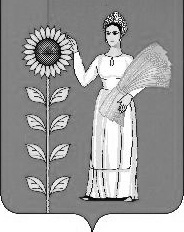 №Наименование групп, подгрупп, статей, подстатей и вида источниковКод администратораКод бюджетной классификации2016 год1.Получение кредитов от других бюджетов бюджетной системы Российской Федерации бюджетами муниципальных районов в валюте Российской Федерации70301 03 01 00 05 0000 710298002.Погашение бюджетами муниципальных районов кредитов  от других бюджетов бюджетной системы Российской Федерации в валюте Российской Федерации70301 03 01 00 05 0000 810-221203.Предоставление бюджетных кредитов другим бюджетам бюджетной системы Российской Федерации из бюджетов муниципальных районов  в валюте Российской Федерации70301 06 05 02 05 0000 540-15004.Возврат бюджетных кредитов, предоставленных другим бюджетам бюджетной системы Российской Федерации из бюджетов муниципальных районов в валюте Российской Федерации70301 06 05 02 05 0000 640    41205.Изменение остатков средств на счетах по учету средств бюджетов муниципальных  районов70301 05 00 00 05 0000 0000                        ИТОГО:-10300,0Наименование доходаБюджеты   сельских поселений13Доходы от оказания платных услуг (работ) и компенсации затрат государстваПрочие доходы от оказания платных услуг (работ) получателями средств бюджетов сельских поселений100Доходы, поступающие в порядке возмещения расходов, понесенных в связи с эксплуатацией имущества сельских поселений100Прочие доходы от компенсации затрат бюджетов сельских поселений100Доходы от штрафов, санкций, возмещения ущерба  Доходы от возмещения ущерба при возникновении страховых случаев по обязательному страхованию гражданской ответственности , когда выгодоприобретателями выступают получатели средств бюджетов сельских поселений100Доходы от возмещения ущерба при возникновении иных страховых случаев, когда выгодоприобретателями  выступают получатели средств бюджетов сельских поселений100Доходы от  прочих неналоговых доходовНевыясненные поступления, зачисляемые в бюджеты сельских поселений100Прочие неналоговые доходы бюджетов сельских поселений100Средства самообложения граждан, зачисляемые в бюджеты сельских поселений100Объем поступлений доходов в районный бюджет                                                                                                                          на 2016 годОбъем поступлений доходов в районный бюджет                                                                                                                          на 2016 годОбъем поступлений доходов в районный бюджет                                                                                                                          на 2016 годОбъем поступлений доходов в районный бюджет                                                                                                                          на 2016 годОбъем поступлений доходов в районный бюджет                                                                                                                          на 2016 годОбъем поступлений доходов в районный бюджет                                                                                                                          на 2016 год(тыс.руб.)Код бюджетной классификацииНаименование показателейСумма                            2016 г.Код бюджетной классификацииНаименование показателейСумма                            2016 г.Налоговые доходы179 673,6101 02000 01 0000 110Налог на доходы с физических лиц130 397,6103 02000 01 0000 110Акцизы на автомобильный и прямогонный бензин, дизельное топливо, моторные масла для дизельных и (или) карбюраторных (инжекторных) двигателей, подлежащие зачислению в областной бюджет35 764,0105 02000 02 0000 110Единый налог на вмененный доход для отдельных видов деятельности6 380,0105 03000 01 0000 110Единый сельскохозяйственный налог4 445,0108 00000 00 0000 000Государственная пошлина2 687,0Неналоговые доходы60 686,7111 05000 00 0000 120Доходы, получаемые в виде арендной платы за участки, государственная собственность на которые не разграничена и которые расположены в границах поселений, а также средства от продажи права на заключение договоров аренды указанных земельных участков51 000,0111 05075 05 0000 120Доходы от сдачи в аренду имущества, составляющего казну муниципальных районов (за исключением земельных участков)2 361,2112 01000 01 0000 120Плата за негативное воздействие на окружающую среду206,2114 02000 00 0000 000Доходы от реализации иного имущества50,0114 06000 00 0000 000Доходы от продажи участков, государственная собственность на которые не разграничена224,0116 00000 00 0000 140Штрафы, санкции, возмешение ущерба3 500,0117 05000 00 0000 180Прочие неналоговые доходы бюджетов муниципальных районов3 345,31 00 00000 00 0000 000Итого собственных доходов240 360,32 02 02000 00 0000 151Субсидии бюджетам субъектов Российской Федерации и муниципальных образований (межбюджетные субсидии)11 250,02 02 03000 00 0000 151Субвенции бюджетам субъектов Российской Федерации и муниципальных образований303 506,52 02 04000 00 0000 151Иные межбюджетные трансферты2 353,22 00 00000 00 0000 000Безвозмездные поступления, всего317 109,7ВСЕГО ДОХОДОВ557 470,0Код бюджетной классификации Российской ФедерацииКод бюджетной классификации Российской ФедерацииНаименование главного администратора  доходов районного бюджета  главного администратора доходовдоходов районного бюджетаНаименование главного администратора  доходов районного бюджета  702Администрация Добринского муниципального района Липецкой области7021 11 05025 05 0000 120Доходы, получаемые в виде арендной платы, а также средства от продажи права на заключение договоров аренды за земли, находящиеся в собственности муниципальных районов (за исключением земельных участков муниципальных бюджетных и автономных учреждений) 7021 11 05035 05 0000 120Доходы от сдачи в аренду имущества, находящегося в оперативном управлении органов управления муниципальных районов и созданных ими учреждений (за исключением имущества муниципальных бюджетных и автономных учреждений)702111 05075 05 0000 120Доходы от сдачи в аренду имущества, составляющего казну муниципальных районов (за исключением земельных участков)  7021 11 07015 05 0000 120Доходы от перечисления части прибыли, остающейся после уплаты налогов и иных обязательных платежей муниципальных унитарных предприятий, созданных муниципальными районами7021 11 08050 05 0000 120Средства, получаемые от передачи имущества, находящегося в собственности муниципальных районов (за исключением имущества муниципальных бюджетных и  автономных учреждений, а также имущества муниципальных унитарных предприятий, в том числе казенных), в залог, в доверительное управление7021  11 09045 05 0000 120Прочие поступления от использования имущества, находящегося в собственности муниципальных районов (за исключением имущества муниципальных бюджетных и  автономных учреждений, а также имущества муниципальных унитарных предприятий, в том числе казенных)7021 13 02065 05 0000 130Доходы, поступающие в порядке возмещения расходов, понесенных в связи с эксплуатацией имущества муниципальных районов7021 14 02052 05 0000 410Доходы от реализации имущества, находящегося в оперативном управлении учреждений, находящихся в ведении органов управления муниципальных районов (за исключением имущества муниципальных бюджетных и автономных учреждений), в части реализации основных средств по указанному имуществу7021 14 02052 05 0000 440Доходы от реализации имущества, находящегося в оперативном управлении учреждений, находящихся в ведении органов управления муниципальных районов (за исключением имущества муниципальных бюджетных и автономных учреждений), в части реализации материальных запасов по указанному имуществу7021 14 02053 05 0000 410Доходы от реализации иного имущества, находящегося в собственности муниципальных районов (за исключением имущества муниципальных бюджетных и автономных учреждений, а также имущества муниципальных унитарных предприятий, в том числе казенных), в части реализации основных средств по указанному имуществу7021 14 02053 05 0000 440Доходы от реализации иного имущества, находящегося в собственности муниципальных районов (за исключением имущества муниципальных бюджетных и автономных учреждений, а также имущества муниципальных унитарных предприятий, в том числе казенных), в части реализации материальных запасов по указанному имуществу7021 14 06025 05 0000 430 Доходы от продажи земельных участков, находящихся в собственности муниципальных районов (за исключением земельных участков муниципальных бюджетных и автономных учреждений)7021 16 90050 05 0000 140Прочие поступления от денежных взысканий (штрафов) и иных сумм в возмещение ущерба, зачисляемые в бюджеты  муниципальных районов7021 16 33050 05 0000 140Денежные взыскания (штрафы) за нарушение законодательства Российской Федерации о контрактной системе в сфере закупок товаров, работ, услуг для обеспечения государственных и муниципальных нужд для нужд муниципальных районов7021 17 01050 05 0000 180  Невыясненные поступления, зачисляемые в бюджеты муниципальных районов7021 17 05050 05 0000 180Прочие неналоговые доходы бюджетов муниципальных районов7022 02 02009 05 0000 151Субсидии бюджетам муниципальных районов на государственную поддержку малого и среднего предпринимательства, включая  крестьянские (фермерские) хозяйства 7022 02 02041 05 0000 151Субсидии бюджетам муниципальных районов на строительство, модернизацию, ремонт и содержание  автомобильных дорог общего пользования, в том числе дорог в поселениях (за исключением автомобильных дорог  федерального значения)7022 02 02078 05 0000 151Субсидии бюджетам муниципальных районов на бюджетные инвестиции для модернизации объектов коммунальной инфраструктуры7022 02 02079 05 0000 151Субсидии бюджетам муниципальных районов на переселение граждан из жилищного фонда, признанного непригодным для проживания, и (или) жилищного фонда с высоким уровнем износа (более 70 процентов)7022 02 02216 05 0000 151 Субсидии бюджетам муниципальных районов на осуществление дорожной деятельности в отношении автомобильных дорог общего пользования, а также капитального ремонта и ремонта дворовых территорий многоквартирных домов, проездов к дворовым территориям многоквартирных домов населенных пунктов7022 02 02999 05 0000 151Прочие субсидии бюджетам муниципальных районов7022 02 03002 05 0000 151Субвенции бюджетам муниципальных районов на осуществление полномочий по подготовке проведения статистических переписей7022 02 03003 05 0000 151Субвенции бюджетам муниципальных районов на государственную регистрации актов гражданского состояния702202 03007 05 0000151Субвенции бюджетам муниципальных районов на составление (изменение) списков кандидатов в присяжные заседатели федеральных судов общей юрисдикции в Российской Федерации7022 02 03024 05 0000 151Субвенции бюджетам муниципальных районов на выполнение передаваемых полномочий субъектов Российской Федерации7022 02 03026 05 0000 151Субвенции бюджетам муниципальных районов на обеспечение жилыми помещениями детей-сирот, детей, оставшихся без попечения родителей, а также детей, находящихся под опекой (попечительством), не имеющих закрепленного жилого помещения 7022 02 03069 05 0000 151Субвенции бюджетам муниципальных районов на обеспечение жильем отдельных категорий граждан, установленных Федеральным законом от 12 января 1995 года N 5-ФЗ "О ветеранах", в соответствии с Указом Президента Российской Федерации от 7 мая 2008 года N 714 "Об обеспечении жильем ветеранов Великой Отечественной войны 1941 - 1945 годов"7022 02 03070 05 0000 151Субвенции бюджетам муниципальных районов на обеспечение жильем отдельных категорий граждан, установленных Федеральными законами от 12 января 1995 года N 5-ФЗ "О ветеранах" и от 24 ноября 1995 года N 181-ФЗ "О социальной защите инвалидов в Российской Федерации"7022 02 03999 05 0000 151Прочие субвенции бюджетам муниципальных районов7022 02 04014 05 0000 151Межбюджетные трансферты, передаваемые бюджетам муниципальных районов из бюджетов поселений на осуществление части полномочий по решению вопросов местного значения в соответствии с заключенными соглашениями7022 02 04999 05 0000 151Прочие межбюджетные трансферты, передаваемые бюджетам муниципальных районов7022 07 05010 05 0000 180Безвозмездные поступления от физических и юридических лиц на финансовое обеспечение дорожной деятельности, в том числе добровольных пожертвований, в отношении автомобильных дорог общего пользования местного значения муниципальных районов7022 07 05020 05 0000 180Поступления от денежных пожертвований, предоставляемых физическими лицами получателям средств бюджетов муниципальных районов7022 07 05030 05 0000 180Прочие безвозмездные поступления в бюджеты муниципальных районов7022 19 05000 05 0000 151Возврат остатков субсидий, субвенций и иных межбюджетных трансфертов, имеющих целевое назначение, прошлых лет из бюджетов муниципальных районов703Управление финансов администрации Добринского муниципального района7031 11 03050 05 0000 120Проценты, полученные от предоставления бюджетных кредитов внутри страны за счет средств бюджетов муниципальных районов7031 17 01050 05 0000 180  Невыясненные поступления, зачисляемые в бюджеты муниципальных районов7031 17 05050 05 0000 180Прочие неналоговые доходы бюджетов муниципальных районов7032 02 01001 05 0000 151Дотации бюджетам муниципальных районов на выравнивание бюджетной обеспеченности7032 02 01003 05 0000 151Дотации бюджетам муниципальных районов на поддержку мер по обеспечению сбалансированности бюджетов7032 02 01009 05 0000 151Дотации бюджетам муниципальных районов на поощрение достижения наилучших показателей деятельности органов местного самоуправления7032 02 01999 05 0000 151Прочие дотации бюджетам муниципальных районов7032 02 02999 05 0000 151Прочие субсидии бюджетам муниципальных районов7032 02 03024 05 0000 151Субвенции бюджетам муниципальных районов на выполнение передаваемых полномочий субъектов Российской Федерации7032 02 03999 05 0000 151Прочие субвенции бюджетам муниципальных районов7032 02 04014 05 0000 151Межбюджетные трансферты, передаваемые бюджетам муниципальных районов из бюджетов поселений на осуществление части полномочий по решению вопросов местного значения в соответствии с заключенными соглашениями7032 02 04999 05 0000 151Прочие межбюджетные трансферты, передаваемые бюджетам муниципальных районов7032 02 09024 05 0000 151Прочие безвозмездные поступления в бюджеты муниципальных районов от бюджетов субъектов Российской Федерации7032 02 09065 05 0000 151Прочие безвозмездные поступления в бюджеты муниципальных районов от бюджетов сельских поселений7032 07 05010 05 0000 180Безвозмездные поступления от физических и юридических лиц на финансовое обеспечение дорожной деятельности, в том числе добровольных пожертвований, в отношении автомобильных дорог общего пользования местного значения муниципальных районов7032 07 05020 05 0000 180Поступления от денежных пожертвований, предоставляемых физическими лицами получателям средств бюджетов муниципальных районов7032 07 05030 05 0000 180Прочие безвозмездные поступления в бюджеты муниципальных районов7032 08 05000 05 0000 180Перечисления из бюджетов муниципальных районов (в бюджеты муниципальных районов) для осуществления возврата (зачета) излишне уплаченных или излишне взысканных сумм налогов, сборов и иных платежей, а также сумм процентов за несвоевременное осуществление такого возврата и процентов, начисленных на излишне взысканные суммы7032 19 05000 05 0000 151Возврат остатков субсидий, субвенций и иных межбюджетных трансфертов, имеющих целевое назначение, прошлых лет из бюджетов муниципальных районов707Отдел культуры администрации Добринского муниципального района7071 13 01995 05 0000 130Прочие доходы от оказания платных услуг (работ) получателями средств бюджетов муниципальных районов7071 16 33050 05 0000 140Денежные взыскания (штрафы) за нарушение законодательства Российской Федерации о контрактной системе в сфере закупок товаров, работ, услуг для обеспечения государственных и муниципальных нужд для нужд муниципальных районов7071 17 01050 05 0000 180  Невыясненные поступления, зачисляемые в бюджеты муниципальных районов7071 17 05050 05 0000 180Прочие неналоговые доходы бюджетов муниципальных районов7072 02 02999 05 0000 151Прочие субсидии бюджетам муниципальных районов7072 02 03024 05 0000 151Субвенции бюджетам муниципальных районов на выполнение передаваемых полномочий субъектов Российской Федерации7072 02 03999 05 0000 151Прочие субвенции бюджетам муниципальных районов7072 02 04025 05 0000 151Межбюджетные трансферты, передаваемые бюджетам муниципальных районов на комплектование книжных фондов библиотек муниципальных образований7072 02 04041 05 0000 151Межбюджетные трансферты, передаваемые бюджетам муниципальных районов, на подключение  общедоступных библиотек Российской Федерации к сети  «Интернет» и развитие системы библиотечного дела с учетом задачи расширения информационных технологий и оцифровки707202 04052 05 0000 151Межбюджетные трансферты, передаваемые бюджетам муниципальных районов на государственную  поддержку муниципальных учреждений культуры, находящихся на территориях сельских поселений707202 04053 05 0000 151Межбюджетные трансферты, передаваемые бюджетам муниципальных районов на государственную поддержку лучших работников муниципальных учреждений культуры, находящихся на территориях сельских поселений7072 19 05000 05 0000 151Возврат остатков субсидий, субвенций и иных межбюджетных трансфертов, имеющих целевое назначение, прошлых лет из бюджетов муниципальных районов710Отдел образования администрации Добринского муниципального района Липецкой области7101 13 01995 05 0000 130Прочие доходы от оказания платных услуг (работ) получателями средств бюджетов муниципальных районов7101 16 33050 05 0000 140Денежные взыскания (штрафы) за нарушение законодательства Российской Федерации о контрактной системе в сфере закупок товаров, работ, услуг для обеспечения государственных и муниципальных нужд для нужд муниципальных районов710 1 17 01050 05 0000 180  Невыясненные поступления, зачисляемые в бюджеты муниципальных районов7101 17 05050 05 0000 180Прочие неналоговые доходы бюджетов муниципальных районов7102 02 01999 05 0000 151Прочие дотации бюджетам муниципальных районов7102 02 02051 05 0000 151Субсидии бюджетам муниципальных районов на реализацию федеральных целевых программ7102 02 02077 05 0000 151Субсидии бюджетам муниципальных районов на софинансирование капитальных вложений в объекты муниципальной собственности710202 02204 05 0000 151Субсидии бюджетам муниципальных районов на модернизацию региональных систем дошкольного образования7102 02 02215 05 0000 151Субсидии бюджетам муниципальных районов на создание в общеобразовательных организациях, расположенных в сельской местности, условий для занятий физической культурой и спортом7102 02 02999 05 0000 151Прочие субсидии бюджетам муниципальных районов7102 02 03021 05 0000 151Субвенции бюджетам муниципальных районов на ежемесячное денежное вознаграждение за классное руководство7102 02 03024 05 0000 151Субвенции бюджетам муниципальных районов на выполнение передаваемых полномочий субъектов Российской Федерации7102 02 03027 05 0000 151Субвенции бюджетам муниципальных районов на содержание ребенка в семье опекуна и приемной семье, а также вознаграждение, причитающееся приемному родителю7102 02 03029 05 0000 151 Субвенции бюджетам муниципальных районов на компенсацию части платы, взимаемой с родителей (законных представителей) за присмотр и уход за детьми, посещающими образовательные организации, реализующие образовательные программы дошкольного образования7102 02 03078 05 0000 151Субвенции бюджетам муниципальных районов на модернизацию региональных систем общего образования7102 02 03999 05 0000 151Прочие субвенции бюджетам муниципальных районов7102 02 04999 05 0000 151Прочие межбюджетные трансферты, передаваемые бюджетам муниципальных районов7102 19 05000 05 0000 151Возврат остатков субсидий, субвенций и иных межбюджетных трансфертов, имеющих целевое назначение, прошлых лет из бюджетов муниципальных районовКод бюджетной классификации       Российской ФедерацииКод бюджетной классификации       Российской ФедерацииНаименование главного администратора доходов    
районного бюджетаадмини-стратора  доходовдоходов районного        бюджетаНаименование главного администратора доходов    
районного бюджета123048Управление Федеральной службы по надзору в сфере природопользования по Липецкой области           0481 12 01000 01 0000 120Плата за негативное воздействие  на окружающую среду <*>0481 16 25050 01 0000 140Денежные взыскания (штрафы) за нарушение законодательства в области охраны окружающей среды0481 16 90050 05 0000 140Прочие поступления от денежных взысканий (штрафов) и иных сумм в возмещение ущерба, зачисляемые в бюджеты муниципальных районов100Управление Федерального казначейства по Смоленской области1001 03 02230 01 0000 110Доходы от уплаты акцизов на дизельное топливо, подлежащие распределению между бюджетами субъектов Российской Федерации и местными бюджетами с учетом установленных дифференцированных нормативов отчислений в местные бюджеты1001 03 02240 01 0000 110Доходы от уплаты акцизов на моторные масла для дизельных и (или) карбюраторных (инжекторных) двигателей, подлежащие распределению между бюджетами субъектов Российской Федерации и местными бюджетами с учетом установленных дифференцированных нормативов отчислений в местные бюджеты1001 03 02250 01 0000 110Доходы от уплаты акцизов на автомобильный бензин, подлежащие распределению между бюджетами субъектов Российской Федерации и местными бюджетами с учетом установленных дифференцированных нормативов отчислений в местные бюджеты1001 03 02260 01 0000 110Доходы от уплаты акцизов на прямогонный бензин, подлежащие распределению между бюджетами субъектов Российской Федерации и местными бюджетами с учетом установленных дифференцированных нормативов отчислений в местные бюджеты106Управление государственного автодорожного надзора по Липецкой области1061 16 30014 01 0000 140Денежные взыскания (штрафы) за нарушение правил перевозки крупногабаритных и тяжеловесных грузов по автомобильным дорогам общего пользования местного значения муниципальных районов1061 16 90050 05 0000 140Прочие поступления от денежных взысканий (штрафов) и иных сумм в возмещение ущерба, зачисляемые в бюджеты муниципальных районов141Управление Федеральной службы по надзору в сфере защиты прав потребителей и благополучия человека по    Липецкой области           1411 16 25050 01 0000 140Денежные взыскания (штрафы) за нарушение законодательства в области охраны окружающей среды1411 16 28000 01 0000 140Денежные взыскания (штрафы) за нарушение законодательства в области обеспечения санитарно-эпидемиологического благополучия человека и законодательства в сфере защиты прав потребителей1411 16 90050 05 0000 140Прочие поступления от денежных взысканий (штрафов) и иных сумм в возмещение ущерба, зачисляемые в бюджеты муниципальных районов157Территориальный орган Федеральной службы государственной статистики по Липецкой области1571 16 90050 05 0000 140Прочие поступления от денежных взысканий (штрафов) и иных сумм в возмещение ущерба, зачисляемые в бюджеты муниципальных районов161Управление Федеральной антимонопольной  службы по Липецкой области      1611 16 26000 01 0000 140Денежные взыскания (штрафы)  за  нарушение законодательства о рекламе                1611 16 33050 05 0000 140Денежные взыскания (штрафы) за нарушение законодательства Российской    Федерации   о   размещении    заказов    на    поставки  товаров, выполнение работ, оказание услуг для нужд муниципальных районов182Управление Федеральной налоговой службы   по Липецкой области      1821 01 02000 01 0000 110Налог на доходы физических лиц <*>1821 05 02000 02 0000 110Единый налог на вмененный доход для отдельных видов деятельности1821 05 03000 01 0000 110Единый сельскохозяйственный налог1821 08 03000 01 0000 110Государственная пошлина по делам, рассматриваемым в судах общей юрисдикции, мировыми судьями1821 16 03000 00 0000 140Денежные взыскания (штрафы) за нарушение законодательства о налогах и сборах1821 16 06000 01 0000 140Денежные взыскания (штрафы) за нарушение  законодательства о применении контрольно-кассовой техники при осуществлении наличных денежных расчетов и (или) расчетов с использованием платежных карт1821 16 90050 05 0000 140Прочие поступления от денежных взысканий (штрафов) и иных сумм в возмещение ущерба, зачисляемые в бюджеты муниципальных районов188Управление Министерства внутренних дел Российской Федерации по Липецкой области           1881 16 21050 05 0000 140Денежные взыскания (штрафы) и иные суммы, взыскиваемые с лиц, виновных в совершении преступлений, и в возмещение ущерба имуществу, зачисляемые в бюджеты муниципальных районов1881 16 30000 01 0000 140Денежные взыскания (штрафы) за правонарушения в области дорожного движения1881 16 90050 05 0000 140Прочие поступления от денежных взысканий (штрафов) и иных сумм в возмещение ущерба, зачисляемые в бюджеты муниципальных районов192Управление Федеральной миграционной службы по Липецкой области          1921 16 90050 05 0000 140Прочие поступления от денежных взысканий (штрафов) и иных сумм в возмещение ущерба, зачисляемые в бюджеты муниципальных районов321Управление Федеральной службы государственной регистрации, кадастра и картографии по Липецкой 3211 16 25060 01 0000 140Денежные взыскания (штрафы) за нарушение земельного законодательства322Управление Федеральной службы судебных приставов по Липецкой области     3221 16 21050 05 0000 140Денежные взыскания (штрафы) и иные суммы, взыскиваемые с лиц, виновных в совершении преступлений, и в возмещение ущерба имуществу, зачисляемые в бюджеты муниципальных районовКод бюджетной классификации       Российской ФедерацииКод бюджетной классификации       Российской ФедерацииНаименование администратора доходов    
районного бюджетаадмини-стратора  доходовдоходов районного        бюджетаНаименование администратора доходов    
районного бюджета123012Государственная инспекция по надзору за техническим состоянием самоходных машин и других видов техники Липецкой области0121 16 90050 05 0000 140Прочие поступления от денежных взысканий (штрафов) и иных сумм в возмещение ущерба, зачисляемые в бюджеты муниципальных районов036Управление экологии и природных ресурсов Липецкой области0361 16 90050 05 0000 140Прочие поступления от денежных взысканий (штрафов) и иных сумм в возмещение ущерба, зачисляемые в бюджеты муниципальных районовКод админис-тратора Коды бюджетной классификации муниципального районаНаименование источников внутреннего финансирования бюджета      703        Управление финансов администрации Добринского муниципального района       703        Управление финансов администрации Добринского муниципального района       703        Управление финансов администрации Добринского муниципального района 70301 03 01 00 05 0000 710Получение кредитов  от других бюджетов бюджетной системы Российской Федерации бюджетами муниципальных районов  в валюте  Российской Федерации70301 03 01 00 05 0000 810Погашение бюджетами муниципальных районов кредитов от  других бюджетов бюджетной системы Российской Федерации в валюте  Российской Федерации70301 06 05 02 05 0000 540Предоставление бюджетных кредитов другим бюджетам бюджетной системы Российской Федерации из бюджетов муниципальных районов  в валюте Российской Федерации70301 06 05 02 05 0000 640Возврат бюджетных кредитов, предоставленных  другим бюджетам бюджетной системы Российской Федерации из бюджетов муниципальных районов  в валюте Российской Федерации70301 05 02 01 05 0000 510Увеличение прочих  остатков денежных средств бюджетов муниципальных районов70301 05 02 01 05 0000 610Уменьшение прочих остатков денежных средств бюджетов муниципальных  районов Распределение ассигнований бюджета районного бюджета по разделам и подразделам классификации расходов бюджетов Российской Федерации на 2016 год Распределение ассигнований бюджета районного бюджета по разделам и подразделам классификации расходов бюджетов Российской Федерации на 2016 год Распределение ассигнований бюджета районного бюджета по разделам и подразделам классификации расходов бюджетов Российской Федерации на 2016 год Распределение ассигнований бюджета районного бюджета по разделам и подразделам классификации расходов бюджетов Российской Федерации на 2016 год тыс. рублейтыс. рублейтыс. рублейтыс. рублейНаименование РазделПодразделСумма123ВСЕГО567 770,0ОБЩЕГОСУДАРСТВЕННЫЕ ВОПРОСЫ0159 735,5Функционирование высшего должностного лица субъекта Российской Федерации и муниципального образования01021 326,8Функционирование законодательных (представительных) органов государственной власти и представительных органов муниципальных образований01031 082,3Функционирование Правительства Российской Федерации, высших исполнительных органов государственной власти субъектов Российской Федерации, местных администраций010429 864,2Обеспечение деятельности финансовых, налоговых и таможенных органов и органов финансового (финансово-бюджетного) надзора010614 154,8Резервные фонды01116 000,0Другие общегосударственные вопросы01137 307,4НАЦИОНАЛЬНАЯ БЕЗОПАСНОСТЬ И ПРАВООХРАНИТЕЛЬНАЯ ДЕЯТЕЛЬНОСТЬ033 632,9Органы юстиции03041 400,0Защита населения и территории от чрезвычайных ситуаций природного и техногенного характера, гражданская оборона03092 232,9НАЦИОНАЛЬНАЯ ЭКОНОМИКА0445 050,6Общеэкономические вопросы0401427,1Сельское хозяйство и рыболовство0405424,5Транспорт04085 400,0Дорожное хозяйство (дорожные фонды)040935 764,0Другие вопросы в области национальной экономики04123 035,0ЖИЛИЩНО-КОММУНАЛЬНОЕ ХОЗЯЙСТВО052 402,7Жилищное хозяйство05012 402,7ОБРАЗОВАНИЕ07385 969,1Дошкольное образование070140 904,6Общее образование0702325 971,8Молодежная политика и оздоровление детей07074 244,0Другие вопросы в области образования070914 848,7КУЛЬТУРА, КИНЕМАТОГРАФИЯ0826 870,8Культура080125 819,0Другие вопросы в области культуры, кинематографии08041 051,8СОЦИАЛЬНАЯ ПОЛИТИКА1039 405,4Пенсионное обеспечение10015 500,0Социальное обеспечение населения10035 414,0Охрана семьи и детства100426 161,3Другие вопросы в области социальной политики10062 330,1ФИЗИЧЕСКАЯ КУЛЬТУРА И СПОРТ11960,0Массовый спорт1102960,0СРЕДСТВА МАССОВОЙ ИНФОРМАЦИИ123 243,0Периодическая печать и издательства12023 243,0ОБСЛУЖИВАНИЕ ГОСУДАРСТВЕННОГО И МУНИЦИПАЛЬНОГО ДОЛГА13500,0Обслуживание государственного внутреннего и муниципального долга1301500,0Ведомственная структура расходов районного бюджетана 2016 годВедомственная структура расходов районного бюджетана 2016 годВедомственная структура расходов районного бюджетана 2016 годВедомственная структура расходов районного бюджетана 2016 годВедомственная структура расходов районного бюджетана 2016 годВедомственная структура расходов районного бюджетана 2016 годВедомственная структура расходов районного бюджетана 2016 годтыс. рублейтыс. рублейтыс. рублейтыс. рублейтыс. рублейтыс. рублейтыс. рублейНаименование ГРБСРазделПодразделЦелевая статьяВид расходовСумма1234567Совет депутатов Добринского муниципального района Липецкой области7011 082,3ОБЩЕГОСУДАРСТВЕННЫЕ ВОПРОСЫ701011 082,3Функционирование законодательных (представительных) органов государственной власти и представительных органов муниципальных образований70101031 082,3Непрограммные расходы районного бюджета701010399 0 00 000001 082,3Иные непрограммные мероприятия701010399 9 00 000001 082,3Расходы на выплаты по оплате труда работников органов местного самоуправления701010399 9 00 00110926,4Расходы на выплаты персоналу в целях обеспечения выполнения функций государственными (муниципальными) органами, казенными учреждениями, органами управления государственными внебюджетными фондами701010399 9 00 00110100926,4Расходы на обеспечение функций органов местного самоуправления (за исключением расходов на выплаты по оплате труда работников указанных органов)701010399 9 00 00120155,9Закупка товаров, работ и услуг для обеспечения государственных (муниципальных) нужд701010399 9 00 00120200151,5Иные бюджетные ассигнования701010399 9 00 001208004,4Администрация Добринского муниципального района Липецкой области702125 117,8ОБЩЕГОСУДАРСТВЕННЫЕ ВОПРОСЫ7020138 498,4Функционирование высшего должностного лица субъекта Российской Федерации и муниципального образования70201021 326,8Непрограммные расходы районного бюджета702010299 0 00 000001 326,8Обеспечение деятельности председателя представительного органа муниципального образования и главы местной администрации (исполнительно-распорядительного органа муниципального образования)702010299 1 00 000001 326,8Обеспечение деятельности главы местной администрации (исполнительно-распорядительного органа муниципального образования)702010299 1 00 000501 326,8Расходы на выплаты персоналу в целях обеспечения выполнения функций государственными (муниципальными) органами, казенными учреждениями, органами управления государственными внебюджетными фондами702010299 1 00 000501001 326,8Функционирование Правительства Российской Федерации, высших исполнительных органов государственной власти субъектов Российской Федерации, местных администраций702010429 864,2Муниципальная программа Добринского муниципального района "Обеспечение населения Добринского муниципального района качественной инфраструктурой и услугами ЖКХ на 2014-2020 годы"702010403 0 00 00000400,0Подпрограмма "Энергосбережение и повышение энергетической эффективности Добринского муниципального района"702010403 3 00 00000400,0Основное мероприятие "Приобретение резервных источников питания (генераторов) для котельных"702010403 3 05 00000400,0Реализация направления расходов основного мероприятия "Приобретение резервных источников питания (генераторов) для котельных"702010403 3 05 99999400,0Закупка товаров, работ и услуг для обеспечения государственных (муниципальных) нужд702010403 3 05 99999200400,0Муниципальная программа Добринского муниципального района "Развитие системы эффективного муниципального управления Добринского муниципального района на 2014-2020 годы"702010405 0 00 00000195,0Подпрограмма "Развитие кадрового потенциала муниципальной службы и информационное обеспечение деятельности органов местного самоуправления Добринского муниципального района"702010405 1 00 00000195,0Основное мероприятие "Повышение квалификации муниципальных служащих"702010405 1 01 0000063,0Расходы на повышение квалификации муниципальных служащих органов местного самоуправления в рамках софинансирования с областным бюджетом702010405 1 01 S629063,0Закупка товаров, работ и услуг для обеспечения государственных (муниципальных) нужд702010405 1 01 S629020063,0Основное мероприятие "Приобретение услуг с использованием информационно-правовых систем"702010405 1 03 00000132,0Расходы на приобретение информационных услуг с использованием информационно-правовых систем в рамках софинансирования с областным бюджетом702010405 1 03 S6260132,0Закупка товаров, работ и услуг для обеспечения государственных (муниципальных) нужд702010405 1 03 S6260200132,0Непрограммные расходы районного бюджета702010499 0 00 0000029 269,2Иные непрограммные мероприятия702010499 9 00 0000029 269,2Расходы на выплаты по оплате труда работников органов местного самоуправления702010499 9 00 0011022 104,1Расходы на выплаты персоналу в целях обеспечения выполнения функций государственными (муниципальными) органами, казенными учреждениями, органами управления государственными внебюджетными фондами702010499 9 00 0011010022 104,1Расходы на обеспечение функций органов местного самоуправления (за исключением расходов на выплаты по оплате труда работников указанных органов)702010499 9 00 001206 351,7Закупка товаров, работ и услуг для обеспечения государственных (муниципальных) нужд702010499 9 00 001202006 100,7Иные бюджетные ассигнования702010499 9 00 00120800251,0Осуществление части полномочий по решению вопросов местного значения в соответствии с заключенным соглашением из бюджетов поселений702010499 9 00 00130813,4Расходы на выплаты персоналу в целях обеспечения выполнения функций государственными (муниципальными) органами, казенными учреждениями, органами управления государственными внебюджетными фондами702010499 9 00 00130100765,8Закупка товаров, работ и услуг для обеспечения государственных (муниципальных) нужд702010499 9 00 0013020047,6Другие общегосударственные вопросы70201137 307,4Муниципальная программа Добринского муниципального района "Развитие социальной сферы Добринского муниципального района на 2015-2020 годы"702011302 0 00 000003 310,6Подпрограмма "Духовно- нравственное и физическое развитие жителей Добринского муниципального района"702011302 1 00 00000851,0Основное мероприятие "Организация и проведение мероприятий, направленных на профилактику наркомании, алкоголизма, табакокурения среди населения"702011302 1 02 00000851,0Мероприятия, направленные на профилактику наркомании, алкоголизма, табакокурения среди населения702011302 1 02 2006040,0Закупка товаров, работ и услуг для обеспечения государственных (муниципальных) нужд702011302 1 02 2006020040,0Реализация Закона Липецкой области от 30 декабря 2004 года № 167-ОЗ "О комиссиях по делам несовершеннолетних и защите их прав в Липецкой области и наделении органов местного самоуправления государственными полномочиями по образованию и организации деятельности комиссий по делам несовершеннолетних и защите их прав"702011302 1 02 85080811,0Расходы на выплаты персоналу в целях обеспечения выполнения функций государственными (муниципальными) органами, казенными учреждениями, органами управления государственными внебюджетными фондами702011302 1 02 85080100745,4Закупка товаров, работ и услуг для обеспечения государственных (муниципальных) нужд702011302 1 02 8508020065,6Подпрограмма "Социальная поддержка граждан и реализация семейно-демографической политики Добринского муниципального района"702011302 3 00 000002 459,6Основное мероприятие "Мероприятия по социально-экономическому развитию района"702011302 3 03 000002 140,0Мероприятия по социально-экономическому развитию района702011302 3 03 201902 140,0Закупка товаров, работ и услуг для обеспечения государственных (муниципальных) нужд702011302 3 03 201902002 140,0Основное мероприятие "Проведение торжественных мероприятий, направленных на повышение престижа благополучных семей и общественной значимости труда родителей по воспитанию детей"702011302 3 05 00000319,6Реализация направления расходов основного мероприятия "Проведение торжественных мероприятий, направленных на повышение престижа благополучных семей и общественной значимости труда родителей по воспитанию детей"702011302 3 05 99999319,6Закупка товаров, работ и услуг для обеспечения государственных (муниципальных) нужд702011302 3 05 99999200319,6Муниципальная программа Добринского муниципального района "Развитие системы эффективного муниципального управления Добринского муниципального района на 2014-2020 годы"702011305 0 00 000002 726,8Подпрограмма "Развитие кадрового потенциала муниципальной службы и информационное обеспечение деятельности органов местного самоуправления Добринского муниципального района"702011305 1 00 000002 726,8Основное мероприятие "Финансовое обеспечение деятельности аппарата управления"702011305 1 07 000002 726,8Реализация Закона Липецкой области от 30 ноября 2000 года № 117-ОЗ "О наделении органов местного самоуправления государственными полномочиями Липецкой области в сфере архивного дела"702011305 1 07 850601 460,0Расходы на выплаты персоналу в целях обеспечения выполнения функций государственными (муниципальными) органами, казенными учреждениями, органами управления государственными внебюджетными фондами702011305 1 07 850601001 161,9Закупка товаров, работ и услуг для обеспечения государственных (муниципальных) нужд702011305 1 07 85060200298,1Реализация Закона Липецкой области от 31 августа 2004 года № 120-ОЗ "Об административных комиссиях и наделении органов местного самоуправления государственными полномочиями по образованию и организации деятельности административных комиссий, составлению протоколов об административных правонарушениях"702011305 1 07 85070501,0Расходы на выплаты персоналу в целях обеспечения выполнения функций государственными (муниципальными) органами, казенными учреждениями, органами управления государственными внебюджетными фондами702011305 1 07 85070100393,2Закупка товаров, работ и услуг для обеспечения государственных (муниципальных) нужд702011305 1 07 85070200107,8Реализация Закона Липецкой области от 31 декабря 2009г № 349-ОЗ "О наделении органов местного самоуправления отдельными государственными полномочиями по сбору информации от поселений, входящих в муниципальный район, необходимой для ведения Регистра муниципальных нормативных правовых актов Липецкой области"702011305 1 07 85270765,8Расходы на выплаты персоналу в целях обеспечения выполнения функций государственными (муниципальными) органами, казенными учреждениями, органами управления государственными внебюджетными фондами702011305 1 07 85270100397,7Закупка товаров, работ и услуг для обеспечения государственных (муниципальных) нужд702011305 1 07 85270200368,1Непрограммные расходы районного бюджета702011399 0 00 000001 270,0Иные непрограммные мероприятия702011399 9 00 000001 270,0Реализация Закона Липецкой области от 18 сентября 2015 года № 441-ОЗ «О наделении органов местного самоуправления государственными полномочиями по подготовке и проведению Всероссийской сельскохозяйственной переписи»702011399 9 00 539101 270,0Закупка товаров, работ и услуг для обеспечения государственных (муниципальных) нужд702011399 9 00 539102001 270,0НАЦИОНАЛЬНАЯ БЕЗОПАСНОСТЬ И ПРАВООХРАНИТЕЛЬНАЯ ДЕЯТЕЛЬНОСТЬ702033 632,9Органы юстиции70203041 400,0Непрограммные расходы районного бюджета702030499 0 00 000001 400,0Обеспечение деятельности в сфере государственной регистрации актов гражданского состояния702030499 4 00 000001 400,0Осуществление переданных органам местного самоуправления в соответствии с пунктом 1 статьи 4 Федерального закона "Об актах гражданского состояния" полномочий Российской Федерации по государственной регистрации актов гражданского состояния702030499 4 00 593001 000,0Расходы на выплаты персоналу в целях обеспечения выполнения функций государственными (муниципальными) органами, казенными учреждениями, органами управления государственными внебюджетными фондами702030499 4 00 593001001 000,0Реализация Закона Липецкой области от 4 мая 2000 года № 88-ОЗ "Об органах записи актов гражданского состояния Липецкой области и наделении органов местного самоуправления государственными полномочиями по образованию и деятельности органов записи актов гражданского состояния и государственной регистрации актов гражданского состояния"702030499 4 00 85020400,0Расходы на выплаты персоналу в целях обеспечения выполнения функций государственными (муниципальными) органами, казенными учреждениями, органами управления государственными внебюджетными фондами702030499 4 00 85020100318,9Закупка товаров, работ и услуг для обеспечения государственных (муниципальных) нужд702030499 4 00 8502020081,1Защита населения и территории от чрезвычайных ситуаций природного и техногенного характера, гражданская оборона70203092 232,9Муниципальная программа Добринского муниципального района "Создание условий для обеспечения общественной безопасности населения и территории Добринского муниципального района на 2014-2020 годы"702030904 0 00 000002 232,9Подпрограмма "Осуществление мероприятий мобилизационной подготовки, гражданской обороны и защиты населения и территории Добринского муниципального района от чрезвычайных ситуаций природного и техногенного характера на 2014-2020 годы"702030904 1 00 000002 232,9Основное мероприятие "Финансирование на содержание и развитие МКУ ЕДДС"702030904 1 05 000002 232,9Расходы на содержание и развитие МКУ ЕДДС702030904 1 05 080002 232,9Расходы на выплаты персоналу в целях обеспечения выполнения функций государственными (муниципальными) органами, казенными учреждениями, органами управления государственными внебюджетными фондами702030904 1 05 080001001 937,9Закупка товаров, работ и услуг для обеспечения государственных (муниципальных) нужд702030904 1 05 08000200293,0Иные бюджетные ассигнования702030904 1 05 080008002,0НАЦИОНАЛЬНАЯ ЭКОНОМИКА7020445 050,6Общеэкономические вопросы7020401427,1Муниципальная программа Добринского муниципального района "Развитие системы эффективного муниципального управления Добринского муниципального района на 2014-2020 годы"702040105 0 00 00000427,1Подпрограмма "Развитие кадрового потенциала муниципальной службы и информационное обеспечение деятельности органов местного самоуправления Добринского муниципального района"702040105 1 00 00000427,1Основное мероприятие "Финансовое обеспечение деятельности аппарата управления"702040105 1 07 00000427,1Реализация Закона Липецкой области от 08 ноября 2012г № 88-ОЗ "О наделении органов местного самоуправления отдельными государственными полномочиями в области охраны труда и социально-трудовых отношений"702040105 1 07 85340427,1Расходы на выплаты персоналу в целях обеспечения выполнения функций государственными (муниципальными) органами, казенными учреждениями, органами управления государственными внебюджетными фондами702040105 1 07 85340100347,0Закупка товаров, работ и услуг для обеспечения государственных (муниципальных) нужд702040105 1 07 8534020080,1Сельское хозяйство и рыболовство7020405424,5Непрограммные расходы районного бюджета702040599 0 00 00000424,5Иные непрограммные мероприятия702040599 9 00 00000424,5Реализация закона Липецкой области от 16 декабря 2015 года № 481-ОЗ "О наделении органов местного самоуправления государственными полномочиями по организации проведения мероприятий по отлову и содержанию безнадзорных животных"702040599 9 00 85170424,5Закупка товаров, работ и услуг для обеспечения государственных (муниципальных) нужд702040599 9 00 85170200424,5Транспорт70204085 400,0Муниципальная программа Добринского муниципального района "Обеспечение населения Добринского муниципального района качественной инфраструктурой и услугами ЖКХ на 2014-2020 годы"702040803 0 00 000005 400,0Подпрограмма "Развитие автомобильных дорог местного значения Добринского муниципального района"702040803 2 00 000005 400,0Основное мероприятие "Организация транспортного обслуживания населения автомобильным транспортом"702040803 2 05 000005 400,0Субсидии на компенсацию недополученных доходов вследствие регулирования тарифов на перевозку пассажиров автомобильным транспортом общего пользования702040803 2 05 600305 400,0Иные бюджетные ассигнования702040803 2 05 600308005 400,0Дорожное хозяйство (дорожные фонды)702040935 764,0Муниципальная программа Добринского муниципального района "Обеспечение населения Добринского муниципального района качественной инфраструктурой и услугами ЖКХ на 2014-2020 годы"702040903 0 00 0000035 764,0Подпрограмма "Развитие автомобильных дорог местного значения Добринского муниципального района"702040903 2 00 0000035 764,0Основное мероприятие "Капитальный ремонт и ремонт автомобильных дорог"702040903 2 01 0000020 500,0Реализация направления расходов основного мероприятия "Капитальный ремонт и ремонт автомобильных дорог"702040903 2 01 9999920 500,0Межбюджетные трансферты702040903 2 01 9999950020 500,0Основное мероприятие "Содержание автомобильных дорог"702040903 2 04 0000015 264,0Реализация направления расходов основного мероприятия "Содержание автомобильных дорог"702040903 2 04 9999915 264,0Закупка товаров, работ и услуг для обеспечения государственных (муниципальных) нужд702040903 2 04 9999920010 214,0Межбюджетные трансферты702040903 2 04 999995005 050,0Другие вопросы в области национальной экономики70204123 035,0Муниципальная программа Добринского муниципального района "Создание условий для развития экономики Добринского муниципального района на 2014-2020 годы"702041201 0 00 000002 785,0Подпрограмма "Развитие малого и среднего предпринимательства в Добринском муниципальном районе на 2014-2020 годы"702041201 1 00 00000905,0Основное мероприятие "Предоставление субсидий субъектам предпринимательcкой деятельности, проведение мероприятий по методической и информационной обеспеченности малого бизнеса"702041201 1 01 00000545,0Оказание информационной поддержки субъектам малого бизнеса702041201 1 01 2034035,0Закупка товаров, работ и услуг для обеспечения государственных (муниципальных) нужд702041201 1 01 2034020035,0Субсидии начинающим субъектам малого предпринимательства (индивидуальным предпринимателям в возрасте до 30 лет включительно и юридическим лицам, в уставном капитале которых доля, принадлежащая лицам в возрасте до 30 лет включительно, составляет не менее 50 процентов) на возмещение затрат по организации и развитию собственного дела702041201 1 01 60010480,0Иные бюджетные ассигнования702041201 1 01 60010800480,0Субсидии на создание субъектов малого предпринимательства (вновь зарегистрированных и действующих менее одного года индивидуальных предпринимателей из числа зарегистрированных безработных и малых предприятий, включая потребительские кооперативы, в уставном капитале которых доля, принадлежащая зарегистрированным безработным, составляет не менее 50 процентов)702041201 1 01 6002030,0Иные бюджетные ассигнования702041201 1 01 6002080030,0Основное мероприятие "Предоставление субсидий кредитным потребительским кооперативам граждан и сельскохозяйственным потребительским кооперативам"702041201 1 02 0000020,0Субсидии сельскохозяйственным кредитным потребительским кооперативам для формирования собственных средств кооператива с целью пополнения фонда финансовой взаимопомощи для поддержки осуществления предпринимательской деятельности и сельскохозяйственной деятельности граждан, ведущих личное подсобное хозяйство в рамках софинансирования с областным бюджетом702041201 1 02 S673020,0Иные бюджетные ассигнования702041201 1 02 S673080020,0Основное мероприятие "Предоставление субсидий на развитие заготовительной деятельности"702041201 1 03 00000100,0Субсидии на возмещение части затрат юридических лиц, являющихся субъектами малого предпринимательства (за исключением некоммерческих организаций), и индивидуальных предпринимателей, осуществляющих заготовительную деятельность и (или) первичную переработку сельскохозяйственной продукции, направленных на приобретение основного технологического и (или) холодильного оборудования для осуществления заготовительной деятельности и (или) первичной переработки, и (или) розничной продажи сельскохозяйственной продукции (механизмы, машины, устройства, приборы, непосредственно используемые для процесса заготовки, хранения, переработки и розничной продажи сельскохозяйственной продукции)702041201 1 03 6005025,0Иные бюджетные ассигнования702041201 1 03 6005080025,0Субсидии на возмещение части затрат юридических лиц, являющихся субъектами малого предпринимательства (за исключением некоммерческих организаций), и индивидуальных предпринимателей, осуществляющих заготовительную деятельность и (или) первичную переработку сельскохозяйственной продукции, направленных на приобретение грузового автотранспорта, в том числе специализированного (для закупки, транспортировки и (или) розничной продажи сельскохозяйственного сырья и продукции), и (или) технологического и (или) холодильного оборудования для установки в нем702041201 1 03 6006050,0Иные бюджетные ассигнования702041201 1 03 6006080050,0Субсидии на возмещение части затрат юридических лиц, являющихся субъектами малого предпринимательства (за исключением некоммерческих организаций), и индивидуальных предпринимателей, осуществляющих заготовительную деятельность и (или) первичную переработку сельскохозяйственной продукции, направленных на уплату процентов по кредитам, полученным в кредитных организациях для осуществления заготовительной деятельности702041201 1 03 6007025,0Иные бюджетные ассигнования702041201 1 03 6007080025,0Основное мероприятие "Субсидии организациям, образующим инфраструктуру поддержки субъектов малого и среднего предпринимательства (бизнес-центрам) на их функционирование"702041201 1 04 00000240,0Субсидии организациям, образующим инфраструктуру поддержки субъектов малого и среднего предпринимательства (бизнес-центрам)702041201 1 04 60160240,0Иные бюджетные ассигнования702041201 1 04 60160800240,0Подпрограмма "Развитие потребительского рынка Добринского муниципального района на 2014-2020годы"702041201 2 00 000001 880,0Основное мероприятие "Субсидии на возмещение части затрат юридических лиц и индивидуальных предпринимателей, осуществляющих торговое и бытовое обслуживание в сельских населенных пунктах (кроме районного центра), направленных на приобретение автомобильного топлива для доставки товаров народного потребления (в том числе хлеба и хлебобулочных изделий) в стационарные торговые объекты, организацию развозной торговли в сельских населенных пунктах, не имеющих стационарных торговых объектов, и (или) имеющих стационарные торговые объекты, в которых радиус пешеходной доступности до стационарного торгового объекта превышает 2 километра, сбора и доставки заказов сельского населения при оказании бытовых услуг"702041201 2 01 00000680,0Реализация мероприятий, направленных на создание условий для обеспечения услугами торговли и бытового обслуживания поселений, входящих в состав муниципального района в части приобретения автомобильного топлива в рамках софинансирования с областным бюджетом702041201 2 01 S6060680,0Иные бюджетные ассигнования702041201 2 01 S6060800680,0Основное мероприятие "Субсидии на возмещение части затрат юридических лиц и индивидуальных предпринимателей, осуществляющих торговое и бытовое обслуживание в сельских населенных пунктах (кроме районного центра) направленных на приобретение грузового специализированного автотранспорта, не находящегося в эксплуатации автолавок-автомобилей, оборудованных для организации розничной торговли с них), хлебных фургонов и автофургонов (автомобилей, предназначенных для перевозки принятых от населения заказов на бытовые услуги и доставки выездных бригад)"702041201 2 02 00000200,0Реализация мероприятий, направленных на создание условий для обеспечения услугами торговли и бытового обслуживания поселений, входящих в состав муниципального района в части приобретения грузового специализированного автотранспорта, не находившегося в эксплуатации - автолавок, хлебных фургонов и автофургонов в рамках софинансирования с областным бюджетом702041201 2 02 S6060200,0Иные бюджетные ассигнования702041201 2 02 S6060800200,0Основное мероприятие "Субсидии на возмещение части затрат юридических лиц и индивидуальных предпринимателей, осуществляющих торговое и бытовое обслуживание в сельских населенных пунктах (кроме районного центра) направленных на реконструкцию и ремонт объектов торгового, бытового обслуживания и общественного питания сельского населения)"702041201 2 03 00000980,0Расходы по субсидиям на возмещение части затрат юридических лиц и индивидуальных предпринимателей, осуществляющих торговое и бытовое обслуживание в сельских населенных пунктах (кроме районного центра) направленных на реконструкцию и ремонт объектов торгового, бытового обслуживания и общественного питания сельского населения)702041201 2 03 60100980,0Иные бюджетные ассигнования702041201 2 03 60100800980,0Основное мероприятие "Субсидии на возмещение части затрат юридических лиц и индивидуальных предпринимателей, осуществляющих торговое и бытовое обслуживание в сельских населенных пунктах (кроме районного центра), направленных на приобретение нестационарных объектов для оказания торговых и бытовых услуг (мобильных (сборно- разборных, модульных) торговых киосков, павильонов, бытовок), расположенных в населенных пунктах, не имеющих стационарных объектов и (или) имеющих стационарные объекты, в которых радиус пешеходной доступности до стационарного объекта превышает 2 километра"702041201 2 04 0000020,0Реализация мероприятий, направленных на создание условий для обеспечения услугами торговли и бытового обслуживания поселений, входящих в состав муниципального района в части приобретения нестационарных объектов для оказания торговых и бытовых услуг (торговых киосков, павильонов) в рамках софинансирования с областным бюджетом702041201 2 04 S606020,0Иные бюджетные ассигнования702041201 2 04 S606080020,0Муниципальная программа Добринского муниципального района "Обеспечение населения Добринского муниципального района качественной инфраструктурой и услугами ЖКХ на 2014-2020 годы"702041203 0 00 00000250,0Подпрограмма "Строительство, реконструкция, капитальный ремонт объектов социальной сферы и муниципального жилого фонда, организация газоснабжения Добринского муниципального района"702041203 1 00 00000250,0Основное мероприятие "Выполнение плановых заданий по строительству и капитальному ремонту объектов муниципального фонда"702041203 1 03 00000250,0Корректировка схем территориального планирования, генеральных планов и правил землепользования и застройки702041203 1 03 20350250,0Межбюджетные трансферты702041203 1 03 20350500250,0ЖИЛИЩНО-КОММУНАЛЬНОЕ ХОЗЯЙСТВО702052 402,7Жилищное хозяйство70205012 402,7Муниципальная программа Добринского муниципального района "Обеспечение населения Добринского муниципального района качественной инфраструктурой и услугами ЖКХ на 2014-2020 годы"702050103 0 00 000002 402,7Подпрограмма "Строительство, реконструкция, капитальный ремонт объектов социальной сферы и муниципального жилого фонда, организация газоснабжения Добринского муниципального района"702050103 1 00 000002 070,2Основное мероприятие "Выполнение плановых заданий по строительству и капитальному ремонту объектов муниципального фонда"702050103 1 03 000001 250,2Взносы на капитальный ремонт муниципальных квартир Добринского муниципального района702050103 1 03 20360377,0Межбюджетные трансферты702050103 1 03 20360500377,0Реализация направления расходов основного мероприятия "Выполнение плановых заданий по строительству и капитальному ремонту объектов муниципального фонда"702050103 1 03 99999873,2Межбюджетные трансферты702050103 1 03 99999500873,2Основное мероприятие "Строительство сетей газопровода"702050103 1 04 00000820,0Изготовление проектно-сметной документации на строительство газопровода702050103 1 04 20460820,0Межбюджетные трансферты702050103 1 04 20460500820,0Подпрограмма "Энергосбережение и повышение энергетической эффективности Добринского муниципального района"702050103 3 00 00000332,5Основное мероприятие "Субсидии на софинансирование работ по переводу многоквартирных домов на индивидуальные источники теплоснабжения"702050103 3 03 00000332,5Расходы на субсидии по софинансированию работ по переводу многоквартирных домов на индивидуальные источники теплоснабжения702050103 3 03 60130332,5Межбюджетные трансферты702050103 3 03 60130500332,5ОБРАЗОВАНИЕ702078 613,9Общее образование70207028 533,9Муниципальная программа Добринского муниципального района "Развитие образования Добринского муниципального района на 2015-2020 годы"702070206 0 00 000008 533,9Подпрограмма "Развитие системы дополнительного образования, организация отдыха и оздоровления детей в каникулярное время"702070206 3 00 000008 533,9Основное мероприятие "Создание материально-технических условий для предоставления оздоровительных-образовательных услуг"702070206 3 02 000004 559,9Предоставление муниципальным бюджетным и автономным учреждениям субсидий702070206 3 02 090004 559,9Предоставление субсидий бюджетным, автономным учреждениям и иным некоммерческим организациям702070206 3 02 090006004 559,9Основное мероприятие "Повышение качества и эффективности предоставления оздоровительных-образовательных услуг (оплата труда+начисления)"702070206 3 03 000003 974,0Предоставление муниципальным бюджетным и автономным учреждениям субсидий702070206 3 03 090003 974,0Предоставление субсидий бюджетным, автономным учреждениям и иным некоммерческим организациям702070206 3 03 090006003 974,0Молодежная политика и оздоровление детей702070780,0Муниципальная программа Добринского муниципального района "Развитие социальной сферы Добринского муниципального района на 2015-2020 годы"702070702 0 00 0000080,0Подпрограмма "Духовно- нравственное и физическое развитие жителей Добринского муниципального района"702070702 1 00 0000080,0Основное мероприятие " Организация и проведение мероприятий, направленных для повышения гражданской активности и ответственности молодежи, и развитие молодежного детского движения"702070702 1 03 0000080,0Мероприятия, направленные для повышения гражданской активности и ответственности молодежи, и развитие молодежного детского движения702070702 1 03 2007080,0Закупка товаров, работ и услуг для обеспечения государственных (муниципальных) нужд702070702 1 03 2007020080,0СОЦИАЛЬНАЯ ПОЛИТИКА7021022 716,3Пенсионное обеспечение70210015 500,0Муниципальная программа Добринского муниципального района "Развитие социальной сферы Добринского муниципального района на 2015-2020 годы"702100102 0 00 000005 500,0Подпрограмма "Социальная поддержка граждан и реализация семейно-демографической политики Добринского муниципального района"702100102 3 00 000005 500,0Основное мероприятие "Доплаты к пенсиям муниципальным служащим района"702100102 3 01 000005 500,0Финансирование доплат к пенсиям муниципальным служащим района702100102 3 01 201205 500,0Социальное обеспечение и иные выплаты населению702100102 3 01 201203005 500,0Социальное обеспечение населения70210033 425,1Муниципальная программа Добринского муниципального района "Развитие социальной сферы Добринского муниципального района на 2015-2020 годы"702100302 0 00 000003 425,1Подпрограмма "Социальная поддержка граждан и реализация семейно-демографической политики Добринского муниципального района"702100302 3 00 000003 425,1Основное мероприятие "Социальная поддержка граждан"702100302 3 04 000003 425,1Обеспечение жильем отдельных категорий граждан, установленных Федеральным законом от 12 января 1995 года № 5-ФЗ "О ветеранах", в соответствии с Указом Президента Российской Федерации от 7 мая 2008 года № 714 "Об обеспечении жильем ветеранов Великой Отечественной войны 1941-1945 годов"702100302 3 04 513403 414,0Социальное обеспечение и иные выплаты населению702100302 3 04 513403003 414,0Реализация Закона Липецкой области от 4 февраля 2008 года № 129-ОЗ "О наделении органов местного самоуправления отдельными государственными полномочиями по оплате жилья и коммунальных услуг педагогическим, медицинским, работникам культуры и искусства"702100302 3 04 8525011,1Социальное обеспечение и иные выплаты населению702100302 3 04 8525030011,1Охрана семьи и детства702100411 461,1Муниципальная программа Добринского муниципального района "Развитие социальной сферы Добринского муниципального района на 2015-2020 годы"702100402 0 00 0000011 461,1Подпрограмма "Социальная поддержка граждан и реализация семейно-демографической политики Добринского муниципального района"702100402 3 00 0000011 461,1Основное мероприятие "Социальная поддержка граждан"702100402 3 04 0000011 461,1Реализация Закона Липецкой области от 27 декабря 2007 года № 113-ОЗ "О наделении органов местного самоуправления отдельными государственными полномочиями по осуществлению деятельности по опеке и попечительству в Липецкой области" в части предоставления единовременной выплаты детям-сиротам и детям, оставшимся без попечения родителей, а также лицам из их числа на ремонт закрепленного жилого помещения702100402 3 04 85320211,1Социальное обеспечение и иные выплаты населению702100402 3 04 85320300211,1Исполнение судебных решений по обеспечению детей-сирот и детей, оставшихся без попечения родителей, детей, находящихся под опекой (попечительством), а также лиц из числа детей-сирот и детей, оставшихся без попечения родителей, не имеющих закрепленного жилого помещения, жилыми помещениями702100402 3 04 8634011 250,0Социальное обеспечение и иные выплаты населению702100402 3 04 8634030011 250,0Другие вопросы в области социальной политики70210062 330,1Муниципальная программа Добринского муниципального района "Развитие социальной сферы Добринского муниципального района на 2015-2020 годы"702100602 0 00 000002 330,1Подпрограмма "Социальная поддержка граждан и реализация семейно-демографической политики Добринского муниципального района"702100602 3 00 000002 330,1Основное мероприятие "Социальная поддержка граждан"702100602 3 04 000002 330,1Реализация Закона Липецкой области от 27 декабря 2007 года №113-ОЗ "О наделении органов местного самоуправления отдельными государственными полномочиями по осуществлению деятельности по опеке и попечительству в Липецкой области"  в части содержания численности специалистов, осуществляющих деятельность по опеке и попечительству702100602 3 04 851502 330,1Расходы на выплаты персоналу в целях обеспечения выполнения функций государственными (муниципальными) органами, казенными учреждениями, органами управления государственными внебюджетными фондами702100602 3 04 851501002 126,3Закупка товаров, работ и услуг для обеспечения государственных (муниципальных) нужд702100602 3 04 85150200203,8ФИЗИЧЕСКАЯ КУЛЬТУРА И СПОРТ70211960,0Массовый спорт7021102960,0Муниципальная программа Добринского муниципального района "Развитие социальной сферы Добринского муниципального района на 2015-2020 годы"702110202 0 00 00000960,0Подпрограмма "Духовно- нравственное и физическое развитие жителей Добринского муниципального района"702110202 1 00 00000960,0Основное мероприятие "Организация и проведение мероприятий, направленных на привлечение населения района к регулярным занятиям физической культурой и спортом"702110202 1 01 00000960,0Расходы на развитие физической культуры и массового спорта, организацию проведения официальных физкультурно-оздоровительных и спортивных мероприятий в рамках софинансирования с областным бюджетом702110202 1 01 S6360960,0Закупка товаров, работ и услуг для обеспечения государственных (муниципальных) нужд702110202 1 01 S6360200960,0СРЕДСТВА МАССОВОЙ ИНФОРМАЦИИ702123 243,0Периодическая печать и издательства70212023 243,0Муниципальная программа Добринского муниципального района "Развитие социальной сферы Добринского муниципального района на 2015-2020 годы"702120202 0 00 000003 243,0Подпрограмма "Социальная поддержка граждан и реализация семейно-демографической политики Добринского муниципального района"702120202 3 00 000003 243,0Основное мероприятие "Информирование населения о социально-экономическом и культурном развитии"702120202 3 02 000003 243,0Предоставление муниципальным бюджетным и автономным учреждениям субсидий702120202 3 02 090003 243,0Предоставление субсидий бюджетным, автономным учреждениям и иным некоммерческим организациям702120202 3 02 090006003 243,0Управление финансов администрации Добринского муниципального района70320 654,8ОБЩЕГОСУДАРСТВЕННЫЕ ВОПРОСЫ7030120 154,8Обеспечение деятельности финансовых, налоговых и таможенных органов и органов финансового (финансово-бюджетного) надзора703010614 154,8Муниципальная программа Добринского муниципального района "Развитие системы эффективного муниципального управления Добринского муниципального района на 2014-2020 годы"703010605 0 00 0000012 615,0Подпрограмма "Развитие кадрового потенциала муниципальной службы и информационное обеспечение деятельности органов местного самоуправления Добринского муниципального района"703010605 1 00 00000283,7Основное мероприятие "Повышение квалификации муниципальных служащих"703010605 1 01 0000050,0Расходы на повышение квалификации муниципальных служащих органов местного самоуправления в рамках софинансирования с областным бюджетом703010605 1 01 S629050,0Закупка товаров, работ и услуг для обеспечения государственных (муниципальных) нужд703010605 1 01 S629020050,0Основное мероприятие "Приобретение услуг с использованием информационно-правовых систем"703010605 1 03 00000233,7Расходы на приобретение информационных услуг с использованием информационно-правовых систем в рамках софинансирования с областным бюджетом703010605 1 03 S6260233,7Закупка товаров, работ и услуг для обеспечения государственных (муниципальных) нужд703010605 1 03 S6260200233,7Подпрограмма "Долгосрочное бюджетное планирование, совершенствование организации бюджетного процесса"703010605 3 00 0000012 331,3Основное мероприятие "Разработка проекта районного бюджета в установленные сроки"703010605 3 02 0000012 331,3Расходы на выплаты по оплате труда работников органов местного самоуправления703010605 3 02 001108 893,2Расходы на выплаты персоналу в целях обеспечения выполнения функций государственными (муниципальными) органами, казенными учреждениями, органами управления государственными внебюджетными фондами703010605 3 02 001101008 893,2Расходы на обеспечение функций органов местного самоуправления (за исключением расходов на выплаты по оплате труда работников указанных органов)703010605 3 02 001203 438,1Закупка товаров, работ и услуг для обеспечения государственных (муниципальных) нужд703010605 3 02 001202003 273,1Иные бюджетные ассигнования703010605 3 02 00120800165,0Непрограммные расходы районного бюджета703010699 0 00 000001 539,8Иные непрограммные мероприятия703010699 9 00 000001 539,8Осуществление части полномочий по решению вопросов местного значения в соответствии с заключенным соглашением из бюджетов поселений703010699 9 00 001301 539,8Расходы на выплаты персоналу в целях обеспечения выполнения функций государственными (муниципальными) органами, казенными учреждениями, органами управления государственными внебюджетными фондами703010699 9 00 001301001 135,8Закупка товаров, работ и услуг для обеспечения государственных (муниципальных) нужд703010699 9 00 00130200404,0Резервные фонды70301116 000,0Непрограммные расходы районного бюджета703011199 0 00 000006 000,0Резервные фонды703011199 2 00 000006 000,0Резервный фонд администрации Добринского муниципального района703011199 2 00 050006 000,0Иные бюджетные ассигнования703011199 2 00 050008006 000,0ОБСЛУЖИВАНИЕ ГОСУДАРСТВЕННОГО И МУНИЦИПАЛЬНОГО ДОЛГА70313500,0Обслуживание государственного внутреннего и муниципального долга7031301500,0Муниципальная программа Добринского муниципального района "Развитие системы эффективного муниципального управления Добринского муниципального района на 2014-2020 годы"703130105 0 00 00000500,0Подпрограмма "Управление муниципальным долгом Добринского муниципального района"703130105 4 00 00000500,0Основное мероприятие "Обслуживание муниципального долга районного бюджета"703130105 4 01 00000500,0Обслуживание муниципального долга703130105 4 01 20330500,0Обслуживание государственного (муниципального) долга703130105 4 01 20330700500,0Отдел культуры администрации Добринского муниципального района70732 860,8ОБРАЗОВАНИЕ707075 570,0Общее образование70707025 570,0Муниципальная программа Добринского муниципального района "Развитие социальной сферы Добринского муниципального района на 2015-2020 годы"707070202 0 00 000005 570,0Подпрограмма "Развитие и сохранение культуры Добринского муниципального района"707070202 2 00 000005 570,0Основное мероприятие "Обеспечение и организация учебного процесса, содержание учреждений дополнительного образования в сфере культуры"707070202 2 11 000005 570,0Предоставление муниципальным бюджетным и автономным учреждениям субсидий707070202 2 11 090005 570,0Предоставление субсидий бюджетным, автономным учреждениям и иным некоммерческим организациям707070202 2 11 090006005 570,0КУЛЬТУРА, КИНЕМАТОГРАФИЯ7070826 870,8Культура707080125 819,0Муниципальная программа Добринского муниципального района "Развитие социальной сферы Добринского муниципального района на 2015-2020 годы"707080102 0 00 0000024 163,7Подпрограмма "Развитие и сохранение культуры Добринского муниципального района"707080102 2 00 0000024 163,7Основное мероприятие "Обеспечение деятельности культурно-досуговых учреждений муниципального района на уровне, позволяющем формировать духовно-эстетические потребности общества"707080102 2 02 0000010 416,4Предоставление муниципальным бюджетным и автономным учреждениям субсидий707080102 2 02 0900010 416,4Предоставление субсидий бюджетным, автономным учреждениям и иным некоммерческим организациям707080102 2 02 0900060010 416,4Основное мероприятие "Приобретение специализированного транспорта и звукотехнического оборудования для передвижного клуба по обслуживанию сельского населения муниципального района"707080102 2 03 0000045,0Приобретение звукотехнического оборудования для передвижного клуба по обслуживанию сельского населения муниципального района707080102 2 03 2010045,0Предоставление субсидий бюджетным, автономным учреждениям и иным некоммерческим организациям707080102 2 03 2010060045,0Основное мероприятие "Обеспечение количественного роста и качественного улучшения библиотечных фондов, высокого уровня их сохранности"707080102 2 07 00000503,4Предоставление муниципальным бюджетным и автономным учреждениям субсидий707080102 2 07 09000247,4Предоставление субсидий бюджетным, автономным учреждениям и иным некоммерческим организациям707080102 2 07 09000600247,4Расходы, направленные на комплектование книжных фондов библиотек в рамках софинансирования с областным бюджетом707080102 2 07 L6370256,0Предоставление субсидий бюджетным, автономным учреждениям и иным некоммерческим организациям707080102 2 07 L6370600256,0Основное мероприятие "Содержание и обеспечение деятельности муниципальных библиотек"707080102 2 08 0000012 814,2Предоставление муниципальным бюджетным и автономным учреждениям субсидий707080102 2 08 0900012 814,2Предоставление субсидий бюджетным, автономным учреждениям и иным некоммерческим организациям707080102 2 08 0900060012 814,2Основное мероприятие "Повышение роли библиотек в развитии культурно-информационного и образовательного пространства"707080102 2 09 0000027,0Расходы на мероприятия по созданию условий для организации досуга и обеспечения услугами организаций в части подготовки кадров учреждений культуры в рамках софинансирования с областным бюджетом707080102 2 09 S628027,0Предоставление субсидий бюджетным, автономным учреждениям и иным некоммерческим организациям707080102 2 09 S628060027,0Основное мероприятие "Внедрение новых информационных и организационных технологий библиотечной деятельности, развитие электронных библиотек и электронной доставки документов"707080102 2 10 00000357,7Предоставление муниципальным бюджетным и автономным учреждениям субсидий707080102 2 10 0900077,7Предоставление субсидий бюджетным, автономным учреждениям и иным некоммерческим организациям707080102 2 10 0900060077,7Расходы на мероприятия по подключению общедоступных библиотек к сети Интернет и развитие системы библиотечного дела с учетом задачи расширения информационных технологий и оцифровки в рамках софинансирования с областным бюджетом707080102 2 10 L6380280,0Предоставление субсидий бюджетным, автономным учреждениям и иным некоммерческим организациям707080102 2 10 L6380600280,0Муниципальная программа Добринского муниципального района "Обеспечение населения Добринского муниципального района качественной инфраструктурой и услугами ЖКХ на 2014-2020 годы"707080103 0 00 000001 655,3Подпрограмма "Строительство, реконструкция, капитальный ремонт объектов социальной сферы и муниципального жилого фонда, организация газоснабжения Добринского муниципального района"707080103 1 00 000001 655,3Основное мероприятие "Капитальный ремонт учреждений образования, культуры"707080103 1 01 000001 655,3Капитальный ремонт здания ДК п.Добринка707080103 1 01 203001 655,3Предоставление субсидий бюджетным, автономным учреждениям и иным некоммерческим организациям707080103 1 01 203006001 655,3Другие вопросы в области культуры, кинематографии70708041 051,8Муниципальная программа Добринского муниципального района "Развитие социальной сферы Добринского муниципального района на 2015-2020 годы"707080402 0 00 000001 051,8Подпрограмма "Духовно- нравственное и физическое развитие жителей Добринского муниципального района"707080402 1 00 000009,0Основное мероприятие "Организация и проведение мероприятий, направленных на профилактику наркомании, алкоголизма, табакокурения среди населения"707080402 1 02 000009,0Мероприятия, направленные на профилактику наркомании, алкоголизма, табакокурения среди населения707080402 1 02 200609,0Закупка товаров, работ и услуг для обеспечения государственных (муниципальных) нужд707080402 1 02 200602009,0Подпрограмма "Развитие и сохранение культуры Добринского муниципального района"707080402 2 00 000001 042,8Основное мероприятие "Организация и проведение межрегионального фестиваля в целях развития событийного туризма на территории муниципального района"707080402 2 04 0000030,0Организация и проведение ежегодного межрегионального фестиваля народного творчества "Поет гармонь над Битюгом"707080402 2 04 2016030,0Закупка товаров, работ и услуг для обеспечения государственных (муниципальных) нужд707080402 2 04 2016020030,0Основное мероприятие "Межрегиональное сотрудничество, организация обменных концертов на территории муниципального района"707080402 2 05 0000040,0Привлечение Липецкой областной филармонии для организации концертов в муниципальном районе в целях эстетического воспитания и продвижения классического искусства707080402 2 05 2009040,0Закупка товаров, работ и услуг для обеспечения государственных (муниципальных) нужд707080402 2 05 2009020040,0Основное мероприятие "Повышение эффективности управленческих решений в области культуры"707080402 2 06 00000877,8Расходы на выплаты по оплате труда работников органов местного самоуправления707080402 2 06 00110875,8Расходы на выплаты персоналу в целях обеспечения выполнения функций государственными (муниципальными) органами, казенными учреждениями, органами управления государственными внебюджетными фондами707080402 2 06 00110100875,8Расходы на обеспечение функций органов местного самоуправления (за исключением расходов на выплаты по оплате труда работников указанных органов)707080402 2 06 001202,0Закупка товаров, работ и услуг для обеспечения государственных (муниципальных) нужд707080402 2 06 001202002,0Основное мероприятие "Содержание и обеспечение деятельности муниципальных библиотек"707080402 2 08 0000055,0Расходы на создание модельных библиотек в рамках софинансирования с областным бюджетом707080402 2 08 S064045,0Закупка товаров, работ и услуг для обеспечения государственных (муниципальных) нужд707080402 2 08 S064020045,0Расходы на обеспечение доступности библиотек для людей с ограниченными возможностями в рамках софинансирования с областным бюджетом707080402 2 08 S065010,0Закупка товаров, работ и услуг для обеспечения государственных (муниципальных) нужд707080402 2 08 S065020010,0Основное мероприятие "Участие в региональных, межрегиональных, всероссийских, международных семинарах, совещаниях, конференциях, фестивалях, а также в мероприятиях по обмену опытом, повышению квалификации и переподготовки кадров учреждений культуры"707080402 2 12 0000040,0Расходы на участие в региональных, межрегиональных, всероссийских, международных семинарах, совещаниях, конференциях, фестивалях, а также в мероприятиях по обмену опытом, повышению квалификации и переподготовки кадров учреждений культуры707080402 2 12 2051040,0Закупка товаров, работ и услуг для обеспечения государственных (муниципальных) нужд707080402 2 12 2051020040,0СОЦИАЛЬНАЯ ПОЛИТИКА70710420,0Социальное обеспечение населения7071003420,0Муниципальная программа Добринского муниципального района "Развитие социальной сферы Добринского муниципального района на 2015-2020 годы"707100302 0 00 00000420,0Подпрограмма "Социальная поддержка граждан и реализация семейно-демографической политики Добринского муниципального района"707100302 3 00 00000420,0Основное мероприятие "Социальная поддержка граждан"707100302 3 04 00000420,0Реализация Закона Липецкой области от 4 февраля 2008 года № 129-ОЗ "О наделении органов местного самоуправления отдельными государственными полномочиями по оплате жилья и коммунальных услуг педагогическим, медицинским, работникам культуры и искусства"707100302 3 04 85250420,0Социальное обеспечение и иные выплаты населению707100302 3 04 85250300420,0Отдел образования администрации Добринского муниципального района Липецкой области710388 054,3ОБРАЗОВАНИЕ71007371 785,2Дошкольное образование710070140 904,6Муниципальная программа Добринского муниципального района "Развитие образования Добринского муниципального района на 2015-2020 годы"710070106 0 00 0000040 904,6Подпрограмма "Развитие системы дошкольного образования"710070106 1 00 0000040 864,6Основное мероприятие "Обеспечение деятельности дошкольных учреждений и создание условий для развития дошкольного образования"710070106 1 01 0000040 358,6Предоставление муниципальным бюджетным и автономным учреждениям субсидий710070106 1 01 0900013 954,6Предоставление субсидий бюджетным, автономным учреждениям и иным некоммерческим организациям710070106 1 01 0900060013 954,6Реализация Закона Липецкой области от 11 декабря 2013 года № 217-ОЗ "О нормативах финансирования муниципальных дошкольных образовательных организаций"710070106 1 01 8535026 404,0Предоставление субсидий бюджетным, автономным учреждениям и иным некоммерческим организациям710070106 1 01 8535060026 404,0Основное мероприятие "Повышение уровня охвата дошкольным образованием, путем ввода дополнительных мест в учреждениях, реализующих основную образовательную программу дошкольного образования"710070106 1 02 00000500,0Расходы на оснащение дополнительно созданных мест для детей дошкольного возраста в образовательных учреждениях муниципального района в рамках софинансирования с областным бюджетом710070106 1 02 S6530500,0Закупка товаров, работ и услуг для обеспечения государственных (муниципальных) нужд710070106 1 02 S6530200500,0Основное мероприятие "Повышение квалификации педагогических работников и переподготовка руководителей муниципальных образовательных учреждений"710070106 1 04 000006,0Расходы на мероприятия, направленные на повышение квалификации педагогических работников и переподготовку руководителей муниципальных образовательных организаций в рамках софинансирования с областным бюджетом710070106 1 04 S65906,0Закупка товаров, работ и услуг для обеспечения государственных (муниципальных) нужд710070106 1 04 S65902006,0Подпрограмма "Поддержка одаренных детей и их наставников"710070106 4 00 0000040,0Основное мероприятие "Создание социально-образовательных условий, гарантирующих реализацию творческого потенциала детей района, поддержка деятельности одаренных детей, преподавателей и образовательных учреждений, работающих с одаренными детьми"710070106 4 01 0000040,0Мероприятия по поддержке одаренных детей Добринского муниципального района и их наставников710070106 4 01 2003040,0Закупка товаров, работ и услуг для обеспечения государственных (муниципальных) нужд710070106 4 01 2003020040,0Общее образование7100702311 867,9Муниципальная программа Добринского муниципального района "Развитие социальной сферы Добринского муниципального района на 2015-2020 годы"710070202 0 00 0000012 031,7Подпрограмма "Социальная поддержка граждан и реализация семейно-демографической политики Добринского муниципального района"710070202 3 00 0000012 031,7Основное мероприятие "Социальная поддержка граждан"710070202 3 04 0000012 031,7Реализация Закона Липецкой области от 27 декабря 2007 года № 119-ОЗ "О наделении органов местного самоуправления отдельными государственными полномочиями в сфере образования" в части социальных выплат на питание обучающихся в муниципальных образовательных учреждениях710070202 3 04 851309 343,0Предоставление субсидий бюджетным, автономным учреждениям и иным некоммерческим организациям710070202 3 04 851306009 343,0Реализация Закона Липецкой области от 27декабря 2007 года № 119-ОЗ "О наделении органов местного самоуправления отдельными государственными полномочиями в сфере образования" в части приобретения школьной и спортивной формы детям из многодетных семей710070202 3 04 851402 688,7Социальное обеспечение и иные выплаты населению710070202 3 04 851403002 688,7Муниципальная программа Добринского муниципального района "Обеспечение населения Добринского муниципального района качественной инфраструктурой и услугами ЖКХ на 2014-2020 годы"710070203 0 00 000004 913,1Подпрограмма "Строительство, реконструкция, капитальный ремонт объектов социальной сферы и муниципального жилого фонда, организация газоснабжения Добринского муниципального района"710070203 1 00 000004 913,1Основное мероприятие "Капитальный ремонт учреждений образования, культуры"710070203 1 01 000004 913,1Капитальный ремонт здания МБОУ СОШ №2 п.Добринка710070203 1 01 204204 913,1Предоставление субсидий бюджетным, автономным учреждениям и иным некоммерческим организациям710070203 1 01 204206004 913,1Муниципальная программа Добринского муниципального района "Развитие образования Добринского муниципального района на 2015-2020 годы"710070206 0 00 00000294 923,1Подпрограмма "Развитие системы общего образования"710070206 2 00 00000280 681,4Основное мероприятие "Создание условий для получения основного-общего образования"710070206 2 01 00000279 543,9Предоставление муниципальным бюджетным и автономным учреждениям субсидий710070206 2 01 0900044 187,9Предоставление субсидий бюджетным, автономным учреждениям и иным некоммерческим организациям710070206 2 01 0900060044 187,9Реализация Закона Липецкой области от 19 августа 2008 года № 180-ОЗ "О нормативах финансирования общеобразовательных учреждений"710070206 2 01 85090235 356,0Предоставление субсидий бюджетным, автономным учреждениям и иным некоммерческим организациям710070206 2 01 85090600235 356,0Основное мероприятие "Приобретение автотранспорта для подвоза детей в общеобразовательные учреждения"710070206 2 02 00000280,0Расходы на приобретение автотранспорта для подвоза детей в образовательные учреждения в рамках софинансирования с областным бюджетом710070206 2 02 S6560280,0Закупка товаров, работ и услуг для обеспечения государственных (муниципальных) нужд710070206 2 02 S6560200280,0Основное мероприятие "Мероприятия, направленные на модернизацию общеобразовательных учреждений, путем организации в них дистанционного обучения для обучающихся муниципальных общеобразовательных учреждений"710070206 2 03 0000069,5Расходы, направленные на модернизацию общеобразовательных организаций, внедряющих дистанционные образовательные технологии в рамках софинансирования с областным бюджетом710070206 2 03 S654069,5Закупка товаров, работ и услуг для обеспечения государственных (муниципальных) нужд710070206 2 03 S654020069,5Основное мероприятие "Повышение квалификации педагогических работников и переподготовка руководителей муниципальных образовательных учреждений"710070206 2 04 0000079,0Расходы на мероприятия, направленные на повышение квалификации педагогических работников и переподготовку руководителей муниципальных образовательных организаций в рамках софинансирования с областным бюджетом710070206 2 04 S659079,0Закупка товаров, работ и услуг для обеспечения государственных (муниципальных) нужд710070206 2 04 S659020079,0Основное мероприятие "Оснащение общеобразовательных учреждений оборудованием для школьных столовых"710070206 2 05 00000320,0Расходы на оснащение общеобразовательных организаций оборудованием для школьных столовых в рамках софинансирования с областным бюджетом710070206 2 05 S6580320,0Закупка товаров, работ и услуг для обеспечения государственных (муниципальных) нужд710070206 2 05 S6580200320,0Основное мероприятие "Текущий ремонт под установку технологического оборудования в школьных столовых"710070206 2 06 00000339,6Мероприятия по совершенствованию организации питания обучающихся в муниципальных общеобразовательных учреждениях Добринского муниципального района710070206 2 06 20020339,6Закупка товаров, работ и услуг для обеспечения государственных (муниципальных) нужд710070206 2 06 20020200339,6Основное мероприятие "Финансирование на получение лицензии на право ведения образовательной деятельности"710070206 2 07 0000049,4Мероприятия по ресурсному обеспечению развития образования Добринского муниципального района710070206 2 07 2001049,4Закупка товаров, работ и услуг для обеспечения государственных (муниципальных) нужд710070206 2 07 2001020049,4Подпрограмма "Развитие системы дополнительного образования, организация отдыха и оздоровления детей в каникулярное время"710070206 3 00 0000013 750,1Основное мероприятие "Повышение эффективности обеспечения общедоступного и бесплатного дополнительного образования"710070206 3 01 0000013 746,1Предоставление муниципальным бюджетным и автономным учреждениям субсидий710070206 3 01 0900013 746,1Предоставление субсидий бюджетным, автономным учреждениям и иным некоммерческим организациям710070206 3 01 0900060013 746,1Основное мероприятие "Повышение квалификации педагогических работников и переподготовка руководителей муниципальных учреждений дополнительного образования"710070206 3 05 000004,0Расходы на мероприятия, направленные на повышение квалификации педагогических работников и переподготовку руководителей муниципальных образовательных организаций в рамках софинансирования с областным бюджетом710070206 3 05 S65904,0Закупка товаров, работ и услуг для обеспечения государственных (муниципальных) нужд710070206 3 05 S65902004,0Подпрограмма "Поддержка одаренных детей и их наставников"710070206 4 00 00000491,6Основное мероприятие "Создание социально-образовательных условий, гарантирующих реализацию творческого потенциала детей района, поддержка деятельности одаренных детей, преподавателей и образовательных учреждений, работающих с одаренными детьми"710070206 4 01 00000479,6Мероприятия по поддержке одаренных детей Добринского муниципального района и их наставников710070206 4 01 20030479,6Закупка товаров, работ и услуг для обеспечения государственных (муниципальных) нужд710070206 4 01 20030200479,6Основное мероприятие "Предоставление мер социальной поддержки гражданам в период их обучения в организациях, осуществляющих образовательную деятельность по программам высшего профессионального образования по направлению подготовки "Образование и педагогика"710070206 4 02 0000012,0Расходы по предоставлению мер социальной поддержки гражданам в период их обучения в организациях, осуществляющих образовательную деятельность по программам высшего профессионального образования по направлению подготовки "Образование и педагогика"710070206 4 02 2054012,0Закупка товаров, работ и услуг для обеспечения государственных (муниципальных) нужд710070206 4 02 2054020012,0Молодежная политика и оздоровление детей71007074 164,0Муниципальная программа Добринского муниципального района "Развитие социальной сферы Добринского муниципального района на 2015-2020 годы"710070702 0 00 0000020,0Подпрограмма "Духовно- нравственное и физическое развитие жителей Добринского муниципального района"710070702 1 00 0000020,0Основное мероприятие " Организация и проведение мероприятий, направленных для повышения гражданской активности и ответственности молодежи, и развитие молодежного детского движения"710070702 1 03 0000020,0Мероприятия, направленные для повышения гражданской активности и ответственности молодежи, и развитие молодежного детского движения710070702 1 03 2007020,0Закупка товаров, работ и услуг для обеспечения государственных (муниципальных) нужд710070702 1 03 2007020020,0Муниципальная программа Добринского муниципального района "Развитие образования Добринского муниципального района на 2015-2020 годы"710070706 0 00 000004 144,0Подпрограмма "Развитие системы дополнительного образования, организация отдыха и оздоровления детей в каникулярное время"710070706 3 00 000004 144,0Основное мероприятие "Организация оздоровительной компании детей в лагерях с дневным пребыванием"710070706 3 04 000004 144,0Предоставление муниципальным бюджетным и автономным учреждениям субсидий710070706 3 04 090004 144,0Предоставление субсидий бюджетным, автономным учреждениям и иным некоммерческим организациям710070706 3 04 090006004 144,0Другие вопросы в области образования710070914 848,7Муниципальная программа Добринского муниципального района "Развитие социальной сферы Добринского муниципального района на 2015-2020 годы"710070902 0 00 0000021,0Подпрограмма "Духовно- нравственное и физическое развитие жителей Добринского муниципального района"710070902 1 00 0000021,0Основное мероприятие "Организация и проведение мероприятий, направленных на профилактику наркомании, алкоголизма, табакокурения среди населения"710070902 1 02 0000021,0Мероприятия, направленные на профилактику наркомании, алкоголизма, табакокурения среди населения710070902 1 02 2006021,0Закупка товаров, работ и услуг для обеспечения государственных (муниципальных) нужд710070902 1 02 2006020021,0Муниципальная программа Добринского муниципального района "Развитие образования Добринского муниципального района на 2015-2020 годы"710070906 0 00 0000014 827,7Подпрограмма "Финансовое обеспечение и контроль"710070906 5 00 0000014 827,7Основное мероприятие "Обеспечение деятельности финансово-экономической службы"710070906 5 01 0000011 759,6Предоставление муниципальным бюджетным и автономным учреждениям субсидий710070906 5 01 0900011 759,6Предоставление субсидий бюджетным, автономным учреждениям и иным некоммерческим организациям710070906 5 01 0900060011 759,6Основное мероприятие "Повышение эффективности управленческих решений"710070906 5 02 000003 068,1Расходы на выплаты по оплате труда работников органов местного самоуправления710070906 5 02 001102 852,0Расходы на выплаты персоналу в целях обеспечения выполнения функций государственными (муниципальными) органами, казенными учреждениями, органами управления государственными внебюджетными фондами710070906 5 02 001101002 852,0Расходы на обеспечение функций органов местного самоуправления (за исключением расходов на выплаты по оплате труда работников указанных органов)710070906 5 02 00120216,1Закупка товаров, работ и услуг для обеспечения государственных (муниципальных) нужд710070906 5 02 00120200213,7Иные бюджетные ассигнования710070906 5 02 001208002,4СОЦИАЛЬНАЯ ПОЛИТИКА7101016 269,1Социальное обеспечение населения71010031 568,9Муниципальная программа Добринского муниципального района "Развитие социальной сферы Добринского муниципального района на 2015-2020 годы"710100302 0 00 000001 568,9Подпрограмма "Социальная поддержка граждан и реализация семейно-демографической политики Добринского муниципального района"710100302 3 00 000001 568,9Основное мероприятие "Социальная поддержка граждан"710100302 3 04 000001 568,9Реализация Закона Липецкой области от 4 февраля 2008 года № 129-ОЗ "О наделении органов местного самоуправления отдельными государственными полномочиями по оплате жилья и коммунальных услуг педагогическим, медицинским, работникам культуры и искусства"710100302 3 04 852501 568,9Социальное обеспечение и иные выплаты населению710100302 3 04 852503001 568,9Охрана семьи и детства710100414 700,2Муниципальная программа Добринского муниципального района "Развитие социальной сферы Добринского муниципального района на 2015-2020 годы"710100402 0 00 0000014 700,2Подпрограмма "Социальная поддержка граждан и реализация семейно-демографической политики Добринского муниципального района"710100402 3 00 0000014 700,2Основное мероприятие "Социальная поддержка граждан"710100402 3 04 0000014 700,2Компенсационные выплаты на содержание ребенка в образовательной организации, реализующей основную общеобразовательную программу дошкольного образования710100402 3 04 850401 517,0Социальное обеспечение и иные выплаты населению710100402 3 04 850403001 517,0Содержание ребенка в семье опекуна и приемной семье, а также вознаграждение, причитающееся приемному родителю710100402 3 04 8505013 086,7Социальное обеспечение и иные выплаты населению710100402 3 04 8505030013 086,7Реализация Закона Липецкой области от 27 декабря 2007 года № 113-ОЗ "О наделении органов местного самоуправления отдельными государственными полномочиями по осуществлению деятельности по опеке и попечительству в Липецкой области" в части ежемесячной денежной выплаты в связи с усыновлением (удочерением) ребенка-сироты или ребенка, оставшегося без попечения родителей710100402 3 04 8536096,5Социальное обеспечение и иные выплаты населению710100402 3 04 8536030096,5ВСЕГО567 770,0Распределение расходов районного бюджета на 2016 год по разделам, подразделам, целевым статьям (муниципальным программам Добринского муниципального района и непрограммным направлениям деятельности), группам видов расходов классификации расходов бюджетов Российской ФедерацииРаспределение расходов районного бюджета на 2016 год по разделам, подразделам, целевым статьям (муниципальным программам Добринского муниципального района и непрограммным направлениям деятельности), группам видов расходов классификации расходов бюджетов Российской ФедерацииРаспределение расходов районного бюджета на 2016 год по разделам, подразделам, целевым статьям (муниципальным программам Добринского муниципального района и непрограммным направлениям деятельности), группам видов расходов классификации расходов бюджетов Российской ФедерацииРаспределение расходов районного бюджета на 2016 год по разделам, подразделам, целевым статьям (муниципальным программам Добринского муниципального района и непрограммным направлениям деятельности), группам видов расходов классификации расходов бюджетов Российской ФедерацииРаспределение расходов районного бюджета на 2016 год по разделам, подразделам, целевым статьям (муниципальным программам Добринского муниципального района и непрограммным направлениям деятельности), группам видов расходов классификации расходов бюджетов Российской ФедерацииРаспределение расходов районного бюджета на 2016 год по разделам, подразделам, целевым статьям (муниципальным программам Добринского муниципального района и непрограммным направлениям деятельности), группам видов расходов классификации расходов бюджетов Российской Федерациитыс. руб.тыс. руб.тыс. руб.тыс. руб.тыс. руб.тыс. руб.Наименование РазделПодразделЦелевая статьяВид расходаСумма123456Всего567 770,0ОБЩЕГОСУДАРСТВЕННЫЕ ВОПРОСЫ0159 735,5Функционирование высшего должностного лица субъекта Российской Федерации и муниципального образования01021 326,8Непрограммные расходы районного бюджета010299 0 00 000001 326,8Обеспечение деятельности председателя представительного органа муниципального образования и главы местной администрации (исполнительно-распорядительного органа муниципального образования)010299 1 00 000001 326,8Обеспечение деятельности главы местной администрации (исполнительно-распорядительного органа муниципального образования)010299 1 00 000501 326,8Расходы на выплаты персоналу в целях обеспечения выполнения функций государственными (муниципальными) органами, казенными учреждениями, органами управления государственными внебюджетными фондами010299 1 00 000501001 326,8Функционирование законодательных (представительных) органов государственной власти и представительных органов муниципальных образований01031 082,3Непрограммные расходы районного бюджета010399 0 00 000001 082,3Иные непрограммные мероприятия010399 9 00 000001 082,3Расходы на выплаты по оплате труда работников органов местного самоуправления010399 9 00 00110926,4Расходы на выплаты персоналу в целях обеспечения выполнения функций государственными (муниципальными) органами, казенными учреждениями, органами управления государственными внебюджетными фондами010399 9 00 00110100926,4Расходы на обеспечение функций органов местного самоуправления (за исключением расходов на выплаты по оплате труда работников указанных органов)010399 9 00 00120155,9Закупка товаров, работ и услуг для обеспечения государственных (муниципальных) нужд010399 9 00 00120200151,5Иные бюджетные ассигнования010399 9 00 001208004,4Функционирование Правительства Российской Федерации, высших исполнительных органов государственной власти субъектов Российской Федерации, местных администраций010429 864,2Муниципальная программа Добринского муниципального района "Обеспечение населения Добринского муниципального района качественной инфраструктурой и услугами ЖКХ на 2014-2020 годы"010403 0 00 00000400,0Подпрограмма "Энергосбережение и повышение энергетической эффективности Добринского муниципального района"010403 3 00 00000400,0Основное мероприятие "Приобретение резервных источников питания (генераторов) для котельных"010403 3 05 00000400,0Реализация направления расходов основного мероприятия "Приобретение резервных источников питания (генераторов) для котельных"010403 3 05 99999400,0Закупка товаров, работ и услуг для обеспечения государственных (муниципальных) нужд010403 3 05 99999200400,0Муниципальная программа Добринского муниципального района "Развитие системы эффективного муниципального управления Добринского муниципального района на 2014-2020 годы"010405 0 00 00000195,0Подпрограмма "Развитие кадрового потенциала муниципальной службы и информационное обеспечение деятельности органов местного самоуправления Добринского муниципального района"010405 1 00 00000195,0Основное мероприятие "Повышение квалификации муниципальных служащих"010405 1 01 0000063,0Расходы на повышение квалификации муниципальных служащих органов местного самоуправления в рамках софинансирования с областным бюджетом010405 1 01 S629063,0Закупка товаров, работ и услуг для обеспечения государственных (муниципальных) нужд010405 1 01 S629020063,0Основное мероприятие "Приобретение услуг с использованием информационно-правовых систем"010405 1 03 00000132,0Расходы на приобретение информационных услуг с использованием информационно-правовых систем в рамках софинансирования с областным бюджетом010405 1 03 S6260132,0Закупка товаров, работ и услуг для обеспечения государственных (муниципальных) нужд010405 1 03 S6260200132,0Непрограммные расходы районного бюджета010499 0 00 0000029 269,2Иные непрограммные мероприятия010499 9 00 0000029 269,2Расходы на выплаты по оплате труда работников органов местного самоуправления010499 9 00 0011022 104,1Расходы на выплаты персоналу в целях обеспечения выполнения функций государственными (муниципальными) органами, казенными учреждениями, органами управления государственными внебюджетными фондами010499 9 00 0011010022 104,1Расходы на обеспечение функций органов местного самоуправления (за исключением расходов на выплаты по оплате труда работников указанных органов)010499 9 00 001206 351,7Закупка товаров, работ и услуг для обеспечения государственных (муниципальных) нужд010499 9 00 001202006 100,7Иные бюджетные ассигнования010499 9 00 00120800251,0Осуществление части полномочий по решению вопросов местного значения в соответствии с заключенным соглашением из бюджетов поселений010499 9 00 00130813,4Расходы на выплаты персоналу в целях обеспечения выполнения функций государственными (муниципальными) органами, казенными учреждениями, органами управления государственными внебюджетными фондами010499 9 00 00130100765,8Закупка товаров, работ и услуг для обеспечения государственных (муниципальных) нужд010499 9 00 0013020047,6Обеспечение деятельности финансовых, налоговых и таможенных органов и органов финансового (финансово-бюджетного) надзора010614 154,8Муниципальная программа Добринского муниципального района "Развитие системы эффективного муниципального управления Добринского муниципального района на 2014-2020 годы"010605 0 00 0000012 615,0Подпрограмма "Развитие кадрового потенциала муниципальной службы и информационное обеспечение деятельности органов местного самоуправления Добринского муниципального района"010605 1 00 00000283,7Основное мероприятие "Повышение квалификации муниципальных служащих"010605 1 01 0000050,0Расходы на повышение квалификации муниципальных служащих органов местного самоуправления в рамках софинансирования с областным бюджетом010605 1 01 S629050,0Закупка товаров, работ и услуг для обеспечения государственных (муниципальных) нужд010605 1 01 S629020050,0Основное мероприятие "Приобретение услуг с использованием информационно-правовых систем"010605 1 03 00000233,7Расходы на приобретение информационных услуг с использованием информационно-правовых систем в рамках софинансирования с областным бюджетом010605 1 03 S6260233,7Закупка товаров, работ и услуг для обеспечения государственных (муниципальных) нужд010605 1 03 S6260200233,7Подпрограмма "Долгосрочное бюджетное планирование, совершенствование организации бюджетного процесса"010605 3 00 0000012 331,3Основное мероприятие "Разработка проекта районного бюджета в установленные сроки"010605 3 02 0000012 331,3Расходы на выплаты по оплате труда работников органов местного самоуправления010605 3 02 001108 893,2Расходы на выплаты персоналу в целях обеспечения выполнения функций государственными (муниципальными) органами, казенными учреждениями, органами управления государственными внебюджетными фондами010605 3 02 001101008 893,2Расходы на обеспечение функций органов местного самоуправления (за исключением расходов на выплаты по оплате труда работников указанных органов)010605 3 02 001203 438,1Закупка товаров, работ и услуг для обеспечения государственных (муниципальных) нужд010605 3 02 001202003 273,1Иные бюджетные ассигнования010605 3 02 00120800165,0Непрограммные расходы районного бюджета010699 0 00 000001 539,8Иные непрограммные мероприятия010699 9 00 000001 539,8Осуществление части полномочий по решению вопросов местного значения в соответствии с заключенным соглашением из бюджетов поселений010699 9 00 001301 539,8Расходы на выплаты персоналу в целях обеспечения выполнения функций государственными (муниципальными) органами, казенными учреждениями, органами управления государственными внебюджетными фондами010699 9 00 001301001 135,8Закупка товаров, работ и услуг для обеспечения государственных (муниципальных) нужд010699 9 00 00130200404,0Резервные фонды01116 000,0Непрограммные расходы районного бюджета011199 0 00 000006 000,0Резервные фонды011199 2 00 000006 000,0Резервный фонд администрации Добринского муниципального района011199 2 00 050006 000,0Иные бюджетные ассигнования011199 2 00 050008006 000,0Другие общегосударственные вопросы01137 307,4Муниципальная программа Добринского муниципального района "Развитие социальной сферы Добринского муниципального района на 2015-2020 годы"011302 0 00 000003 310,6Подпрограмма "Духовно- нравственное и физическое развитие жителей Добринского муниципального района"011302 1 00 00000851,0Основное мероприятие "Организация и проведение мероприятий, направленных на профилактику наркомании, алкоголизма, табакокурения среди населения"011302 1 02 00000851,0Мероприятия, направленные на профилактику наркомании, алкоголизма, табакокурения среди населения011302 1 02 2006040,0Закупка товаров, работ и услуг для обеспечения государственных (муниципальных) нужд011302 1 02 2006020040,0Реализация Закона Липецкой области от 30 декабря 2004 года № 167-ОЗ "О комиссиях по делам несовершеннолетних и защите их прав в Липецкой области и наделении органов местного самоуправления государственными полномочиями по образованию и организации деятельности комиссий по делам несовершеннолетних и защите их прав"011302 1 02 85080811,0Расходы на выплаты персоналу в целях обеспечения выполнения функций государственными (муниципальными) органами, казенными учреждениями, органами управления государственными внебюджетными фондами011302 1 02 85080100745,4Закупка товаров, работ и услуг для обеспечения государственных (муниципальных) нужд011302 1 02 8508020065,6Подпрограмма "Социальная поддержка граждан и реализация семейно-демографической политики Добринского муниципального района"011302 3 00 000002 459,6Основное мероприятие "Мероприятия по социально-экономическому развитию района"011302 3 03 000002 140,0Мероприятия по социально-экономическому развитию района011302 3 03 201902 140,0Закупка товаров, работ и услуг для обеспечения государственных (муниципальных) нужд011302 3 03 201902002 140,0Основное мероприятие "Проведение торжественных мероприятий, направленных на повышение престижа благополучных семей и общественной значимости труда родителей по воспитанию детей"011302 3 05 00000319,6Реализация направления расходов основного мероприятия "Проведение торжественных мероприятий, направленных на повышение престижа благополучных семей и общественной значимости труда родителей по воспитанию детей"011302 3 05 99999319,6Закупка товаров, работ и услуг для обеспечения государственных (муниципальных) нужд011302 3 05 99999200319,6Муниципальная программа Добринского муниципального района "Развитие системы эффективного муниципального управления Добринского муниципального района на 2014-2020 годы"011305 0 00 000002 726,8Подпрограмма "Развитие кадрового потенциала муниципальной службы и информационное обеспечение деятельности органов местного самоуправления Добринского муниципального района"011305 1 00 000002 726,8Основное мероприятие "Финансовое обеспечение деятельности аппарата управления"011305 1 07 000002 726,8Реализация Закона Липецкой области от 30 ноября 2000 года № 117-ОЗ "О наделении органов местного самоуправления государственными полномочиями Липецкой области в сфере архивного дела"011305 1 07 850601 460,0Расходы на выплаты персоналу в целях обеспечения выполнения функций государственными (муниципальными) органами, казенными учреждениями, органами управления государственными внебюджетными фондами011305 1 07 850601001 161,9Закупка товаров, работ и услуг для обеспечения государственных (муниципальных) нужд011305 1 07 85060200298,1Реализация Закона Липецкой области от 31 августа 2004 года № 120-ОЗ "Об административных комиссиях и наделении органов местного самоуправления государственными полномочиями по образованию и организации деятельности административных комиссий, составлению протоколов об административных правонарушениях"011305 1 07 85070501,0Расходы на выплаты персоналу в целях обеспечения выполнения функций государственными (муниципальными) органами, казенными учреждениями, органами управления государственными внебюджетными фондами011305 1 07 85070100393,2Закупка товаров, работ и услуг для обеспечения государственных (муниципальных) нужд011305 1 07 85070200107,8Реализация Закона Липецкой области от 31 декабря 2009г № 349-ОЗ "О наделении органов местного самоуправления отдельными государственными полномочиями по сбору информации от поселений, входящих в муниципальный район, необходимой для ведения Регистра муниципальных нормативных правовых актов Липецкой области"011305 1 07 85270765,8Расходы на выплаты персоналу в целях обеспечения выполнения функций государственными (муниципальными) органами, казенными учреждениями, органами управления государственными внебюджетными фондами011305 1 07 85270100397,7Закупка товаров, работ и услуг для обеспечения государственных (муниципальных) нужд011305 1 07 85270200368,1Непрограммные расходы районного бюджета011399 0 00 000001 270,0Иные непрограммные мероприятия011399 9 00 000001 270,0Реализация Закона Липецкой области от 18 сентября 2015 года № 441-ОЗ «О наделении органов местного самоуправления государственными полномочиями по подготовке и проведению Всероссийской сельскохозяйственной переписи»011399 9 00 539101 270,0Закупка товаров, работ и услуг для обеспечения государственных (муниципальных) нужд011399 9 00 539102001 270,0НАЦИОНАЛЬНАЯ БЕЗОПАСНОСТЬ И ПРАВООХРАНИТЕЛЬНАЯ ДЕЯТЕЛЬНОСТЬ033 632,9Органы юстиции03041 400,0Непрограммные расходы районного бюджета030499 0 00 000001 400,0Обеспечение деятельности в сфере государственной регистрации актов гражданского состояния030499 4 00 000001 400,0Осуществление переданных органам местного самоуправления в соответствии с пунктом 1 статьи 4 Федерального закона "Об актах гражданского состояния" полномочий Российской Федерации по государственной регистрации актов гражданского состояния030499 4 00 593001 000,0Расходы на выплаты персоналу в целях обеспечения выполнения функций государственными (муниципальными) органами, казенными учреждениями, органами управления государственными внебюджетными фондами030499 4 00 593001001 000,0Реализация Закона Липецкой области от 4 мая 2000 года № 88-ОЗ "Об органах записи актов гражданского состояния Липецкой области и наделении органов местного самоуправления государственными полномочиями по образованию и деятельности органов записи актов гражданского состояния и государственной регистрации актов гражданского состояния"030499 4 00 85020400,0Расходы на выплаты персоналу в целях обеспечения выполнения функций государственными (муниципальными) органами, казенными учреждениями, органами управления государственными внебюджетными фондами030499 4 00 85020100318,9Закупка товаров, работ и услуг для обеспечения государственных (муниципальных) нужд030499 4 00 8502020081,1Защита населения и территории от чрезвычайных ситуаций природного и техногенного характера, гражданская оборона03092 232,9Муниципальная программа Добринского муниципального района "Создание условий для обеспечения общественной безопасности населения и территории Добринского муниципального района на 2014-2020 годы"030904 0 00 000002 232,9Подпрограмма "Осуществление мероприятий мобилизационной подготовки, гражданской обороны и защиты населения и территории Добринского муниципального района от чрезвычайных ситуаций природного и техногенного характера на 2014-2020 годы"030904 1 00 000002 232,9Основное мероприятие "Финансирование на содержание и развитие МКУ ЕДДС"030904 1 05 000002 232,9Расходы на содержание и развитие МКУ ЕДДС030904 1 05 080002 232,9Расходы на выплаты персоналу в целях обеспечения выполнения функций государственными (муниципальными) органами, казенными учреждениями, органами управления государственными внебюджетными фондами030904 1 05 080001001 937,9Закупка товаров, работ и услуг для обеспечения государственных (муниципальных) нужд030904 1 05 08000200293,0Иные бюджетные ассигнования030904 1 05 080008002,0НАЦИОНАЛЬНАЯ ЭКОНОМИКА0445 050,6Общеэкономические вопросы0401427,1Муниципальная программа Добринского муниципального района "Развитие системы эффективного муниципального управления Добринского муниципального района на 2014-2020 годы"040105 0 00 00000427,1Подпрограмма "Развитие кадрового потенциала муниципальной службы и информационное обеспечение деятельности органов местного самоуправления Добринского муниципального района"040105 1 00 00000427,1Основное мероприятие "Финансовое обеспечение деятельности аппарата управления"040105 1 07 00000427,1Реализация Закона Липецкой области от 08 ноября 2012г № 88-ОЗ "О наделении органов местного самоуправления отдельными государственными полномочиями в области охраны труда и социально-трудовых отношений"040105 1 07 85340427,1Расходы на выплаты персоналу в целях обеспечения выполнения функций государственными (муниципальными) органами, казенными учреждениями, органами управления государственными внебюджетными фондами040105 1 07 85340100347,0Закупка товаров, работ и услуг для обеспечения государственных (муниципальных) нужд040105 1 07 8534020080,1Сельское хозяйство и рыболовство0405424,5Непрограммные расходы районного бюджета040599 0 00 00000424,5Иные непрограммные мероприятия040599 9 00 00000424,5Реализация закона Липецкой области от 16 декабря 2015 года № 481-ОЗ "О наделении органов местного самоуправления государственными полномочиями по организации проведения мероприятий по отлову и содержанию безнадзорных животных"040599 9 00 85170424,5Закупка товаров, работ и услуг для обеспечения государственных (муниципальных) нужд040599 9 00 85170200424,5Транспорт04085 400,0Муниципальная программа Добринского муниципального района "Обеспечение населения Добринского муниципального района качественной инфраструктурой и услугами ЖКХ на 2014-2020 годы"040803 0 00 000005 400,0Подпрограмма "Развитие автомобильных дорог местного значения Добринского муниципального района"040803 2 00 000005 400,0Основное мероприятие "Организация транспортного обслуживания населения автомобильным транспортом"040803 2 05 000005 400,0Субсидии на компенсацию недополученных доходов вследствие регулирования тарифов на перевозку пассажиров автомобильным транспортом общего пользования040803 2 05 600305 400,0Иные бюджетные ассигнования040803 2 05 600308005 400,0Дорожное хозяйство (дорожные фонды)040935 764,0Муниципальная программа Добринского муниципального района "Обеспечение населения Добринского муниципального района качественной инфраструктурой и услугами ЖКХ на 2014-2020 годы"040903 0 00 0000035 764,0Подпрограмма "Развитие автомобильных дорог местного значения Добринского муниципального района"040903 2 00 0000035 764,0Основное мероприятие "Капитальный ремонт и ремонт автомобильных дорог"040903 2 01 0000020 500,0Реализация направления расходов основного мероприятия "Капитальный ремонт и ремонт автомобильных дорог"040903 2 01 9999920 500,0Межбюджетные трансферты040903 2 01 9999950020 500,0Основное мероприятие "Содержание автомобильных дорог"040903 2 04 0000015 264,0Реализация направления расходов основного мероприятия "Содержание автомобильных дорог"040903 2 04 9999915 264,0Закупка товаров, работ и услуг для обеспечения государственных (муниципальных) нужд040903 2 04 9999920010 214,0Межбюджетные трансферты040903 2 04 999995005 050,0Другие вопросы в области национальной экономики04123 035,0Муниципальная программа Добринского муниципального района "Создание условий для развития экономики Добринского муниципального района на 2014-2020 годы"041201 0 00 000002 785,0Подпрограмма "Развитие малого и среднего предпринимательства в Добринском муниципальном районе на 2014-2020 годы"041201 1 00 00000905,0Основное мероприятие "Предоставление субсидий субъектам предпринимательcкой деятельности, проведение мероприятий по методической и информационной обеспеченности малого бизнеса"041201 1 01 00000545,0Оказание информационной поддержки субъектам малого бизнеса041201 1 01 2034035,0Закупка товаров, работ и услуг для обеспечения государственных (муниципальных) нужд041201 1 01 2034020035,0Субсидии начинающим субъектам малого предпринимательства (индивидуальным предпринимателям в возрасте до 30 лет включительно и юридическим лицам, в уставном капитале которых доля, принадлежащая лицам в возрасте до 30 лет включительно, составляет не менее 50 процентов) на возмещение затрат по организации и развитию собственного дела041201 1 01 60010480,0Иные бюджетные ассигнования041201 1 01 60010800480,0Субсидии на создание субъектов малого предпринимательства (вновь зарегистрированных и действующих менее одного года индивидуальных предпринимателей из числа зарегистрированных безработных и малых предприятий, включая потребительские кооперативы, в уставном капитале которых доля, принадлежащая зарегистрированным безработным, составляет не менее 50 процентов)041201 1 01 6002030,0Иные бюджетные ассигнования041201 1 01 6002080030,0Основное мероприятие "Предоставление субсидий кредитным потребительским кооперативам граждан и сельскохозяйственным потребительским кооперативам"041201 1 02 0000020,0Субсидии сельскохозяйственным кредитным потребительским кооперативам для формирования собственных средств кооператива с целью пополнения фонда финансовой взаимопомощи для поддержки осуществления предпринимательской деятельности и сельскохозяйственной деятельности граждан, ведущих личное подсобное хозяйство в рамках софинансирования с областным бюджетом041201 1 02 S673020,0Иные бюджетные ассигнования041201 1 02 S673080020,0Основное мероприятие "Предоставление субсидий на развитие заготовительной деятельности"041201 1 03 00000100,0Субсидии на возмещение части затрат юридических лиц, являющихся субъектами малого предпринимательства (за исключением некоммерческих организаций), и индивидуальных предпринимателей, осуществляющих заготовительную деятельность и (или) первичную переработку сельскохозяйственной продукции, направленных на приобретение основного технологического и (или) холодильного оборудования для осуществления заготовительной деятельности и (или) первичной переработки, и (или) розничной продажи сельскохозяйственной продукции (механизмы, машины, устройства, приборы, непосредственно используемые для процесса заготовки, хранения, переработки и розничной продажи сельскохозяйственной продукции)041201 1 03 6005025,0Иные бюджетные ассигнования041201 1 03 6005080025,0Субсидии на возмещение части затрат юридических лиц, являющихся субъектами малого предпринимательства (за исключением некоммерческих организаций), и индивидуальных предпринимателей, осуществляющих заготовительную деятельность и (или) первичную переработку сельскохозяйственной продукции, направленных на приобретение грузового автотранспорта, в том числе специализированного (для закупки, транспортировки и (или) розничной продажи сельскохозяйственного сырья и продукции), и (или) технологического и (или) холодильного оборудования для установки в нем041201 1 03 6006050,0Иные бюджетные ассигнования041201 1 03 6006080050,0Субсидии на возмещение части затрат юридических лиц, являющихся субъектами малого предпринимательства (за исключением некоммерческих организаций), и индивидуальных предпринимателей, осуществляющих заготовительную деятельность и (или) первичную переработку сельскохозяйственной продукции, направленных на уплату процентов по кредитам, полученным в кредитных организациях для осуществления заготовительной деятельности041201 1 03 6007025,0Иные бюджетные ассигнования041201 1 03 6007080025,0Основное мероприятие "Субсидии организациям, образующим инфраструктуру поддержки субъектов малого и среднего предпринимательства (бизнес-центрам) на их функционирование"041201 1 04 00000240,0Субсидии организациям, образующим инфраструктуру поддержки субъектов малого и среднего предпринимательства (бизнес-центрам)041201 1 04 60160240,0Иные бюджетные ассигнования041201 1 04 60160800240,0Подпрограмма "Развитие потребительского рынка Добринского муниципального района на 2014-2020годы"041201 2 00 000001 880,0Основное мероприятие "Субсидии на возмещение части затрат юридических лиц и индивидуальных предпринимателей, осуществляющих торговое и бытовое обслуживание в сельских населенных пунктах (кроме районного центра), направленных на приобретение автомобильного топлива для доставки товаров народного потребления (в том числе хлеба и хлебобулочных изделий) в стационарные торговые объекты, организацию развозной торговли в сельских населенных пунктах, не имеющих стационарных торговых объектов, и (или) имеющих стационарные торговые объекты, в которых радиус пешеходной доступности до стационарного торгового объекта превышает 2 километра, сбора и доставки заказов сельского населения при оказании бытовых услуг"041201 2 01 00000680,0Реализация мероприятий, направленных на создание условий для обеспечения услугами торговли и бытового обслуживания поселений, входящих в состав муниципального района в части приобретения автомобильного топлива в рамках софинансирования с областным бюджетом041201 2 01 S6060680,0Иные бюджетные ассигнования041201 2 01 S6060800680,0Основное мероприятие "Субсидии на возмещение части затрат юридических лиц и индивидуальных предпринимателей, осуществляющих торговое и бытовое обслуживание в сельских населенных пунктах (кроме районного центра) направленных на приобретение грузового специализированного автотранспорта, не находящегося в эксплуатации автолавок-автомобилей, оборудованных для организации розничной торговли с них), хлебных фургонов и автофургонов (автомобилей, предназначенных для перевозки принятых от населения заказов на бытовые услуги и доставки выездных бригад)"041201 2 02 00000200,0Реализация мероприятий, направленных на создание условий для обеспечения услугами торговли и бытового обслуживания поселений, входящих в состав муниципального района в части приобретения грузового специализированного автотранспорта, не находившегося в эксплуатации - автолавок, хлебных фургонов и автофургонов в рамках софинансирования с областным бюджетом041201 2 02 S6060200,0Иные бюджетные ассигнования041201 2 02 S6060800200,0Основное мероприятие "Субсидии на возмещение части затрат юридических лиц и индивидуальных предпринимателей, осуществляющих торговое и бытовое обслуживание в сельских населенных пунктах (кроме районного центра) направленных на реконструкцию и ремонт объектов торгового, бытового обслуживания и общественного питания сельского населения)"041201 2 03 00000980,0Расходы по субсидиям на возмещение части затрат юридических лиц и индивидуальных предпринимателей, осуществляющих торговое и бытовое обслуживание в сельских населенных пунктах (кроме районного центра) направленных на реконструкцию и ремонт объектов торгового, бытового обслуживания и общественного питания сельского населения)041201 2 03 60100980,0Иные бюджетные ассигнования041201 2 03 60100800980,0Основное мероприятие "Субсидии на возмещение части затрат юридических лиц и индивидуальных предпринимателей, осуществляющих торговое и бытовое обслуживание в сельских населенных пунктах (кроме районного центра), направленных на приобретение нестационарных объектов для оказания торговых и бытовых услуг (мобильных (сборно- разборных, модульных) торговых киосков, павильонов, бытовок), расположенных в населенных пунктах, не имеющих стационарных объектов и (или) имеющих стационарные объекты, в которых радиус пешеходной доступности до стационарного объекта превышает 2 километра"041201 2 04 0000020,0Реализация мероприятий, направленных на создание условий для обеспечения услугами торговли и бытового обслуживания поселений, входящих в состав муниципального района в части приобретения нестационарных объектов для оказания торговых и бытовых услуг (торговых киосков, павильонов) в рамках софинансирования с областным бюджетом041201 2 04 S606020,0Иные бюджетные ассигнования041201 2 04 S606080020,0Муниципальная программа Добринского муниципального района "Обеспечение населения Добринского муниципального района качественной инфраструктурой и услугами ЖКХ на 2014-2020 годы"041203 0 00 00000250,0Подпрограмма "Строительство, реконструкция, капитальный ремонт объектов социальной сферы и муниципального жилого фонда, организация газоснабжения Добринского муниципального района"041203 1 00 00000250,0Основное мероприятие "Выполнение плановых заданий по строительству и капитальному ремонту объектов муниципального фонда"041203 1 03 00000250,0Корректировка схем территориального планирования, генеральных планов и правил землепользования и застройки041203 1 03 20350250,0Межбюджетные трансферты041203 1 03 20350500250,0ЖИЛИЩНО-КОММУНАЛЬНОЕ ХОЗЯЙСТВО052 402,7Жилищное хозяйство05012 402,7Муниципальная программа Добринского муниципального района "Обеспечение населения Добринского муниципального района качественной инфраструктурой и услугами ЖКХ на 2014-2020 годы"050103 0 00 000002 402,7Подпрограмма "Строительство, реконструкция, капитальный ремонт объектов социальной сферы и муниципального жилого фонда, организация газоснабжения Добринского муниципального района"050103 1 00 000002 070,2Основное мероприятие "Выполнение плановых заданий по строительству и капитальному ремонту объектов муниципального фонда"050103 1 03 000001 250,2Взносы на капитальный ремонт муниципальных квартир Добринского муниципального района050103 1 03 20360377,0Межбюджетные трансферты050103 1 03 20360500377,0Реализация направления расходов основного мероприятия "Выполнение плановых заданий по строительству и капитальному ремонту объектов муниципального фонда"050103 1 03 99999873,2Межбюджетные трансферты050103 1 03 99999500873,2Основное мероприятие "Строительство сетей газопровода"050103 1 04 00000820,0Изготовление проектно-сметной документации на строительство газопровода050103 1 04 20460820,0Межбюджетные трансферты050103 1 04 20460500820,0Подпрограмма "Энергосбережение и повышение энергетической эффективности Добринского муниципального района"050103 3 00 00000332,5Основное мероприятие "Субсидии на софинансирование работ по переводу многоквартирных домов на индивидуальные источники теплоснабжения"050103 3 03 00000332,5Расходы на субсидии по софинансированию работ по переводу многоквартирных домов на индивидуальные источники теплоснабжения050103 3 03 60130332,5Межбюджетные трансферты050103 3 03 60130500332,5ОБРАЗОВАНИЕ07385 969,1Дошкольное образование070140 904,6Муниципальная программа Добринского муниципального района "Развитие образования Добринского муниципального района на 2015-2020 годы"070106 0 00 0000040 904,6Подпрограмма "Развитие системы дошкольного образования"070106 1 00 0000040 864,6Основное мероприятие "Обеспечение деятельности дошкольных учреждений и создание условий для развития дошкольного образования"070106 1 01 0000040 358,6Предоставление муниципальным бюджетным и автономным учреждениям субсидий070106 1 01 0900013 954,6Предоставление субсидий бюджетным, автономным учреждениям и иным некоммерческим организациям070106 1 01 0900060013 954,6Реализация Закона Липецкой области от 11 декабря 2013 года № 217-ОЗ "О нормативах финансирования муниципальных дошкольных образовательных организаций"070106 1 01 8535026 404,0Предоставление субсидий бюджетным, автономным учреждениям и иным некоммерческим организациям070106 1 01 8535060026 404,0Основное мероприятие "Повышение уровня охвата дошкольным образованием, путем ввода дополнительных мест в учреждениях, реализующих основную образовательную программу дошкольного образования"070106 1 02 00000500,0Расходы на оснащение дополнительно созданных мест для детей дошкольного возраста в образовательных учреждениях муниципального района в рамках софинансирования с областным бюджетом070106 1 02 S6530500,0Закупка товаров, работ и услуг для обеспечения государственных (муниципальных) нужд070106 1 02 S6530200500,0Основное мероприятие "Повышение квалификации педагогических работников и переподготовка руководителей муниципальных образовательных учреждений"070106 1 04 000006,0Расходы на мероприятия, направленные на повышение квалификации педагогических работников и переподготовку руководителей муниципальных образовательных организаций в рамках софинансирования с областным бюджетом070106 1 04 S65906,0Закупка товаров, работ и услуг для обеспечения государственных (муниципальных) нужд070106 1 04 S65902006,0Подпрограмма "Поддержка одаренных детей и их наставников"070106 4 00 0000040,0Основное мероприятие "Создание социально-образовательных условий, гарантирующих реализацию творческого потенциала детей района, поддержка деятельности одаренных детей, преподавателей и образовательных учреждений, работающих с одаренными детьми"070106 4 01 0000040,0Мероприятия по поддержке одаренных детей Добринского муниципального района и их наставников070106 4 01 2003040,0Закупка товаров, работ и услуг для обеспечения государственных (муниципальных) нужд070106 4 01 2003020040,0Общее образование0702325 971,8Муниципальная программа Добринского муниципального района "Развитие социальной сферы Добринского муниципального района на 2015-2020 годы"070202 0 00 0000017 601,7Подпрограмма "Развитие и сохранение культуры Добринского муниципального района"070202 2 00 000005 570,0Основное мероприятие "Обеспечение и организация учебного процесса, содержание учреждений дополнительного образования в сфере культуры"070202 2 11 000005 570,0Предоставление муниципальным бюджетным и автономным учреждениям субсидий070202 2 11 090005 570,0Предоставление субсидий бюджетным, автономным учреждениям и иным некоммерческим организациям070202 2 11 090006005 570,0Подпрограмма "Социальная поддержка граждан и реализация семейно-демографической политики Добринского муниципального района"070202 3 00 0000012 031,7Основное мероприятие "Социальная поддержка граждан"070202 3 04 0000012 031,7Реализация Закона Липецкой области от 27 декабря 2007 года № 119-ОЗ "О наделении органов местного самоуправления отдельными государственными полномочиями в сфере образования" в части социальных выплат на питание обучающихся в муниципальных образовательных учреждениях070202 3 04 851309 343,0Предоставление субсидий бюджетным, автономным учреждениям и иным некоммерческим организациям070202 3 04 851306009 343,0Реализация Закона Липецкой области от 27декабря 2007 года № 119-ОЗ "О наделении органов местного самоуправления отдельными государственными полномочиями в сфере образования" в части приобретения школьной и спортивной формы детям из многодетных семей070202 3 04 851402 688,7Социальное обеспечение и иные выплаты населению070202 3 04 851403002 688,7Муниципальная программа Добринского муниципального района "Обеспечение населения Добринского муниципального района качественной инфраструктурой и услугами ЖКХ на 2014-2020 годы"070203 0 00 000004 913,1Подпрограмма "Строительство, реконструкция, капитальный ремонт объектов социальной сферы и муниципального жилого фонда, организация газоснабжения Добринского муниципального района"070203 1 00 000004 913,1Основное мероприятие "Капитальный ремонт учреждений образования, культуры"070203 1 01 000004 913,1Капитальный ремонт здания МБОУ СОШ №2 п.Добринка070203 1 01 204204 913,1Предоставление субсидий бюджетным, автономным учреждениям и иным некоммерческим организациям070203 1 01 204206004 913,1Муниципальная программа Добринского муниципального района "Развитие образования Добринского муниципального района на 2015-2020 годы"070206 0 00 00000303 457,0Подпрограмма "Развитие системы общего образования"070206 2 00 00000280 681,4Основное мероприятие "Создание условий для получения основного-общего образования"070206 2 01 00000279 543,9Предоставление муниципальным бюджетным и автономным учреждениям субсидий070206 2 01 0900044 187,9Предоставление субсидий бюджетным, автономным учреждениям и иным некоммерческим организациям070206 2 01 0900060044 187,9Реализация Закона Липецкой области от 19 августа 2008 года № 180-ОЗ "О нормативах финансирования общеобразовательных учреждений"070206 2 01 85090235 356,0Предоставление субсидий бюджетным, автономным учреждениям и иным некоммерческим организациям070206 2 01 85090600235 356,0Основное мероприятие "Приобретение автотранспорта для подвоза детей в общеобразовательные учреждения"070206 2 02 00000280,0Расходы на приобретение автотранспорта для подвоза детей в образовательные учреждения в рамках софинансирования с областным бюджетом070206 2 02 S6560280,0Закупка товаров, работ и услуг для обеспечения государственных (муниципальных) нужд070206 2 02 S6560200280,0Основное мероприятие "Мероприятия, направленные на модернизацию общеобразовательных учреждений, путем организации в них дистанционного обучения для обучающихся муниципальных общеобразовательных учреждений"070206 2 03 0000069,5Расходы, направленные на модернизацию общеобразовательных организаций, внедряющих дистанционные образовательные технологии в рамках софинансирования с областным бюджетом070206 2 03 S654069,5Закупка товаров, работ и услуг для обеспечения государственных (муниципальных) нужд070206 2 03 S654020069,5Основное мероприятие "Повышение квалификации педагогических работников и переподготовка руководителей муниципальных образовательных учреждений"070206 2 04 0000079,0Расходы на мероприятия, направленные на повышение квалификации педагогических работников и переподготовку руководителей муниципальных образовательных организаций в рамках софинансирования с областным бюджетом070206 2 04 S659079,0Закупка товаров, работ и услуг для обеспечения государственных (муниципальных) нужд070206 2 04 S659020079,0Основное мероприятие "Оснащение общеобразовательных учреждений оборудованием для школьных столовых"070206 2 05 00000320,0Расходы на оснащение общеобразовательных организаций оборудованием для школьных столовых в рамках софинансирования с областным бюджетом070206 2 05 S6580320,0Закупка товаров, работ и услуг для обеспечения государственных (муниципальных) нужд070206 2 05 S6580200320,0Основное мероприятие "Текущий ремонт под установку технологического оборудования в школьных столовых"070206 2 06 00000339,6Мероприятия по совершенствованию организации питания обучающихся в муниципальных общеобразовательных учреждениях Добринского муниципального района070206 2 06 20020339,6Закупка товаров, работ и услуг для обеспечения государственных (муниципальных) нужд070206 2 06 20020200339,6Основное мероприятие "Финансирование на получение лицензии на право ведения образовательной деятельности"070206 2 07 0000049,4Мероприятия по ресурсному обеспечению развития образования Добринского муниципального района070206 2 07 2001049,4Закупка товаров, работ и услуг для обеспечения государственных (муниципальных) нужд070206 2 07 2001020049,4Подпрограмма "Развитие системы дополнительного образования, организация отдыха и оздоровления детей в каникулярное время"070206 3 00 0000022 284,0Основное мероприятие "Повышение эффективности обеспечения общедоступного и бесплатного дополнительного образования"070206 3 01 0000013 746,1Предоставление муниципальным бюджетным и автономным учреждениям субсидий070206 3 01 0900013 746,1Предоставление субсидий бюджетным, автономным учреждениям и иным некоммерческим организациям070206 3 01 0900060013 746,1Основное мероприятие "Создание материально-технических условий для предоставления оздоровительных-образовательных услуг"070206 3 02 000004 559,9Предоставление муниципальным бюджетным и автономным учреждениям субсидий070206 3 02 090004 559,9Предоставление субсидий бюджетным, автономным учреждениям и иным некоммерческим организациям070206 3 02 090006004 559,9Основное мероприятие "Повышение качества и эффективности предоставления оздоровительных-образовательных услуг (оплата труда+начисления)"070206 3 03 000003 974,0Предоставление муниципальным бюджетным и автономным учреждениям субсидий070206 3 03 090003 974,0Предоставление субсидий бюджетным, автономным учреждениям и иным некоммерческим организациям070206 3 03 090006003 974,0Основное мероприятие "Повышение квалификации педагогических работников и переподготовка руководителей муниципальных учреждений дополнительного образования"070206 3 05 000004,0Расходы на мероприятия, направленные на повышение квалификации педагогических работников и переподготовку руководителей муниципальных образовательных организаций в рамках софинансирования с областным бюджетом070206 3 05 S65904,0Закупка товаров, работ и услуг для обеспечения государственных (муниципальных) нужд070206 3 05 S65902004,0Подпрограмма "Поддержка одаренных детей и их наставников"070206 4 00 00000491,6Основное мероприятие "Создание социально-образовательных условий, гарантирующих реализацию творческого потенциала детей района, поддержка деятельности одаренных детей, преподавателей и образовательных учреждений, работающих с одаренными детьми"070206 4 01 00000479,6Мероприятия по поддержке одаренных детей Добринского муниципального района и их наставников070206 4 01 20030479,6Закупка товаров, работ и услуг для обеспечения государственных (муниципальных) нужд070206 4 01 20030200479,6Основное мероприятие "Предоставление мер социальной поддержки гражданам в период их обучения в организациях, осуществляющих образовательную деятельность по программам высшего профессионального образования по направлению подготовки "Образование и педагогика"070206 4 02 0000012,0Расходы по предоставлению мер социальной поддержки гражданам в период их обучения в организациях, осуществляющих образовательную деятельность по программам высшего профессионального образования по направлению подготовки "Образование и педагогика"070206 4 02 2054012,0Закупка товаров, работ и услуг для обеспечения государственных (муниципальных) нужд070206 4 02 2054020012,0Молодежная политика и оздоровление детей07074 244,0Муниципальная программа Добринского муниципального района "Развитие социальной сферы Добринского муниципального района на 2015-2020 годы"070702 0 00 00000100,0Подпрограмма "Духовно- нравственное и физическое развитие жителей Добринского муниципального района"070702 1 00 00000100,0Основное мероприятие " Организация и проведение мероприятий, направленных для повышения гражданской активности и ответственности молодежи, и развитие молодежного детского движения"070702 1 03 00000100,0Мероприятия, направленные для повышения гражданской активности и ответственности молодежи, и развитие молодежного детского движения070702 1 03 20070100,0Закупка товаров, работ и услуг для обеспечения государственных (муниципальных) нужд070702 1 03 20070200100,0Муниципальная программа Добринского муниципального района "Развитие образования Добринского муниципального района на 2015-2020 годы"070706 0 00 000004 144,0Подпрограмма "Развитие системы дополнительного образования, организация отдыха и оздоровления детей в каникулярное время"070706 3 00 000004 144,0Основное мероприятие "Организация оздоровительной компании детей в лагерях с дневным пребыванием"070706 3 04 000004 144,0Предоставление муниципальным бюджетным и автономным учреждениям субсидий070706 3 04 090004 144,0Предоставление субсидий бюджетным, автономным учреждениям и иным некоммерческим организациям070706 3 04 090006004 144,0Другие вопросы в области образования070914 848,7Муниципальная программа Добринского муниципального района "Развитие социальной сферы Добринского муниципального района на 2015-2020 годы"070902 0 00 0000021,0Подпрограмма "Духовно- нравственное и физическое развитие жителей Добринского муниципального района"070902 1 00 0000021,0Основное мероприятие "Организация и проведение мероприятий, направленных на профилактику наркомании, алкоголизма, табакокурения среди населения"070902 1 02 0000021,0Мероприятия, направленные на профилактику наркомании, алкоголизма, табакокурения среди населения070902 1 02 2006021,0Закупка товаров, работ и услуг для обеспечения государственных (муниципальных) нужд070902 1 02 2006020021,0Муниципальная программа Добринского муниципального района "Развитие образования Добринского муниципального района на 2015-2020 годы"070906 0 00 0000014 827,7Подпрограмма "Финансовое обеспечение и контроль"070906 5 00 0000014 827,7Основное мероприятие "Обеспечение деятельности финансово-экономической службы"070906 5 01 0000011 759,6Предоставление муниципальным бюджетным и автономным учреждениям субсидий070906 5 01 0900011 759,6Предоставление субсидий бюджетным, автономным учреждениям и иным некоммерческим организациям070906 5 01 0900060011 759,6Основное мероприятие "Повышение эффективности управленческих решений"070906 5 02 000003 068,1Расходы на выплаты по оплате труда работников органов местного самоуправления070906 5 02 001102 852,0Расходы на выплаты персоналу в целях обеспечения выполнения функций государственными (муниципальными) органами, казенными учреждениями, органами управления государственными внебюджетными фондами070906 5 02 001101002 852,0Расходы на обеспечение функций органов местного самоуправления (за исключением расходов на выплаты по оплате труда работников указанных органов)070906 5 02 00120216,1Закупка товаров, работ и услуг для обеспечения государственных (муниципальных) нужд070906 5 02 00120200213,7Иные бюджетные ассигнования070906 5 02 001208002,4КУЛЬТУРА, КИНЕМАТОГРАФИЯ0826 870,8Культура080125 819,0Муниципальная программа Добринского муниципального района "Развитие социальной сферы Добринского муниципального района на 2015-2020 годы"080102 0 00 0000024 163,7Подпрограмма "Развитие и сохранение культуры Добринского муниципального района"080102 2 00 0000024 163,7Основное мероприятие "Обеспечение деятельности культурно-досуговых учреждений муниципального района на уровне, позволяющем формировать духовно-эстетические потребности общества"080102 2 02 0000010 416,4Предоставление муниципальным бюджетным и автономным учреждениям субсидий080102 2 02 0900010 416,4Предоставление субсидий бюджетным, автономным учреждениям и иным некоммерческим организациям080102 2 02 0900060010 416,4Основное мероприятие "Приобретение специализированного транспорта и звукотехнического оборудования для передвижного клуба по обслуживанию сельского населения муниципального района"080102 2 03 0000045,0Приобретение звукотехнического оборудования для передвижного клуба по обслуживанию сельского населения муниципального района080102 2 03 2010045,0Предоставление субсидий бюджетным, автономным учреждениям и иным некоммерческим организациям080102 2 03 2010060045,0Основное мероприятие "Обеспечение количественного роста и качественного улучшения библиотечных фондов, высокого уровня их сохранности"080102 2 07 00000503,4Предоставление муниципальным бюджетным и автономным учреждениям субсидий080102 2 07 09000247,4Предоставление субсидий бюджетным, автономным учреждениям и иным некоммерческим организациям080102 2 07 09000600247,4Расходы, направленные на комплектование книжных фондов библиотек в рамках софинансирования с областным бюджетом080102 2 07 L6370256,0Предоставление субсидий бюджетным, автономным учреждениям и иным некоммерческим организациям080102 2 07 L6370600256,0Основное мероприятие "Содержание и обеспечение деятельности муниципальных библиотек"080102 2 08 0000012 814,2Предоставление муниципальным бюджетным и автономным учреждениям субсидий080102 2 08 0900012 814,2Предоставление субсидий бюджетным, автономным учреждениям и иным некоммерческим организациям080102 2 08 0900060012 814,2Основное мероприятие "Повышение роли библиотек в развитии культурно-информационного и образовательного пространства"080102 2 09 0000027,0Расходы на мероприятия по созданию условий для организации досуга и обеспечения услугами организаций в части подготовки кадров учреждений культуры в рамках софинансирования с областным бюджетом080102 2 09 S628027,0Предоставление субсидий бюджетным, автономным учреждениям и иным некоммерческим организациям080102 2 09 S628060027,0Основное мероприятие "Внедрение новых информационных и организационных технологий библиотечной деятельности, развитие электронных библиотек и электронной доставки документов"080102 2 10 00000357,7Предоставление муниципальным бюджетным и автономным учреждениям субсидий080102 2 10 0900077,7Предоставление субсидий бюджетным, автономным учреждениям и иным некоммерческим организациям080102 2 10 0900060077,7Расходы на мероприятия по подключению общедоступных библиотек к сети Интернет и развитие системы библиотечного дела с учетом задачи расширения информационных технологий и оцифровки в рамках софинансирования с областным бюджетом080102 2 10 L6380280,0Предоставление субсидий бюджетным, автономным учреждениям и иным некоммерческим организациям080102 2 10 L6380600280,0Муниципальная программа Добринского муниципального района "Обеспечение населения Добринского муниципального района качественной инфраструктурой и услугами ЖКХ на 2014-2020 годы"080103 0 00 000001 655,3Подпрограмма "Строительство, реконструкция, капитальный ремонт объектов социальной сферы и муниципального жилого фонда, организация газоснабжения Добринского муниципального района"080103 1 00 000001 655,3Основное мероприятие "Капитальный ремонт учреждений образования, культуры"080103 1 01 000001 655,3Капитальный ремонт здания ДК п.Добринка080103 1 01 203001 655,3Предоставление субсидий бюджетным, автономным учреждениям и иным некоммерческим организациям080103 1 01 203006001 655,3Другие вопросы в области культуры, кинематографии08041 051,8Муниципальная программа Добринского муниципального района "Развитие социальной сферы Добринского муниципального района на 2015-2020 годы"080402 0 00 000001 051,8Подпрограмма "Духовно- нравственное и физическое развитие жителей Добринского муниципального района"080402 1 00 000009,0Основное мероприятие "Организация и проведение мероприятий, направленных на профилактику наркомании, алкоголизма, табакокурения среди населения"080402 1 02 000009,0Мероприятия, направленные на профилактику наркомании, алкоголизма, табакокурения среди населения080402 1 02 200609,0Закупка товаров, работ и услуг для обеспечения государственных (муниципальных) нужд080402 1 02 200602009,0Подпрограмма "Развитие и сохранение культуры Добринского муниципального района"080402 2 00 000001 042,8Основное мероприятие "Организация и проведение межрегионального фестиваля в целях развития событийного туризма на территории муниципального района"080402 2 04 0000030,0Организация и проведение ежегодного межрегионального фестиваля народного творчества "Поет гармонь над Битюгом"080402 2 04 2016030,0Закупка товаров, работ и услуг для обеспечения государственных (муниципальных) нужд080402 2 04 2016020030,0Основное мероприятие "Межрегиональное сотрудничество, организация обменных концертов на территории муниципального района"080402 2 05 0000040,0Привлечение Липецкой областной филармонии для организации концертов в муниципальном районе в целях эстетического воспитания и продвижения классического искусства080402 2 05 2009040,0Закупка товаров, работ и услуг для обеспечения государственных (муниципальных) нужд080402 2 05 2009020040,0Основное мероприятие "Повышение эффективности управленческих решений в области культуры"080402 2 06 00000877,8Расходы на выплаты по оплате труда работников органов местного самоуправления080402 2 06 00110875,8Расходы на выплаты персоналу в целях обеспечения выполнения функций государственными (муниципальными) органами, казенными учреждениями, органами управления государственными внебюджетными фондами080402 2 06 00110100875,8Расходы на обеспечение функций органов местного самоуправления (за исключением расходов на выплаты по оплате труда работников указанных органов)080402 2 06 001202,0Закупка товаров, работ и услуг для обеспечения государственных (муниципальных) нужд080402 2 06 001202002,0Основное мероприятие "Содержание и обеспечение деятельности муниципальных библиотек"080402 2 08 0000055,0Расходы на создание модельных библиотек в рамках софинансирования с областным бюджетом080402 2 08 S064045,0Закупка товаров, работ и услуг для обеспечения государственных (муниципальных) нужд080402 2 08 S064020045,0Расходы на обеспечение доступности библиотек для людей с ограниченными возможностями в рамках софинансирования с областным бюджетом080402 2 08 S065010,0Закупка товаров, работ и услуг для обеспечения государственных (муниципальных) нужд080402 2 08 S065020010,0Основное мероприятие "Участие в региональных, межрегиональных, всероссийских, международных семинарах, совещаниях, конференциях, фестивалях, а также в мероприятиях по обмену опытом, повышению квалификации и переподготовки кадров учреждений культуры"080402 2 12 0000040,0Расходы на участие в региональных, межрегиональных, всероссийских, международных семинарах, совещаниях, конференциях, фестивалях, а также в мероприятиях по обмену опытом, повышению квалификации и переподготовки кадров учреждений культуры080402 2 12 2051040,0Закупка товаров, работ и услуг для обеспечения государственных (муниципальных) нужд080402 2 12 2051020040,0СОЦИАЛЬНАЯ ПОЛИТИКА1039 405,4Пенсионное обеспечение10015 500,0Муниципальная программа Добринского муниципального района "Развитие социальной сферы Добринского муниципального района на 2015-2020 годы"100102 0 00 000005 500,0Подпрограмма "Социальная поддержка граждан и реализация семейно-демографической политики Добринского муниципального района"100102 3 00 000005 500,0Основное мероприятие "Доплаты к пенсиям муниципальным служащим района"100102 3 01 000005 500,0Финансирование доплат к пенсиям муниципальным служащим района100102 3 01 201205 500,0Социальное обеспечение и иные выплаты населению100102 3 01 201203005 500,0Социальное обеспечение населения10035 414,0Муниципальная программа Добринского муниципального района "Развитие социальной сферы Добринского муниципального района на 2015-2020 годы"100302 0 00 000005 414,0Подпрограмма "Социальная поддержка граждан и реализация семейно-демографической политики Добринского муниципального района"100302 3 00 000005 414,0Основное мероприятие "Социальная поддержка граждан"100302 3 04 000005 414,0Обеспечение жильем отдельных категорий граждан, установленных Федеральным законом от 12 января 1995 года № 5-ФЗ "О ветеранах", в соответствии с Указом Президента Российской Федерации от 7 мая 2008 года № 714 "Об обеспечении жильем ветеранов Великой Отечественной войны 1941-1945 годов"100302 3 04 513403 414,0Социальное обеспечение и иные выплаты населению100302 3 04 513403003 414,0Реализация Закона Липецкой области от 4 февраля 2008 года № 129-ОЗ "О наделении органов местного самоуправления отдельными государственными полномочиями по оплате жилья и коммунальных услуг педагогическим, медицинским, работникам культуры и искусства"100302 3 04 852502 000,0Социальное обеспечение и иные выплаты населению100302 3 04 852503002 000,0Охрана семьи и детства100426 161,3Муниципальная программа Добринского муниципального района "Развитие социальной сферы Добринского муниципального района на 2015-2020 годы"100402 0 00 0000026 161,3Подпрограмма "Социальная поддержка граждан и реализация семейно-демографической политики Добринского муниципального района"100402 3 00 0000026 161,3Основное мероприятие "Социальная поддержка граждан"100402 3 04 0000026 161,3Компенсационные выплаты на содержание ребенка в образовательной организации, реализующей основную общеобразовательную программу дошкольного образования100402 3 04 850401 517,0Социальное обеспечение и иные выплаты населению100402 3 04 850403001 517,0Содержание ребенка в семье опекуна и приемной семье, а также вознаграждение, причитающееся приемному родителю100402 3 04 8505013 086,7Социальное обеспечение и иные выплаты населению100402 3 04 8505030013 086,7Реализация Закона Липецкой области от 27 декабря 2007 года № 113-ОЗ "О наделении органов местного самоуправления отдельными государственными полномочиями по осуществлению деятельности по опеке и попечительству в Липецкой области" в части предоставления единовременной выплаты детям-сиротам и детям, оставшимся без попечения родителей, а также лицам из их числа на ремонт закрепленного жилого помещения100402 3 04 85320211,1Социальное обеспечение и иные выплаты населению100402 3 04 85320300211,1Реализация Закона Липецкой области от 27 декабря 2007 года № 113-ОЗ "О наделении органов местного самоуправления отдельными государственными полномочиями по осуществлению деятельности по опеке и попечительству в Липецкой области" в части ежемесячной денежной выплаты в связи с усыновлением (удочерением) ребенка-сироты или ребенка, оставшегося без попечения родителей100402 3 04 8536096,5Социальное обеспечение и иные выплаты населению100402 3 04 8536030096,5Исполнение судебных решений по обеспечению детей-сирот и детей, оставшихся без попечения родителей, детей, находящихся под опекой (попечительством), а также лиц из числа детей-сирот и детей, оставшихся без попечения родителей, не имеющих закрепленного жилого помещения, жилыми помещениями100402 3 04 8634011 250,0Социальное обеспечение и иные выплаты населению100402 3 04 8634030011 250,0Другие вопросы в области социальной политики10062 330,1Муниципальная программа Добринского муниципального района "Развитие социальной сферы Добринского муниципального района на 2015-2020 годы"100602 0 00 000002 330,1Подпрограмма "Социальная поддержка граждан и реализация семейно-демографической политики Добринского муниципального района"100602 3 00 000002 330,1Основное мероприятие "Социальная поддержка граждан"100602 3 04 000002 330,1Реализация Закона Липецкой области от 27 декабря 2007 года №113-ОЗ "О наделении органов местного самоуправления отдельными государственными полномочиями по осуществлению деятельности по опеке и попечительству в Липецкой области"  в части содержания численности специалистов, осуществляющих деятельность по опеке и попечительству100602 3 04 851502 330,1Расходы на выплаты персоналу в целях обеспечения выполнения функций государственными (муниципальными) органами, казенными учреждениями, органами управления государственными внебюджетными фондами100602 3 04 851501002 126,3Закупка товаров, работ и услуг для обеспечения государственных (муниципальных) нужд100602 3 04 85150200203,8ФИЗИЧЕСКАЯ КУЛЬТУРА И СПОРТ11960,0Массовый спорт1102960,0Муниципальная программа Добринского муниципального района "Развитие социальной сферы Добринского муниципального района на 2015-2020 годы"110202 0 00 00000960,0Подпрограмма "Духовно- нравственное и физическое развитие жителей Добринского муниципального района"110202 1 00 00000960,0Основное мероприятие "Организация и проведение мероприятий, направленных на привлечение населения района к регулярным занятиям физической культурой и спортом"110202 1 01 00000960,0Расходы на развитие физической культуры и массового спорта, организацию проведения официальных физкультурно-оздоровительных и спортивных мероприятий в рамках софинансирования с областным бюджетом110202 1 01 S6360960,0Закупка товаров, работ и услуг для обеспечения государственных (муниципальных) нужд110202 1 01 S6360200960,0СРЕДСТВА МАССОВОЙ ИНФОРМАЦИИ123 243,0Периодическая печать и издательства12023 243,0Муниципальная программа Добринского муниципального района "Развитие социальной сферы Добринского муниципального района на 2015-2020 годы"120202 0 00 000003 243,0Подпрограмма "Социальная поддержка граждан и реализация семейно-демографической политики Добринского муниципального района"120202 3 00 000003 243,0Основное мероприятие "Информирование населения о социально-экономическом и культурном развитии"120202 3 02 000003 243,0Предоставление муниципальным бюджетным и автономным учреждениям субсидий120202 3 02 090003 243,0Предоставление субсидий бюджетным, автономным учреждениям и иным некоммерческим организациям120202 3 02 090006003 243,0ОБСЛУЖИВАНИЕ ГОСУДАРСТВЕННОГО И МУНИЦИПАЛЬНОГО ДОЛГА13500,0Обслуживание государственного внутреннего и муниципального долга1301500,0Муниципальная программа Добринского муниципального района "Развитие системы эффективного муниципального управления Добринского муниципального района на 2014-2020 годы"130105 0 00 00000500,0Подпрограмма "Управление муниципальным долгом Добринского муниципального района"130105 4 00 00000500,0Основное мероприятие "Обслуживание муниципального долга районного бюджета"130105 4 01 00000500,0Обслуживание муниципального долга130105 4 01 20330500,0Обслуживание государственного (муниципального) долга130105 4 01 20330700500,0Распределение расходов районного бюджета по целевым статьям (муниципальным программам Добринского муниципального района и непрограммным направлениям деятельности), группам видов расходов, разделам, подразделам классификации расходов бюджетов Российской Федерации  на 2016 год Распределение расходов районного бюджета по целевым статьям (муниципальным программам Добринского муниципального района и непрограммным направлениям деятельности), группам видов расходов, разделам, подразделам классификации расходов бюджетов Российской Федерации  на 2016 год Распределение расходов районного бюджета по целевым статьям (муниципальным программам Добринского муниципального района и непрограммным направлениям деятельности), группам видов расходов, разделам, подразделам классификации расходов бюджетов Российской Федерации  на 2016 год Распределение расходов районного бюджета по целевым статьям (муниципальным программам Добринского муниципального района и непрограммным направлениям деятельности), группам видов расходов, разделам, подразделам классификации расходов бюджетов Российской Федерации  на 2016 год Распределение расходов районного бюджета по целевым статьям (муниципальным программам Добринского муниципального района и непрограммным направлениям деятельности), группам видов расходов, разделам, подразделам классификации расходов бюджетов Российской Федерации  на 2016 год Распределение расходов районного бюджета по целевым статьям (муниципальным программам Добринского муниципального района и непрограммным направлениям деятельности), группам видов расходов, разделам, подразделам классификации расходов бюджетов Российской Федерации  на 2016 год Распределение расходов районного бюджета по целевым статьям (муниципальным программам Добринского муниципального района и непрограммным направлениям деятельности), группам видов расходов, разделам, подразделам классификации расходов бюджетов Российской Федерации  на 2016 год Распределение расходов районного бюджета по целевым статьям (муниципальным программам Добринского муниципального района и непрограммным направлениям деятельности), группам видов расходов, разделам, подразделам классификации расходов бюджетов Российской Федерации  на 2016 год Распределение расходов районного бюджета по целевым статьям (муниципальным программам Добринского муниципального района и непрограммным направлениям деятельности), группам видов расходов, разделам, подразделам классификации расходов бюджетов Российской Федерации  на 2016 год тыс. руб.тыс. руб.тыс. руб.тыс. руб.тыс. руб.тыс. руб.тыс. руб.тыс. руб.тыс. руб.Наименование Целевая статьяЦелевая статьяЦелевая статьяЦелевая статьяВид расходаРазделПодразделСуммаНаименование МППМпОМНаправлениеВид расходаРазделПодразделСуммаМуниципальная программа Добринского муниципального района "Создание условий для развития экономики Добринского муниципального района на 2014-2020 годы"012 785,0Подпрограмма "Развитие малого и среднего предпринимательства в Добринском муниципальном районе на 2014-2020 годы"011905,0Основное мероприятие "Предоставление субсидий субъектам предпринимательcкой деятельности, проведение мероприятий по методической и информационной обеспеченности малого бизнеса"01101545,0Оказание информационной поддержки субъектам малого бизнеса (Закупка товаров, работ и услуг для обеспечения государственных (муниципальных) нужд)0110120340200041235,0Субсидии начинающим субъектам малого предпринимательства (индивидуальным предпринимателям в возрасте до 30 лет включительно и юридическим лицам, в уставном капитале которых доля, принадлежащая лицам в возрасте до 30 лет включительно, составляет не менее 50 процентов) на возмещение затрат по организации и развитию собственного дела (Иные бюджетные ассигнования)01101600108000412480,0Субсидии на создание субъектов малого предпринимательства (вновь зарегистрированных и действующих менее одного года индивидуальных предпринимателей из числа зарегистрированных безработных и малых предприятий, включая потребительские кооперативы, в уставном капитале которых доля, принадлежащая зарегистрированным безработным, составляет не менее 50 процентов) (Иные бюджетные ассигнования)0110160020800041230,0Основное мероприятие "Предоставление субсидий кредитным потребительским кооперативам граждан и сельскохозяйственным потребительским кооперативам"0110220,0Субсидии сельскохозяйственным кредитным потребительским кооперативам для формирования собственных средств кооператива с целью пополнения фонда финансовой взаимопомощи для поддержки осуществления предпринимательской деятельности и сельскохозяйственной деятельности граждан, ведущих личное подсобное хозяйство в рамках софинансирования с областным бюджетом (Иные бюджетные ассигнования)01102S6730800041220,0Основное мероприятие "Предоставление субсидий на развитие заготовительной деятельности"01103100,0Субсидии на возмещение части затрат юридических лиц, являющихся субъектами малого предпринимательства (за исключением некоммерческих организаций), и индивидуальных предпринимателей, осуществляющих заготовительную деятельность и (или) первичную переработку сельскохозяйственной продукции, направленных на приобретение основного технологического и (или) холодильного оборудования для осуществления заготовительной деятельности и (или) первичной переработки, и (или) розничной продажи сельскохозяйственной продукции (механизмы, машины, устройства, приборы, непосредственно используемые для процесса заготовки, хранения, переработки и розничной продажи сельскохозяйственной продукции) (Иные бюджетные ассигнования)0110360050800041225,0Субсидии на возмещение части затрат юридических лиц, являющихся субъектами малого предпринимательства (за исключением некоммерческих организаций), и индивидуальных предпринимателей, осуществляющих заготовительную деятельность и (или) первичную переработку сельскохозяйственной продукции, направленных на приобретение грузового автотранспорта, в том числе специализированного (для закупки, транспортировки и (или) розничной продажи сельскохозяйственного сырья и продукции), и (или) технологического и (или) холодильного оборудования для установки в нем (Иные бюджетные ассигнования)0110360060800041250,0Субсидии на возмещение части затрат юридических лиц, являющихся субъектами малого предпринимательства (за исключением некоммерческих организаций), и индивидуальных предпринимателей, осуществляющих заготовительную деятельность и (или) первичную переработку сельскохозяйственной продукции, направленных на уплату процентов по кредитам, полученным в кредитных организациях для осуществления заготовительной деятельности (Иные бюджетные ассигнования)0110360070800041225,0Основное мероприятие "Субсидии организациям, образующим инфраструктуру поддержки субъектов малого и среднего предпринимательства (бизнес-центрам) на их функционирование"01104240,0Субсидии организациям, образующим инфраструктуру поддержки субъектов малого и среднего предпринимательства (бизнес-центрам) (Иные бюджетные ассигнования)01104601608000412240,0Подпрограмма "Развитие потребительского рынка Добринского муниципального района на 2014-2020годы"0121 880,0Основное мероприятие "Субсидии на возмещение части затрат юридических лиц и индивидуальных предпринимателей, осуществляющих торговое и бытовое обслуживание в сельских населенных пунктах (кроме районного центра), направленных на приобретение автомобильного топлива для доставки товаров народного потребления (в том числе хлеба и хлебобулочных изделий) в стационарные торговые объекты, организацию развозной торговли в сельских населенных пунктах, не имеющих стационарных торговых объектов, и (или) имеющих стационарные торговые объекты, в которых радиус пешеходной доступности до стационарного торгового объекта превышает 2 километра, сбора и доставки заказов сельского населения при оказании бытовых услуг"01201680,0Реализация мероприятий, направленных на создание условий для обеспечения услугами торговли и бытового обслуживания поселений, входящих в состав муниципального района в части приобретения автомобильного топлива в рамках софинансирования с областным бюджетом (Иные бюджетные ассигнования)01201S60608000412680,0Основное мероприятие "Субсидии на возмещение части затрат юридических лиц и индивидуальных предпринимателей, осуществляющих торговое и бытовое обслуживание в сельских населенных пунктах (кроме районного центра) направленных на приобретение грузового специализированного автотранспорта, не находящегося в эксплуатации автолавок-автомобилей, оборудованных для организации розничной торговли с них), хлебных фургонов и автофургонов (автомобилей, предназначенных для перевозки принятых от населения заказов на бытовые услуги и доставки выездных бригад)"01202200,0Реализация мероприятий, направленных на создание условий для обеспечения услугами торговли и бытового обслуживания поселений, входящих в состав муниципального района в части приобретения грузового специализированного автотранспорта, не находившегося в эксплуатации - автолавок, хлебных фургонов и автофургонов в рамках софинансирования с областным бюджетом (Иные бюджетные ассигнования)01202S60608000412200,0Основное мероприятие "Субсидии на возмещение части затрат юридических лиц и индивидуальных предпринимателей, осуществляющих торговое и бытовое обслуживание в сельских населенных пунктах (кроме районного центра) направленных на реконструкцию и ремонт объектов торгового, бытового обслуживания и общественного питания сельского населения)"01203980,0Расходы по субсидиям на возмещение части затрат юридических лиц и индивидуальных предпринимателей, осуществляющих торговое и бытовое обслуживание в сельских населенных пунктах (кроме районного центра) направленных на реконструкцию и ремонт объектов торгового, бытового обслуживания и общественного питания сельского населения) (Иные бюджетные ассигнования)01203601008000412980,0Основное мероприятие "Субсидии на возмещение части затрат юридических лиц и индивидуальных предпринимателей, осуществляющих торговое и бытовое обслуживание в сельских населенных пунктах (кроме районного центра), направленных на приобретение нестационарных объектов для оказания торговых и бытовых услуг (мобильных (сборно- разборных, модульных) торговых киосков, павильонов, бытовок), расположенных в населенных пунктах, не имеющих стационарных объектов и (или) имеющих стационарные объекты, в которых радиус пешеходной доступности до стационарного объекта превышает 2 километра"0120420,0Реализация мероприятий, направленных на создание условий для обеспечения услугами торговли и бытового обслуживания поселений, входящих в состав муниципального района в части приобретения нестационарных объектов для оказания торговых и бытовых услуг (торговых киосков, павильонов) в рамках софинансирования с областным бюджетом (Иные бюджетные ассигнования)01204S6060800041220,0Муниципальная программа Добринского муниципального района "Развитие социальной сферы Добринского муниципального района на 2015-2020 годы"0289 857,2Подпрограмма "Духовно- нравственное и физическое развитие жителей Добринского муниципального района"0211 941,0Основное мероприятие "Организация и проведение мероприятий, направленных на привлечение населения района к регулярным занятиям физической культурой и спортом"02101960,0Расходы на развитие физической культуры и массового спорта, организацию проведения официальных физкультурно-оздоровительных и спортивных мероприятий в рамках софинансирования с областным бюджетом (Закупка товаров, работ и услуг для обеспечения государственных (муниципальных) нужд)02101S63602001102960,0Основное мероприятие "Организация и проведение мероприятий, направленных на профилактику наркомании, алкоголизма, табакокурения среди населения"02102881,0Мероприятия, направленные на профилактику наркомании, алкоголизма, табакокурения среди населения (Закупка товаров, работ и услуг для обеспечения государственных (муниципальных) нужд)0210220060200011340,0Мероприятия, направленные на профилактику наркомании, алкоголизма, табакокурения среди населения (Закупка товаров, работ и услуг для обеспечения государственных (муниципальных) нужд)0210220060200070921,0Мероприятия, направленные на профилактику наркомании, алкоголизма, табакокурения среди населения (Закупка товаров, работ и услуг для обеспечения государственных (муниципальных) нужд)021022006020008049,0Реализация Закона Липецкой области от 30 декабря 2004 года № 167-ОЗ "О комиссиях по делам несовершеннолетних и защите их прав в Липецкой области и наделении органов местного самоуправления государственными полномочиями по образованию и организации деятельности комиссий по делам несовершеннолетних и защите их прав" (Расходы на выплаты персоналу в целях обеспечения выполнения функций государственными (муниципальными) органами, казенными учреждениями, органами управления государственными внебюджетными фондами)02102850801000113745,4Реализация Закона Липецкой области от 30 декабря 2004 года № 167-ОЗ "О комиссиях по делам несовершеннолетних и защите их прав в Липецкой области и наделении органов местного самоуправления государственными полномочиями по образованию и организации деятельности комиссий по делам несовершеннолетних и защите их прав" (Закупка товаров, работ и услуг для обеспечения государственных (муниципальных) нужд)0210285080200011365,6Основное мероприятие " Организация и проведение мероприятий, направленных для повышения гражданской активности и ответственности молодежи, и развитие молодежного детского движения"02103100,0Мероприятия, направленные для повышения гражданской активности и ответственности молодежи, и развитие молодежного детского движения (Закупка товаров, работ и услуг для обеспечения государственных (муниципальных) нужд)02103200702000707100,0Подпрограмма "Развитие и сохранение культуры Добринского муниципального района"02230 776,5Основное мероприятие "Обеспечение деятельности культурно-досуговых учреждений муниципального района на уровне, позволяющем формировать духовно-эстетические потребности общества"0220210 416,4Предоставление муниципальным бюджетным и автономным учреждениям субсидий (Предоставление субсидий бюджетным, автономным учреждениям и иным некоммерческим организациям)0220209000600080110 416,4Основное мероприятие "Приобретение специализированного транспорта и звукотехнического оборудования для передвижного клуба по обслуживанию сельского населения муниципального района"0220345,0Приобретение звукотехнического оборудования для передвижного клуба по обслуживанию сельского населения муниципального района (Предоставление субсидий бюджетным, автономным учреждениям и иным некоммерческим организациям)0220320100600080145,0Основное мероприятие "Организация и проведение межрегионального фестиваля в целях развития событийного туризма на территории муниципального района"0220430,0Организация и проведение ежегодного межрегионального фестиваля народного творчества "Поет гармонь над Битюгом" (Закупка товаров, работ и услуг для обеспечения государственных (муниципальных) нужд)0220420160200080430,0Основное мероприятие "Межрегиональное сотрудничество, организация обменных концертов на территории муниципального района"0220540,0Привлечение Липецкой областной филармонии для организации концертов в муниципальном районе в целях эстетического воспитания и продвижения классического искусства (Закупка товаров, работ и услуг для обеспечения государственных (муниципальных) нужд)0220520090200080440,0Основное мероприятие "Повышение эффективности управленческих решений в области культуры"02206877,8Расходы на выплаты по оплате труда работников органов местного самоуправления (Расходы на выплаты персоналу в целях обеспечения выполнения функций государственными (муниципальными) органами, казенными учреждениями, органами управления государственными внебюджетными фондами)02206001101000804875,8Расходы на обеспечение функций органов местного самоуправления (за исключением расходов на выплаты по оплате труда работников указанных органов) (Закупка товаров, работ и услуг для обеспечения государственных (муниципальных) нужд)022060012020008042,0Основное мероприятие "Обеспечение количественного роста и качественного улучшения библиотечных фондов, высокого уровня их сохранности"02207503,4Предоставление муниципальным бюджетным и автономным учреждениям субсидий (Предоставление субсидий бюджетным, автономным учреждениям и иным некоммерческим организациям)02207090006000801247,4Расходы, направленные на комплектование книжных фондов библиотек в рамках софинансирования с областным бюджетом (Предоставление субсидий бюджетным, автономным учреждениям и иным некоммерческим организациям)02207L63706000801256,0Основное мероприятие "Содержание и обеспечение деятельности муниципальных библиотек"0220812 869,2Предоставление муниципальным бюджетным и автономным учреждениям субсидий (Предоставление субсидий бюджетным, автономным учреждениям и иным некоммерческим организациям)0220809000600080112 814,2Расходы на создание модельных библиотек в рамках софинансирования с областным бюджетом (Закупка товаров, работ и услуг для обеспечения государственных (муниципальных) нужд)02208S0640200080445,0Расходы на обеспечение доступности библиотек для людей с ограниченными возможностями в рамках софинансирования с областным бюджетом (Закупка товаров, работ и услуг для обеспечения государственных (муниципальных) нужд)02208S0650200080410,0Основное мероприятие "Повышение роли библиотек в развитии культурно-информационного и образовательного пространства"0220927,0Расходы на мероприятия по созданию условий для организации досуга и обеспечения услугами организаций в части подготовки кадров учреждений культуры в рамках софинансирования с областным бюджетом (Предоставление субсидий бюджетным, автономным учреждениям и иным некоммерческим организациям)02209S6280600080127,0Основное мероприятие "Внедрение новых информационных и организационных технологий библиотечной деятельности, развитие электронных библиотек и электронной доставки документов"02210357,7Предоставление муниципальным бюджетным и автономным учреждениям субсидий (Предоставление субсидий бюджетным, автономным учреждениям и иным некоммерческим организациям)0221009000600080177,7Расходы на мероприятия по подключению общедоступных библиотек к сети Интернет и развитие системы библиотечного дела с учетом задачи расширения информационных технологий и оцифровки в рамках софинансирования с областным бюджетом (Предоставление субсидий бюджетным, автономным учреждениям и иным некоммерческим организациям)02210L63806000801280,0Основное мероприятие "Обеспечение и организация учебного процесса, содержание учреждений дополнительного образования в сфере культуры"022115 570,0Предоставление муниципальным бюджетным и автономным учреждениям субсидий (Предоставление субсидий бюджетным, автономным учреждениям и иным некоммерческим организациям)022110900060007025 570,0Основное мероприятие "Участие в региональных, межрегиональных, всероссийских, международных семинарах, совещаниях, конференциях, фестивалях, а также в мероприятиях по обмену опытом, повышению квалификации и переподготовки кадров учреждений культуры"0221240,0Расходы на участие в региональных, межрегиональных, всероссийских, международных семинарах, совещаниях, конференциях, фестивалях, а также в мероприятиях по обмену опытом, повышению квалификации и переподготовки кадров учреждений культуры (Закупка товаров, работ и услуг для обеспечения государственных (муниципальных) нужд)0221220510200080440,0Подпрограмма "Социальная поддержка граждан и реализация семейно-демографической политики Добринского муниципального района"02357 139,7Основное мероприятие "Доплаты к пенсиям муниципальным служащим района"023015 500,0Финансирование доплат к пенсиям муниципальным служащим района (Социальное обеспечение и иные выплаты населению)023012012030010015 500,0Основное мероприятие "Информирование населения о социально-экономическом и культурном развитии"023023 243,0Предоставление муниципальным бюджетным и автономным учреждениям субсидий (Предоставление субсидий бюджетным, автономным учреждениям и иным некоммерческим организациям)023020900060012023 243,0Основное мероприятие "Мероприятия по социально-экономическому развитию района"023032 140,0Мероприятия по социально-экономическому развитию района (Закупка товаров, работ и услуг для обеспечения государственных (муниципальных) нужд)023032019020001132 140,0Основное мероприятие "Социальная поддержка граждан"0230445 937,1Обеспечение жильем отдельных категорий граждан, установленных Федеральным законом от 12 января 1995 года № 5-ФЗ "О ветеранах", в соответствии с Указом Президента Российской Федерации от 7 мая 2008 года № 714 "Об обеспечении жильем ветеранов Великой Отечественной войны 1941-1945 годов" (Социальное обеспечение и иные выплаты населению)023045134030010033 414,0Компенсационные выплаты на содержание ребенка в образовательной организации, реализующей основную общеобразовательную программу дошкольного образования (Социальное обеспечение и иные выплаты населению)023048504030010041 517,0Содержание ребенка в семье опекуна и приемной семье, а также вознаграждение, причитающееся приемному родителю (Социальное обеспечение и иные выплаты населению)0230485050300100413 086,7Реализация Закона Липецкой области от 27 декабря 2007 года № 119-ОЗ "О наделении органов местного самоуправления отдельными государственными полномочиями в сфере образования" в части социальных выплат на питание обучающихся в муниципальных образовательных учреждениях (Предоставление субсидий бюджетным, автономным учреждениям и иным некоммерческим организациям)023048513060007029 343,0Реализация Закона Липецкой области от 27декабря 2007 года № 119-ОЗ "О наделении органов местного самоуправления отдельными государственными полномочиями в сфере образования" в части приобретения школьной и спортивной формы детям из многодетных семей (Социальное обеспечение и иные выплаты населению)023048514030007022 688,7Реализация Закона Липецкой области от 27 декабря 2007 года №113-ОЗ "О наделении органов местного самоуправления отдельными государственными полномочиями по осуществлению деятельности по опеке и попечительству в Липецкой области"  в части содержания численности специалистов, осуществляющих деятельность по опеке и попечительству (Расходы на выплаты персоналу в целях обеспечения выполнения функций государственными (муниципальными) органами, казенными учреждениями, органами управления государственными внебюджетными фондами)023048515010010062 126,3Реализация Закона Липецкой области от 27 декабря 2007 года №113-ОЗ "О наделении органов местного самоуправления отдельными государственными полномочиями по осуществлению деятельности по опеке и попечительству в Липецкой области"  в части содержания численности специалистов, осуществляющих деятельность по опеке и попечительству (Закупка товаров, работ и услуг для обеспечения государственных (муниципальных) нужд)02304851502001006203,8Реализация Закона Липецкой области от 4 февраля 2008 года № 129-ОЗ "О наделении органов местного самоуправления отдельными государственными полномочиями по оплате жилья и коммунальных услуг педагогическим, медицинским, работникам культуры и искусства" (Социальное обеспечение и иные выплаты населению)023048525030010032 000,0Реализация Закона Липецкой области от 27 декабря 2007 года № 113-ОЗ "О наделении органов местного самоуправления отдельными государственными полномочиями по осуществлению деятельности по опеке и попечительству в Липецкой области" в части предоставления единовременной выплаты детям-сиротам и детям, оставшимся без попечения родителей, а также лицам из их числа на ремонт закрепленного жилого помещения (Социальное обеспечение и иные выплаты населению)02304853203001004211,1Реализация Закона Липецкой области от 27 декабря 2007 года № 113-ОЗ "О наделении органов местного самоуправления отдельными государственными полномочиями по осуществлению деятельности по опеке и попечительству в Липецкой области" в части ежемесячной денежной выплаты в связи с усыновлением (удочерением) ребенка-сироты или ребенка, оставшегося без попечения родителей (Социальное обеспечение и иные выплаты населению)0230485360300100496,5Исполнение судебных решений по обеспечению детей-сирот и детей, оставшихся без попечения родителей, детей, находящихся под опекой (попечительством), а также лиц из числа детей-сирот и детей, оставшихся без попечения родителей, не имеющих закрепленного жилого помещения, жилыми помещениями (Социальное обеспечение и иные выплаты населению)0230486340300100411 250,0Основное мероприятие "Проведение торжественных мероприятий, направленных на повышение престижа благополучных семей и общественной значимости труда родителей по воспитанию детей"02305319,6Реализация направления расходов основного мероприятия "Проведение торжественных мероприятий, направленных на повышение престижа благополучных семей и общественной значимости труда родителей по воспитанию детей" (Закупка товаров, работ и услуг для обеспечения государственных (муниципальных) нужд)02305999992000113319,6Муниципальная программа Добринского муниципального района "Обеспечение населения Добринского муниципального района качественной инфраструктурой и услугами ЖКХ на 2014-2020 годы"0350 785,1Подпрограмма "Строительство, реконструкция, капитальный ремонт объектов социальной сферы и муниципального жилого фонда, организация газоснабжения Добринского муниципального района"0318 888,6Основное мероприятие "Капитальный ремонт учреждений образования, культуры"031016 568,4Капитальный ремонт здания ДК п.Добринка (Предоставление субсидий бюджетным, автономным учреждениям и иным некоммерческим организациям)031012030060008011 655,3Капитальный ремонт здания МБОУ СОШ №2 п.Добринка (Предоставление субсидий бюджетным, автономным учреждениям и иным некоммерческим организациям)031012042060007024 913,1Основное мероприятие "Выполнение плановых заданий по строительству и капитальному ремонту объектов муниципального фонда"031031 500,2Корректировка схем территориального планирования, генеральных планов и правил землепользования и застройки (Межбюджетные трансферты)03103203505000412250,0Взносы на капитальный ремонт муниципальных квартир Добринского муниципального района (Межбюджетные трансферты)03103203605000501377,0Реализация направления расходов основного мероприятия "Выполнение плановых заданий по строительству и капитальному ремонту объектов муниципального фонда" (Межбюджетные трансферты)03103999995000501873,2Основное мероприятие "Строительство сетей газопровода"03104820,0Изготовление проектно-сметной документации на строительство газопровода (Межбюджетные трансферты)03104204605000501820,0Подпрограмма "Развитие автомобильных дорог местного значения Добринского муниципального района"03241 164,0Основное мероприятие "Капитальный ремонт и ремонт автомобильных дорог"0320120 500,0Реализация направления расходов основного мероприятия "Капитальный ремонт и ремонт автомобильных дорог" (Межбюджетные трансферты)0320199999500040920 500,0Основное мероприятие "Содержание автомобильных дорог"0320415 264,0Реализация направления расходов основного мероприятия "Содержание автомобильных дорог" (Закупка товаров, работ и услуг для обеспечения государственных (муниципальных) нужд)0320499999200040910 214,0Реализация направления расходов основного мероприятия "Содержание автомобильных дорог" (Межбюджетные трансферты)032049999950004095 050,0Основное мероприятие "Организация транспортного обслуживания населения автомобильным транспортом"032055 400,0Субсидии на компенсацию недополученных доходов вследствие регулирования тарифов на перевозку пассажиров автомобильным транспортом общего пользования (Иные бюджетные ассигнования)032056003080004085 400,0Подпрограмма "Энергосбережение и повышение энергетической эффективности Добринского муниципального района"033732,5Основное мероприятие "Субсидии на софинансирование работ по переводу многоквартирных домов на индивидуальные источники теплоснабжения"03303332,5Расходы на субсидии по софинансированию работ по переводу многоквартирных домов на индивидуальные источники теплоснабжения (Межбюджетные трансферты)03303601305000501332,5Основное мероприятие "Приобретение резервных источников питания (генераторов) для котельных"03305400,0Реализация направления расходов основного мероприятия "Приобретение резервных источников питания (генераторов) для котельных" (Закупка товаров, работ и услуг для обеспечения государственных (муниципальных) нужд)03305999992000104400,0Муниципальная программа Добринского муниципального района "Создание условий для обеспечения общественной безопасности населения и территории Добринского муниципального района на 2014-2020 годы"042 232,9Подпрограмма "Осуществление мероприятий мобилизационной подготовки, гражданской обороны и защиты населения и территории Добринского муниципального района от чрезвычайных ситуаций природного и техногенного характера на 2014-2020 годы"0412 232,9Основное мероприятие "Финансирование на содержание и развитие МКУ ЕДДС"041052 232,9Расходы на содержание и развитие МКУ ЕДДС (Расходы на выплаты персоналу в целях обеспечения выполнения функций государственными (муниципальными) органами, казенными учреждениями, органами управления государственными внебюджетными фондами)041050800010003091 937,9Расходы на содержание и развитие МКУ ЕДДС (Закупка товаров, работ и услуг для обеспечения государственных (муниципальных) нужд)04105080002000309293,0Расходы на содержание и развитие МКУ ЕДДС (Иные бюджетные ассигнования)041050800080003092,0Муниципальная программа Добринского муниципального района "Развитие системы эффективного муниципального управления Добринского муниципального района на 2014-2020 годы"0516 463,9Подпрограмма "Развитие кадрового потенциала муниципальной службы и информационное обеспечение деятельности органов местного самоуправления Добринского муниципального района"0513 632,6Основное мероприятие "Повышение квалификации муниципальных служащих"05101113,0Расходы на повышение квалификации муниципальных служащих органов местного самоуправления в рамках софинансирования с областным бюджетом (Закупка товаров, работ и услуг для обеспечения государственных (муниципальных) нужд)05101S6290200010463,0Расходы на повышение квалификации муниципальных служащих органов местного самоуправления в рамках софинансирования с областным бюджетом (Закупка товаров, работ и услуг для обеспечения государственных (муниципальных) нужд)05101S6290200010650,0Основное мероприятие "Приобретение услуг с использованием информационно-правовых систем"05103365,7Расходы на приобретение информационных услуг с использованием информационно-правовых систем в рамках софинансирования с областным бюджетом (Закупка товаров, работ и услуг для обеспечения государственных (муниципальных) нужд)05103S62602000104132,0Расходы на приобретение информационных услуг с использованием информационно-правовых систем в рамках софинансирования с областным бюджетом (Закупка товаров, работ и услуг для обеспечения государственных (муниципальных) нужд)05103S62602000106233,7Основное мероприятие "Финансовое обеспечение деятельности аппарата управления"051073 153,9Реализация Закона Липецкой области от 30 ноября 2000 года № 117-ОЗ "О наделении органов местного самоуправления государственными полномочиями Липецкой области в сфере архивного дела" (Расходы на выплаты персоналу в целях обеспечения выполнения функций государственными (муниципальными) органами, казенными учреждениями, органами управления государственными внебюджетными фондами)051078506010001131 161,9Реализация Закона Липецкой области от 30 ноября 2000 года № 117-ОЗ "О наделении органов местного самоуправления государственными полномочиями Липецкой области в сфере архивного дела" (Закупка товаров, работ и услуг для обеспечения государственных (муниципальных) нужд)05107850602000113298,1Реализация Закона Липецкой области от 31 августа 2004 года № 120-ОЗ "Об административных комиссиях и наделении органов местного самоуправления государственными полномочиями по образованию и организации деятельности административных комиссий, составлению протоколов об административных правонарушениях" (Расходы на выплаты персоналу в целях обеспечения выполнения функций государственными (муниципальными) органами, казенными учреждениями, органами управления государственными внебюджетными фондами)05107850701000113393,2Реализация Закона Липецкой области от 31 августа 2004 года № 120-ОЗ "Об административных комиссиях и наделении органов местного самоуправления государственными полномочиями по образованию и организации деятельности административных комиссий, составлению протоколов об административных правонарушениях" (Закупка товаров, работ и услуг для обеспечения государственных (муниципальных) нужд)05107850702000113107,8Реализация Закона Липецкой области от 31 декабря 2009г № 349-ОЗ "О наделении органов местного самоуправления отдельными государственными полномочиями по сбору информации от поселений, входящих в муниципальный район, необходимой для ведения Регистра муниципальных нормативных правовых актов Липецкой области" (Расходы на выплаты персоналу в целях обеспечения выполнения функций государственными (муниципальными) органами, казенными учреждениями, органами управления государственными внебюджетными фондами)05107852701000113397,7Реализация Закона Липецкой области от 31 декабря 2009г № 349-ОЗ "О наделении органов местного самоуправления отдельными государственными полномочиями по сбору информации от поселений, входящих в муниципальный район, необходимой для ведения Регистра муниципальных нормативных правовых актов Липецкой области" (Закупка товаров, работ и услуг для обеспечения государственных (муниципальных) нужд)05107852702000113368,1Реализация Закона Липецкой области от 08 ноября 2012г № 88-ОЗ "О наделении органов местного самоуправления отдельными государственными полномочиями в области охраны труда и социально-трудовых отношений" (Расходы на выплаты персоналу в целях обеспечения выполнения функций государственными (муниципальными) органами, казенными учреждениями, органами управления государственными внебюджетными фондами)05107853401000401347,0Реализация Закона Липецкой области от 08 ноября 2012г № 88-ОЗ "О наделении органов местного самоуправления отдельными государственными полномочиями в области охраны труда и социально-трудовых отношений" (Закупка товаров, работ и услуг для обеспечения государственных (муниципальных) нужд)0510785340200040180,1Подпрограмма "Долгосрочное бюджетное планирование, совершенствование организации бюджетного процесса"05312 331,3Основное мероприятие "Разработка проекта районного бюджета в установленные сроки"0530212 331,3Расходы на выплаты по оплате труда работников органов местного самоуправления (Расходы на выплаты персоналу в целях обеспечения выполнения функций государственными (муниципальными) органами, казенными учреждениями, органами управления государственными внебюджетными фондами)053020011010001068 893,2Расходы на обеспечение функций органов местного самоуправления (за исключением расходов на выплаты по оплате труда работников указанных органов) (Закупка товаров, работ и услуг для обеспечения государственных (муниципальных) нужд)053020012020001063 273,1Расходы на обеспечение функций органов местного самоуправления (за исключением расходов на выплаты по оплате труда работников указанных органов) (Иные бюджетные ассигнования)05302001208000106165,0Подпрограмма "Управление муниципальным долгом Добринского муниципального района"054500,0Основное мероприятие "Обслуживание муниципального долга районного бюджета"05401500,0Обслуживание муниципального долга (Обслуживание государственного (муниципального) долга)05401203307001301500,0Муниципальная программа Добринского муниципального района "Развитие образования Добринского муниципального района на 2015-2020 годы"06363 333,3Подпрограмма "Развитие системы дошкольного образования"06140 864,6Основное мероприятие "Обеспечение деятельности дошкольных учреждений и создание условий для развития дошкольного образования"0610140 358,6Предоставление муниципальным бюджетным и автономным учреждениям субсидий (Предоставление субсидий бюджетным, автономным учреждениям и иным некоммерческим организациям)0610109000600070113 954,6Реализация Закона Липецкой области от 11 декабря 2013 года № 217-ОЗ "О нормативах финансирования муниципальных дошкольных образовательных организаций" (Предоставление субсидий бюджетным, автономным учреждениям и иным некоммерческим организациям)0610185350600070126 404,0Основное мероприятие "Повышение уровня охвата дошкольным образованием, путем ввода дополнительных мест в учреждениях, реализующих основную образовательную программу дошкольного образования"06102500,0Расходы на оснащение дополнительно созданных мест для детей дошкольного возраста в образовательных учреждениях муниципального района в рамках софинансирования с областным бюджетом (Закупка товаров, работ и услуг для обеспечения государственных (муниципальных) нужд)06102S65302000701500,0Основное мероприятие "Повышение квалификации педагогических работников и переподготовка руководителей муниципальных образовательных учреждений"061046,0Расходы на мероприятия, направленные на повышение квалификации педагогических работников и переподготовку руководителей муниципальных образовательных организаций в рамках софинансирования с областным бюджетом (Закупка товаров, работ и услуг для обеспечения государственных (муниципальных) нужд)06104S659020007016,0Подпрограмма "Развитие системы общего образования"062280 681,4Основное мероприятие "Создание условий для получения основного-общего образования"06201279 543,9Предоставление муниципальным бюджетным и автономным учреждениям субсидий (Предоставление субсидий бюджетным, автономным учреждениям и иным некоммерческим организациям)0620109000600070244 187,9Реализация Закона Липецкой области от 19 августа 2008 года № 180-ОЗ "О нормативах финансирования общеобразовательных учреждений" (Предоставление субсидий бюджетным, автономным учреждениям и иным некоммерческим организациям)06201850906000702235 356,0Основное мероприятие "Приобретение автотранспорта для подвоза детей в общеобразовательные учреждения"06202280,0Расходы на приобретение автотранспорта для подвоза детей в образовательные учреждения в рамках софинансирования с областным бюджетом (Закупка товаров, работ и услуг для обеспечения государственных (муниципальных) нужд)06202S65602000702280,0Основное мероприятие "Мероприятия, направленные на модернизацию общеобразовательных учреждений, путем организации в них дистанционного обучения для обучающихся муниципальных общеобразовательных учреждений"0620369,5Расходы, направленные на модернизацию общеобразовательных организаций, внедряющих дистанционные образовательные технологии в рамках софинансирования с областным бюджетом (Закупка товаров, работ и услуг для обеспечения государственных (муниципальных) нужд)06203S6540200070269,5Основное мероприятие "Повышение квалификации педагогических работников и переподготовка руководителей муниципальных образовательных учреждений"0620479,0Расходы на мероприятия, направленные на повышение квалификации педагогических работников и переподготовку руководителей муниципальных образовательных организаций в рамках софинансирования с областным бюджетом (Закупка товаров, работ и услуг для обеспечения государственных (муниципальных) нужд)06204S6590200070279,0Основное мероприятие "Оснащение общеобразовательных учреждений оборудованием для школьных столовых"06205320,0Расходы на оснащение общеобразовательных организаций оборудованием для школьных столовых в рамках софинансирования с областным бюджетом (Закупка товаров, работ и услуг для обеспечения государственных (муниципальных) нужд)06205S65802000702320,0Основное мероприятие "Текущий ремонт под установку технологического оборудования в школьных столовых"06206339,6Мероприятия по совершенствованию организации питания обучающихся в муниципальных общеобразовательных учреждениях Добринского муниципального района (Закупка товаров, работ и услуг для обеспечения государственных (муниципальных) нужд)06206200202000702339,6Основное мероприятие "Финансирование на получение лицензии на право ведения образовательной деятельности"0620749,4Мероприятия по ресурсному обеспечению развития образования Добринского муниципального района (Закупка товаров, работ и услуг для обеспечения государственных (муниципальных) нужд)0620720010200070249,4Подпрограмма "Развитие системы дополнительного образования, организация отдыха и оздоровления детей в каникулярное время"06326 428,0Основное мероприятие "Повышение эффективности обеспечения общедоступного и бесплатного дополнительного образования"0630113 746,1Предоставление муниципальным бюджетным и автономным учреждениям субсидий (Предоставление субсидий бюджетным, автономным учреждениям и иным некоммерческим организациям)0630109000600070213 746,1Основное мероприятие "Создание материально-технических условий для предоставления оздоровительных-образовательных услуг"063024 559,9Предоставление муниципальным бюджетным и автономным учреждениям субсидий (Предоставление субсидий бюджетным, автономным учреждениям и иным некоммерческим организациям)063020900060007024 559,9Основное мероприятие "Повышение качества и эффективности предоставления оздоровительных-образовательных услуг (оплата труда+начисления)"063033 974,0Предоставление муниципальным бюджетным и автономным учреждениям субсидий (Предоставление субсидий бюджетным, автономным учреждениям и иным некоммерческим организациям)063030900060007023 974,0Основное мероприятие "Организация оздоровительной компании детей в лагерях с дневным пребыванием"063044 144,0Предоставление муниципальным бюджетным и автономным учреждениям субсидий (Предоставление субсидий бюджетным, автономным учреждениям и иным некоммерческим организациям)063040900060007074 144,0Основное мероприятие "Повышение квалификации педагогических работников и переподготовка руководителей муниципальных учреждений дополнительного образования"063054,0Расходы на мероприятия, направленные на повышение квалификации педагогических работников и переподготовку руководителей муниципальных образовательных организаций в рамках софинансирования с областным бюджетом (Закупка товаров, работ и услуг для обеспечения государственных (муниципальных) нужд)06305S659020007024,0Подпрограмма "Поддержка одаренных детей и их наставников"064531,6Основное мероприятие "Создание социально-образовательных условий, гарантирующих реализацию творческого потенциала детей района, поддержка деятельности одаренных детей, преподавателей и образовательных учреждений, работающих с одаренными детьми"06401519,6Мероприятия по поддержке одаренных детей Добринского муниципального района и их наставников (Закупка товаров, работ и услуг для обеспечения государственных (муниципальных) нужд)0640120030200070140,0Мероприятия по поддержке одаренных детей Добринского муниципального района и их наставников (Закупка товаров, работ и услуг для обеспечения государственных (муниципальных) нужд)06401200302000702479,6Основное мероприятие "Предоставление мер социальной поддержки гражданам в период их обучения в организациях, осуществляющих образовательную деятельность по программам высшего профессионального образования по направлению подготовки "Образование и педагогика"0640212,0Расходы по предоставлению мер социальной поддержки гражданам в период их обучения в организациях, осуществляющих образовательную деятельность по программам высшего профессионального образования по направлению подготовки "Образование и педагогика" (Закупка товаров, работ и услуг для обеспечения государственных (муниципальных) нужд)0640220540200070212,0Подпрограмма "Финансовое обеспечение и контроль"06514 827,7Основное мероприятие "Обеспечение деятельности финансово-экономической службы"0650111 759,6Предоставление муниципальным бюджетным и автономным учреждениям субсидий (Предоставление субсидий бюджетным, автономным учреждениям и иным некоммерческим организациям)0650109000600070911 759,6Основное мероприятие "Повышение эффективности управленческих решений"065023 068,1Расходы на выплаты по оплате труда работников органов местного самоуправления (Расходы на выплаты персоналу в целях обеспечения выполнения функций государственными (муниципальными) органами, казенными учреждениями, органами управления государственными внебюджетными фондами)065020011010007092 852,0Расходы на обеспечение функций органов местного самоуправления (за исключением расходов на выплаты по оплате труда работников указанных органов) (Закупка товаров, работ и услуг для обеспечения государственных (муниципальных) нужд)06502001202000709213,7Расходы на обеспечение функций органов местного самоуправления (за исключением расходов на выплаты по оплате труда работников указанных органов) (Иные бюджетные ассигнования)065020012080007092,4Итого по Муниципальным программам525 457,4Непрограммные расходы районного бюджета9942 312,6Обеспечение деятельности председателя представительного органа муниципального образования и главы местной администрации (исполнительно-распорядительного органа муниципального образования)9911 326,8Обеспечение деятельности главы местной администрации (исполнительно-распорядительного органа муниципального образования) (Расходы на выплаты персоналу в целях обеспечения выполнения функций государственными (муниципальными) органами, казенными учреждениями, органами управления государственными внебюджетными фондами)991000005010001021 326,8Резервные фонды9926 000,0Резервный фонд администрации Добринского муниципального района (Иные бюджетные ассигнования)992000500080001116 000,0Обеспечение деятельности в сфере государственной регистрации актов гражданского состояния9941 400,0Осуществление переданных органам местного самоуправления в соответствии с пунктом 1 статьи 4 Федерального закона "Об актах гражданского состояния" полномочий Российской Федерации по государственной регистрации актов гражданского состояния (Расходы на выплаты персоналу в целях обеспечения выполнения функций государственными (муниципальными) органами, казенными учреждениями, органами управления государственными внебюджетными фондами)994005930010003041 000,0Реализация Закона Липецкой области от 4 мая 2000 года № 88-ОЗ "Об органах записи актов гражданского состояния Липецкой области и наделении органов местного самоуправления государственными полномочиями по образованию и деятельности органов записи актов гражданского состояния и государственной регистрации актов гражданского состояния" (Расходы на выплаты персоналу в целях обеспечения выполнения функций государственными (муниципальными) органами, казенными учреждениями, органами управления государственными внебюджетными фондами)99400850201000304318,9Реализация Закона Липецкой области от 4 мая 2000 года № 88-ОЗ "Об органах записи актов гражданского состояния Липецкой области и наделении органов местного самоуправления государственными полномочиями по образованию и деятельности органов записи актов гражданского состояния и государственной регистрации актов гражданского состояния" (Закупка товаров, работ и услуг для обеспечения государственных (муниципальных) нужд)9940085020200030481,1Иные непрограммные мероприятия99933 585,8Расходы на выплаты по оплате труда работников органов местного самоуправления (Расходы на выплаты персоналу в целях обеспечения выполнения функций государственными (муниципальными) органами, казенными учреждениями, органами управления государственными внебюджетными фондами)99900001101000103926,4Расходы на выплаты по оплате труда работников органов местного самоуправления (Расходы на выплаты персоналу в целях обеспечения выполнения функций государственными (муниципальными) органами, казенными учреждениями, органами управления государственными внебюджетными фондами)9990000110100010422 104,1Расходы на обеспечение функций органов местного самоуправления (за исключением расходов на выплаты по оплате труда работников указанных органов) (Закупка товаров, работ и услуг для обеспечения государственных (муниципальных) нужд)99900001202000103151,5Расходы на обеспечение функций органов местного самоуправления (за исключением расходов на выплаты по оплате труда работников указанных органов) (Закупка товаров, работ и услуг для обеспечения государственных (муниципальных) нужд)999000012020001046 100,7Расходы на обеспечение функций органов местного самоуправления (за исключением расходов на выплаты по оплате труда работников указанных органов) (Иные бюджетные ассигнования)999000012080001034,4Расходы на обеспечение функций органов местного самоуправления (за исключением расходов на выплаты по оплате труда работников указанных органов) (Иные бюджетные ассигнования)99900001208000104251,0Осуществление части полномочий по решению вопросов местного значения в соответствии с заключенным соглашением из бюджетов поселений (Расходы на выплаты персоналу в целях обеспечения выполнения функций государственными (муниципальными) органами, казенными учреждениями, органами управления государственными внебюджетными фондами)99900001301000104765,8Осуществление части полномочий по решению вопросов местного значения в соответствии с заключенным соглашением из бюджетов поселений (Расходы на выплаты персоналу в целях обеспечения выполнения функций государственными (муниципальными) органами, казенными учреждениями, органами управления государственными внебюджетными фондами)999000013010001061 135,8Осуществление части полномочий по решению вопросов местного значения в соответствии с заключенным соглашением из бюджетов поселений (Закупка товаров, работ и услуг для обеспечения государственных (муниципальных) нужд)9990000130200010447,6Осуществление части полномочий по решению вопросов местного значения в соответствии с заключенным соглашением из бюджетов поселений (Закупка товаров, работ и услуг для обеспечения государственных (муниципальных) нужд)99900001302000106404,0Реализация Закона Липецкой области от 18 сентября 2015 года № 441-ОЗ «О наделении органов местного самоуправления государственными полномочиями по подготовке и проведению Всероссийской сельскохозяйственной переписи» (Закупка товаров, работ и услуг для обеспечения государственных (муниципальных) нужд)999005391020001131 270,0Реализация закона Липецкой области от 16 января 2015 года № 481-ОЗ "О наделении органов местного самоуправления государственными полномочиями по организации проведения мероприятий по отлову и содержанию безнадзорных животных" (Закупка товаров, работ и услуг для обеспечения государственных (муниципальных) нужд)99900851702000405424,5ВСЕГО567 770,0П О К А З А Т Е Л ИС у м м аСубвенция на реализацию Закона Липецкой области от 4 мая 2000 года № 88-ОЗ  «Об органах записи актов гражданского состояния Липецкой области и наделении органов местного самоуправления государственными полномочиями по образованию и деятельности органов записи актов гражданского состояния и государственной регистрации актов гражданского состояния»1400Субвенция на реализацию Закона Липецкой области от 30 ноября 2000 года № 117 – ОЗ «О наделении органов местного самоуправления государственными полномочиями Липецкой области в сфере архивного дела»1460Субвенция на реализацию Закона Липецкой области от 31 августа 2004 года № 120 – ОЗ «Об административных комиссиях и наделении органов местного самоуправления государственными полномочиями по образованию и организации деятельности административных комиссий, составлению протоколов об административных правонарушениях»501Субвенция на реализацию Закона Липецкой области от 30 декабря 2004 года № 167 – ОЗ «О комиссиях по делам несовершеннолетних и защите их прав в Липецкой области и наделении органов местного самоуправления государственными полномочиями по образованию и организации деятельности комиссий по делам несовершеннолетних и защите их прав»811Субвенция на реализацию Закона Липецкой области от 31 декабря 2009 года № 349-ОЗ «О наделении органов местного самоуправления отдельными государственными полномочиями по сбору информации от поселений, входящих в муниципальный район, необходимой для ведения Регистра муниципальных нормативных правовых актов Липецкой области»765,8Субвенция на реализацию Закона Липецкой области от 8 ноября 2012 года № 88-ОЗ «О наделении органов местного самоуправления отдельными государственными полномочиями в области охраны труда и социально-трудовых отношений»427,1Субвенция на реализацию Закона Липецкой области от 16 декабря 2015 года № 481-ОЗ «О наделении органов местного самоуправления государственными полномочиями по организации проведения мероприятий по отлову и содержанию безнадзорных животных»424,5Субвенция на реализацию Закона Липецкой области от 18 сентября 2015 года № 441-ОЗ «О наделении органов местного самоуправления государственными полномочиями по подготовке и проведению Всероссийской сельскохозяйственной переписи»1270Субвенция на реализацию Закона Липецкой области от 19 августа 2008 года № 180-ОЗ «О нормативах финансирования общеобразовательных учреждений»235356Субвенция на реализацию Закона Липецкой области от 27 декабря 2007 года № 119 – ОЗ «О наделении органов местного самоуправления отдельными государственными полномочиями в сфере образования»13548,7  - компенсационные выплаты за содержание ребенка в муниципальных образовательных организациях, реализующих основную общеобразовательную программу дошкольного образования1517  - социальные выплаты на питание обучающихся в муниципальных образовательных учреждениях, в негосударственных общеобразовательных учреждениях, имеющих государственную аккредитацию9343  - приобретение школьной и спортивной формы детям из многодетных семей2688,7Субвенция на  реализацию Закона  Липецкой области от 15 января . № 246-ОЗ «О наделении органов местного самоуправления государственными полномочиями по обеспечению жилыми помещениями отдельных категорий граждан в Липецкой области» на:- обеспечение жильем отдельных категорий граждан, установленных Федеральным законом от 12 января 1995 года № 5-ФЗ «О ветеранах», в соответствии с Указом Президента Российской Федерации от 7 мая 2008 года № 714 "Об обеспечении жильем ветеранов Великой Отечественной войны 1941 - 1945 годов"34143414Субвенция на реализацию закона Липецкой области от 27 декабря 2007 года № 113-ОЗ  «О наделении органов местного самоуправления отдельными государственными полномочиями по осуществлению деятельности по опеке и попечительству в Липецкой области»  на:- содержание ребенка в семье опекуна и приемной семье, а также вознаграждение, причитающееся приемному родителю- содержание численности специалистов, осуществляющих деятельность по опеке и попечительству  - предоставление единовременной выплаты детям-сиротам и детям, оставшимся без попечения родителей, а также лицам из их числа на ремонт закрепленного жилого помещения- ежемесячная денежная выплата в связи с усыновлением (удочерением) ребенка-сироты или ребенка, оставшегося без попечения родителей15724,413086,72330,1211,196,5Субвенция на реализацию закона Липецкой области от 4 февраля 2008 года  № 129-ОЗ «О наделении органов местного самоуправления отдельными государственными полномочиями по оплате жилья и коммунальных услуг педагогическим, медицинским, работникам культуры и искусства»2000Субвенция на реализацию закона Липецкой области от 11 декабря 2013 года № 217-ОЗ «О нормативах финансирования муниципальных дошкольных образовательных организаций»26404Субсидии на исполнение судебных решений по обеспечению детей-сирот и детей, оставшихся без попечения родителей, детей, находящихся под опекой (попечительством), а также лиц из числа детей-сирот и детей, оставшихся без попечения родителей, не имеющих закрепленного жилого помещения, жилыми помещениями11250                       ВСЕГО:314756,52016 годМуниципальные  заимствования7380в том числе:1. Бюджетные кредиты, полученные из федерального бюджета0в том числе:- привлечение19500- погашение-195001. Бюджетные кредиты, полученные из областного бюджета, всего                                 0в том числе:- привлечение  бюджетных кредитов10300- погашение бюджетных кредитов, всего-2620Межбюджетные трансферты, подлежащие передаче из районного бюджета Добринского муниципального района бюджетам сельских поселений на 2016 год                      Межбюджетные трансферты, подлежащие передаче из районного бюджета Добринского муниципального района бюджетам сельских поселений на 2016 год                      Межбюджетные трансферты, подлежащие передаче из районного бюджета Добринского муниципального района бюджетам сельских поселений на 2016 год                      Межбюджетные трансферты, подлежащие передаче из районного бюджета Добринского муниципального района бюджетам сельских поселений на 2016 год                      Межбюджетные трансферты, подлежащие передаче из районного бюджета Добринского муниципального района бюджетам сельских поселений на 2016 год                      Межбюджетные трансферты, подлежащие передаче из районного бюджета Добринского муниципального района бюджетам сельских поселений на 2016 год                      Межбюджетные трансферты, подлежащие передаче из районного бюджета Добринского муниципального района бюджетам сельских поселений на 2016 год                      Межбюджетные трансферты, подлежащие передаче из районного бюджета Добринского муниципального района бюджетам сельских поселений на 2016 год                      Межбюджетные трансферты, подлежащие передаче из районного бюджета Добринского муниципального района бюджетам сельских поселений на 2016 год                      Межбюджетные трансферты, подлежащие передаче из районного бюджета Добринского муниципального района бюджетам сельских поселений на 2016 год                                                               тыс.руб.                                         тыс.руб.                                         тыс.руб.                                         тыс.руб.Наименование муниципального образованияв том числев том числев том числев том числев том числев том числев том числев том числев том числеНаименование муниципального образованияВсего Всего дорожная деятельность в отношении автомобильных дорог местного значения в границах населенных пунктов поселения и обеспечение безопасности дорожного движения на них, включая создание и обеспечение функционирования парковок (парковочных мест), осуществление муниципального контроля за сохранностью автомобильных дорог местного значения в границах населенных пунктов поселения, а также осуществление иных полномочий в области использования автомобильных дорог и осуществления дорожной деятельности в соответствии с законодательством Российской Федерации дорожная деятельность в отношении автомобильных дорог местного значения в границах населенных пунктов поселения и обеспечение безопасности дорожного движения на них, включая создание и обеспечение функционирования парковок (парковочных мест), осуществление муниципального контроля за сохранностью автомобильных дорог местного значения в границах населенных пунктов поселения, а также осуществление иных полномочий в области использования автомобильных дорог и осуществления дорожной деятельности в соответствии с законодательством Российской Федерации дорожная деятельность в отношении автомобильных дорог местного значения в границах населенных пунктов поселения и обеспечение безопасности дорожного движения на них, включая создание и обеспечение функционирования парковок (парковочных мест), осуществление муниципального контроля за сохранностью автомобильных дорог местного значения в границах населенных пунктов поселения, а также осуществление иных полномочий в области использования автомобильных дорог и осуществления дорожной деятельности в соответствии с законодательством Российской Федерации обеспечение проживающих в поселении и нуждающихся в жилых помещениях малоимущих граждан жилыми помещениями, организация строительства и содержания муниципального жилищного фонда, создание условий для жилищного строительства, осуществление муниципального жилищного контроля, а также иных полномочий органов местного самоуправления в соответствии с жилищным законодательствомобеспечение проживающих в поселении и нуждающихся в жилых помещениях малоимущих граждан жилыми помещениями, организация строительства и содержания муниципального жилищного фонда, создание условий для жилищного строительства, осуществление муниципального жилищного контроля, а также иных полномочий органов местного самоуправления в соответствии с жилищным законодательствоморганизация в границах сельских поселений электро-, тепло-, и газоснабжения населения, снабжения населения топливом в пределах полномочий, установленных законодательством Российской Федерацииутверждение подготовленных на основе генеральных планов  поселения документации по планировке территории, резервирование земель и изъятие земельных участков в границах  поселения для муниципальных нужд, осуществление муниципального земельного контроля   за использованием земель сельских поселений, осуществление в случаях, предусмотренных Градостроительным кодексом Российской Федерации, осмотров зданий, сооружений и выдача рекомендаций об устранении выявленных в ходе таких осмотров нарушенийСельское поселение Березнеговатский сельсовет1 161,71 161,71 161,71 161,71 161,7Сельское поселение Богородицкий сельсовет1 547,11 547,11 396,21 396,21 396,2150,9150,9Сельское поселение  Верхнематренский сельсовет2 013,12 013,12 013,12 013,12 013,1Сельское поселение Демшинский сельсовет1 082,31 082,31 082,31 082,31 082,3Сельское поселение Добринский сельсовет6 628,26 628,23 800,03 800,03 800,01 845,71 845,7732,5250,0Сельское поселение Дубовской сельсовет1 142,01 142,01 102,71 102,71 102,739,339,3Сельское поселение  Дуровский сельсовет1 113,91 113,91 113,91 113,91 113,9Сельское поселение Каверинский сельсовет1 132,91 132,91 132,91 132,91 132,9Сельское поселение Мазейский сельсовет1 093,81 093,81 093,81 093,81 093,8Сельское поселение  Нижнематренский сельсовет1 162,61 162,61 162,61 162,61 162,6Сельское поселение  Новочеркутинский сельсовет1 575,41 575,41 575,41 575,41 575,4Сельское поселение  Павловский сельсовет1 127,11 127,11 127,11 127,11 127,1Сельское поселение Петровский сельсовет922,4922,4900,0900,0900,022,422,4Сельское поселение Пушкинский сельсовет1 108,31 108,31 096,41 096,41 096,411,911,9Сельское поселение Ср. Матренский сельсовет1 064,51 064,51 064,51 064,51 064,5Сельское поселение  Талицкий сельсовет1 675,61 675,61 675,61 675,61 675,6Сельское поселение  Тихвинский сельсовет1 159,11 159,11 159,11 159,11 159,1Сельское поселение Хворостянский сельсовет1 892,71 892,71 892,71 892,71 892,7ВСЕГО 28 602,728 602,725 550,025 550,025 550,02 070,22 070,2732,5250,0МЕЖБЮДЖЕТНЫЕ ТРАНСФЕРТЫ , МЕЖБЮДЖЕТНЫЕ ТРАНСФЕРТЫ , МЕЖБЮДЖЕТНЫЕ ТРАНСФЕРТЫ , МЕЖБЮДЖЕТНЫЕ ТРАНСФЕРТЫ , МЕЖБЮДЖЕТНЫЕ ТРАНСФЕРТЫ ,   предусмотренные к получению из других бюджетов бюджетной системы Российской Федерации  предусмотренные к получению из других бюджетов бюджетной системы Российской Федерации  предусмотренные к получению из других бюджетов бюджетной системы Российской Федерации  предусмотренные к получению из других бюджетов бюджетной системы Российской Федерации  предусмотренные к получению из других бюджетов бюджетной системы Российской Федерациина 2016 год на 2016 год на 2016 год на 2016 год на 2016 год Наименование администраций сельсоветовИтого по сельскому поселениюв том числев том числев том числеНаименование администраций сельсоветовИтого по сельскому поселениюсодержание специалиста по сопровождению информационных систем и программного обеспечения исполнения бюджетов поселенийсодержание специалиста по  осуществлению контроля над исполнением бюджетов поселенийсодержание специалиста по осуществлению земельного контроля за использованием земель поселенияСельское поселение Березнеговатский сельсовет134,736,849,448,5Сельское поселение  Богородицкий сельсовет  15036,949,463,7Сельское поселение  Верхнематренский сельсовет109,136,849,422,9Сельское поселение  Демшинский сельсовет125,536,849,439,3Сельское поселение  Добринский сельсовет254,136,849,4167,9Сельское поселение  Дубовской сельсовет148,636,849,462,4Сельское поселение Дуровский сельсовет102,936,849,416,7Сельское поселение  Каверинский сельсовет131,836,849,445,6Сельское поселение  Мазейский сельсовет123,336,849,437,1Сельское поселение  Нижнематренский сельсовет111,524,849,437,3Сельское поселение  Новочеркутинский сельсовет125,636,849,439,4Сельское поселение  Павловский сельсовет13836,949,451,7Сельское поселение  Петровский  сельсовет104,536,849,418,3Сельское поселение  Пушкинский сельсовет105,436,949,319,2Сельское поселение  Среднематренский сельсовет108,636,949,322,4Сельское поселение Талицкий сельсовет14236,949,355,8Сельское поселение  Тихвинский сельсовет128,336,949,342,1Сельское поселение  Хворостянский сельсовет109,336,949,323,1ВСЕГО2353,2651,1888,7813,4